МБОУ «Краснохолмская средняя общеобразовательная школа №1»Согласовано с Советом школы 29.08.2016 годаУтверждено приказом от 30.08.2016 года №79/2АДАПТИРОВАННАЯ ОСНОВНАЯ ОБЩЕОБРАЗОВАТЕЛЬНАЯ ПРОГРАММАдля обучающихся с умеренной, тяжелой, глубокой умственной отсталостью (интеллектуальными нарушениями), тяжелыми множественными нарушениями развития (2 вариант)Принято на заседании                                                                                        педагогического совета    протокол № 10  от 30.08.2016 годаТверская область, г. Красный Холм,2016 годОГЛАВЛЕНИЕ1 .ЦЕЛЕВОЙ РАЗДЕЛ1.1.	Пояснительная записка …………………………………………………………….	31.1.1.	Психолого-педагогическая характеристика обучающихся с умеренной, тяжелой, глубокой умственной отсталостью (интеллектуальными нарушениями), тяжелыми и множественными нарушениями развития. ……………………………………... 31.1.2.  Особые  образовательные  потребности  обучающихся  с  умеренной,  тяжелой, глубокой умственной отсталостью (интеллектуальными нарушениями), тяжелымимножественными нарушениями развития……………………………………… 5 1.1.3. Принципы и подходы к формированию адаптированной основной общеоб-разовательной программы и специальной индивидуальной программы развития…8 1.1.4. Цель образования обучающихся по данному варианту АООП…………………… 111.2. Планируемые результаты освоения обучающимися с умеренной, тяжелой и глубокой умственной отсталостью (интеллектуальными нарушениями), тяжелыми и множественными нарушениями развития адаптированной основной общеобразовательной программы…………………………………………………………………………………… 111.3. Система оценки достижений обучающимися умеренной, тяжелой и глубокой умственной отсталостью (интеллектуальными нарушениями), тяжелыми и множественными нарушениями развития планируемых результатов освоения адаптированной основной общеобразовательной программы………………………… 402.СОДЕРЖАТЕЛЬНЫЙ РАЗДЕЛ2.1.  Программа формирования базовых учебных действий…………………………  412.2.  Программы учебных предметов, курсов коррекционно- развивающей области…51жизни……………………………………………………………………………………… 89программы образования обучающихся с умеренной, тяжелой и глубокой умственной отсталостью (интеллектуальными нарушениями), тяжелыми и множественными нарушениями развития………………………………………………………………… 983.2.1. Кадровые условия реализации адаптированной основной общеобразовательной программы……………………………………………………………………………… 1103.2.2. Материально-технические условия реализации адаптированной основной общеобразовательной программы…………………………………………………… 1033.2.3. Условия организации обучения и взаимодействия специалистов, их сотрудничествародителями (законными представителями) обучающихся…………………………  1083.2.4. Информационно-методическое обеспечение…………………………………… 1083.2.5. Финансовые условия реализации адаптированной основной общеобразовательнойпрограммы…………………………………………………………………………108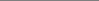 1.Целевой раздел1.1.Пояснительная записка.Адаптированная основная общеобразовательная программа (АООП) образования предназначена для обучающихся с умеренными, тяжелыми и множественными нарушениями в развитии (интеллектуальными нарушениями), Программа адаптирована для данной категории обучающихся с учётом особенностей их психофизического развития, индивидуальных возможностей, обеспечивает коррекцию нарушений развития каждого ребёнка, их социальную адаптацию в современном обществе.Целью образования обучающихся с умеренной, тяжелой, глубокой умственной отсталостью (интеллектуальными нарушениями), с тяжелыми и множественными нарушениями развития по данному варианту АООП является развитии личности, формирование общей культуры, соответствующей общепринятым нравственным и социокультурным ценностям, формирование необходимых для самореализации и жизни в обществе практических представлений, умений и навыков, позволяющих достичь обучающемуся максимально возможной самостоятельности и независимости в повседневной жизни.Нормативно-правовую базу составляют следующие нормативные документы.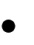 Федеральный закон Российской Федерации N 273-ФЗ "Об образовании в Российской Федерации" от 29 декабря 2012 г.Приказ Министерства образования и науки РФ от 19 декабря 2014 г. N 1599 "Об утверждении федерального государственного образовательного стандарта образования обучающихся с умственной отсталостью (интеллектуальными нарушениями)".Приказ Минобрнауки России от 30.08.2013 N 1015 (ред. от 17.07.2015) "Об утверждении Порядка организации и осуществления образовательной деятельности по основным общеобразовательным программам - образовательным программам начального общего, основного общего и среднего общего образования" (Зарегистрировано в Минюсте России 01.10.2013 N 3006."Санитарно-эпидемиологические требования к условиям и организации обучения и воспитания в организациях, осуществляющих образовательную деятельность по адаптированным основным общеобразовательным программам для обучающихся с ограниченными возможностями здоровья" постановление от 10 июля 2015 года N 26 Об утверждении СанПиН 2.4.2.3286-15.Проект примерной адаптированной основной общеобразовательной программы обучающихся с умственной отсталостью (интеллектуальными нарушениями).Устав МБОУ «Краснохолмская сош №1».1.1.1. Психолого-педагогическая характеристика обучающихся с умеренной, тяжелой, глубокой умственной отсталостью (интеллектуальными нарушениями), тяжелыми и множественными нарушениями развития.Для обучающихся, получающих образование по варианту 2 адаптированной основной общеобразовательной программы образования, характерно интеллектуальное и психофизическое недоразвитие в умеренной, тяжелой или глубокой степени, которое может сочетаться с локальными или системными нарушениями зрения, слуха, опорно-двигательного аппарата, расстройствами аутистического спектра, эмоционально-волевой сферы, выраженными в различной степени тяжести. У некоторых детей выявляются текущие психические и соматические заболевания, которые значительно осложняют их индивидуальное развитие и обучение.Дети с умеренной и тяжелой умственной отсталостью отличаются выраженным недоразвитием мыслительной деятельности, препятствующим освоению предметных учебных знаний. Дети одного возраста характеризуются разной степенью выраженности интеллектуального снижения и психофизического развития, уровень сформированности той или иной психической функции, практического навыка может быть существенно различен. Наряду с нарушением базовых психических функций, памяти и мышления отмечается своеобразное нарушение всех структурных компонентов речи: фонетико-фонематического, лексического и грамматического. У детей с умеренной и тяжелой степенью умственной отсталости затруднено или невозможно формирование устной и письменной речи. Для них характерно ограниченное восприятие обращенной к ним речи и ее ситуативное понимание. Из-за плохого понимания обращенной к ним речи с трудом формируется соотнесение слова и предмета, слова и действия. По уровню сформированности речи выделяются дети с отсутствием речи, со звукокомплексами, с высказыванием на уровне отдельных слов, с наличием фраз. При этом речь невнятная, косноязычная, малораспространенная, с аграмматизмами. Ввиду этого при обучении большей части данной категории детей используются разнообразные средства невербальной коммуникации. Внимание обучающихся с умеренной и тяжелой умственной отсталостью крайне неустойчивое, отличается низким уровнем продуктивности из-за быстрой истощаемости, отвлекаемости. Слабость активного внимания препятствует решению сложных задач познавательного содержания, формированию устойчивых учебных действий. Процесс запоминания является механическим, зрительно-моторная координация грубо нарушена. Детям трудно понять ситуацию, вычленить в ней главное и установить причинно-следственные связи, перенести знакомое сформированное действие в новые условия. При продолжительном и направленном использовании методов и приемов коррекционной работы становится заметной положительная динамика общего психического развития детей, особенно при умеренном недоразвитии мыслительной деятельности.Психофизическое недоразвитие характеризуется также нарушениями координации, точности, темпа движений, что осложняет формирование физических действий: бег, прыжки и др., а также навыков несложных трудовых действий. У части детей с умеренной умственной отсталостью отмечается замедленный темп, вялость, пассивность, заторможенность движений. У других – повышенная возбудимость, подвижность, беспокойство сочетаются с хаотичной нецеленаправленной деятельностью. У большинства детей с интеллектуальными нарушениями наблюдаются трудности, связанные со статикой и динамикой тела.Наиболее типичными для данной категории обучающихся являются трудности в овладении навыками, требующими тонких точных дифференцированных движений: удержание позы, захват карандаша, ручки, кисти, шнурование ботинок, застегивание пуговиц, завязывание ленточек, шнурков и др. Степень сформированности навыков самообслуживания может быть различна. Некоторые обучающиеся полностью зависят от помощи окружающих при одевании, раздевании, при приеме пищи, совершении гигиенических процедур и др.Запас знаний и представлений о внешнем мире мал и часто ограничен лишь знанием предметов окружающего быта.Дети с глубокой умственной отсталостью часто не владеют речью, они постоянно нуждаются в уходе и присмотре. Значительная часть детей с тяжелой и глубокой умственной отсталостью имеют и другие нарушения, что дает основание говорить о тяжелых и множественных нарушениях развития (ТМНР), которые представляют собой не сумму различных ограничений, а сложное качественно новое явление с иной структурой, отличной от структуры каждой из составляющих. Различные нарушения влияют на развитие человека не по отдельности, а в совокупности, образуя сложные сочетания. В связи с этим человек требует значительной помощи, объем которой существенно превышает содержание и качество поддержки, оказываемой при каком-то одном нарушении: интеллектуальном или физическом.Уровень психофизического развития детей с тяжелыми множественными нарушениями невозможно соотнести с какими-либо возрастными параметрами. Органическое поражение центральной нервной системы чаще всего является причиной сочетанных нарушений и выраженного недоразвития интеллекта, а также сенсорных функций, движения, поведения, коммуникации. Все эти проявления совокупно препятствуют развитию самостоятельной жизнедеятельности ребенка, как в семье, так и в обществе. В связи с выраженными нарушениями и (или) искажениями процессов познавательной деятельности, прежде всего: восприятия, мышления, внимания, памяти идр. у обучающихся с глубокой умственной отсталостью, ТМНР возникают непреодолимые препятствия в усвоении «академического» компонента различных программ школьного образования. Специфика эмоциональной сферы определяется не только ее недоразвитием, но и специфическими проявлениями гипо- и гиперсензитивности. В связи с неразвитостью волевых процессов, дети не способны произвольно регулировать свое эмоциональное состояние в ходе любой организованной деятельности, что не редко проявляется в негативных поведенческих реакциях. Интерес к какой-либо деятельности не имеет мотивационно - потребностных оснований и, как правило, носит кратковременный, неустойчивый характер.1.1.2.Особые образовательные потребности обучающихся с умеренной, тяжелой, глубокой умственной отсталостью (интеллектуальными нарушениями), тяжелыми и множественными нарушениями развитияОсобенности и своеобразие психофизического развития детей с умеренной, тяжелой, глубокой умственной отсталостью, с ТМНР определяют специфику их образовательных потребностей. Умственная отсталость обучающихся данной категории, как правило, в той или иной форме осложнена нарушениями опорно-двигательных функций, сенсорными, соматическими нарушениями, расстройствами аутистического спектра и эмоционально-волевой сферы или другими нарушениями, различное сочетание которых определяет особые образовательные потребности детей. Наиболее характерные особенности обучающихся позволяют выделить, с точки зрения их потребности в специальных условиях, три условные группы, каждая из которых включает детей с умеренной, тяжелой, глубокой умственной отсталостью, с ТМНР.Часть детей, отнесенных к категории обучающихся с ТМНР, имеет тяжёлые нарушения неврологического генеза – сложные формы ДЦП (спастический тетрапарез, гиперкинез и т.д.), вследствие которых они полностью или почти полностью зависят от помощи окружающих их людей в передвижении, самообслуживании, предметной деятельности, коммуникации и др. Большинство детей этой группы не может самостоятельно удерживать тело в положении сидя. Спастичность конечностей часто осложнена гиперкинезами. Процесс общения затруднен из-за органического поражения речевого аппарата и невозможности овладения средствами речи.Вместе с тем, интеллектуальное развитие таких детей может быть различно по степени умственной отсталости и колеблется (от умеренной до глубокой). Дети с умеренной формой интеллектуального недоразвития проявляют элементарные способности к развитию представлений, умений и навыков, значимых для их социальной адаптации. Так, у этой группы обучающихся проявляется интерес к общению и взаимодействию с детьми и взрослыми, что является позитивной предпосылкой для обучения детей вербальным и невербальным средствам коммуникации. Их интеллектуальное развитие позволяет овладевать основами счета, письма, чтения и др. Способность ребенка к выполнению некоторых двигательных действий: захват, удержание предмета, контролируемые движения шеи, головы и др. создает предпосылки для обучения некоторым приемам и способам по самообслуживанию и развитию предметно-практической и трудовой деятельности.Особенности развития другой группы обучающихся обусловлены выраженными нарушениями поведения (чаще как следствие аутистических расстройств). Они проявляются в расторможенности, «полевом», нередко агрессивном поведении, стереотипиях, трудностях коммуникации и социального взаимодействия. Аутистические проявления затрудняют установление подлинной тяжести интеллектуального недоразвития, так как контакт с окружающими отсутствует или возникает как форма физического обращения к взрослым в ситуациях, когда ребёнку требуется помощь в удовлетворении потребности. У детей названной группы нет интереса к деятельности окружающих, они не проявляют ответных реакций на попытки учителя организовать их взаимодействие со сверстниками. Эти дети не откликаются на просьбы, обращения в случаях, запрещающих то или иное действие, проявляют агрессию или само агрессию, бросают игрушки, предметы, демонстрируют деструктивные действия. Такие реакции наблюдаются при смене привычной для ребенка обстановки, наличии рядом незнакомых людей, в шумных местах. Особенности физического и эмоционально-волевого развития детей с аутистическими проявлениями затрудняют их обучение в условиях группы, поэтому на начальном этапе обучения они нуждаются в индивидуальной программе и индивидуальном сопровождении специалистов.У третьей группы детей отсутствуют выраженные нарушения движений и моторики, они могут передвигаться самостоятельно. Моторная дефицитарность проявляется в замедленности темпа, недостаточной согласованности и координации движений. У части детей также наблюдаются деструктивные формы поведения, стереотипии, избегание контактов с окружающими и другие черты, сходные с детьми, описанными выше. Интеллектуальное недоразвитие проявляется, преимущественно, в форме умеренной степени умственной отсталости. Большая часть детей данной группы владеет элементарной речью: могут выразить простыми словами и предложениями свои потребности, сообщить о выполненном действии, ответить на вопрос взрослого отдельными словами, словосочетаниями или фразой. У некоторых – речь может быть развита на уровне развернутого высказывания, но часто носит формальный характер и не направлена на решение задач социальной коммуникации. Другая часть детей, не владея речью, может осуществлять коммуникацию при помощи естественных жестов, графических изображений, вокализаций, отдельных слогов и стереотипного набора слов. Обучающиеся могут выполнять отдельные операции, входящие в состав предметных действий, но недостаточно осознанные мотивы деятельности, а также неустойчивость внимания и нарушение последовательности выполняемых операций, препятствуют выполнению действия как целого.Учет типологических особенностей с позиции специальной психологии и педагогики позволяет решать задачи организации условий обучения и воспитания детей в образовательной организации, имея в виду достаточное количество персонала и специалистов для удовлетворения потребностей в физическом сопровождении детей, выбор необходимых технических средств индивидуальной помощи и обучения, планирование форм организации учебного процесса.Описание групп обучающихся строится на анализе психолого-педагогических данных, но не предполагает разделение детей в образовательной организации на группы/классы по представленным выше характеристикам. Состав обучающихся в классе смешанный, включающим представителей разных типологических групп. Смешанное комплектование обучающихся создает условия, где дети учатся подражать и помогать друг другу, при помощи рационального распределения учебных, воспитательных, сопровождающих функций персонала.Под особыми образовательными потребностями детей с умеренной, тяжелой, глубокой умственной отсталостью, с ТМНР следует понимать комплекс специфических потребностей, возникающих вследствие выраженных нарушений интеллектуального развития, часто в сочетанных формах с другими психофизическими нарушениями. Учет таких потребностей определяет необходимость создания адекватных условий, способствующих развитию личности обучающихся для решения их насущных жизненных задач.Аспекты реализации особых образовательных потребностей.К ним относятся: время начала образования, содержание образования, создание специальных методов и средств обучения, особая организация обучения, расширение границ образовательного пространства, продолжительность образования и определение круга лиц, участвующих в образовательном процессе.Время начала образования. Предполагается учет потребности в максимально возможном раннем начале комплексной коррекции нарушений. Необходимой предпосылкой оптимального образования в школьном возрасте является возможность оказания своевременной ранней помощи. Поэтому важное место в образовании обучающихся данной категории имеет пропедевтический период, обеспечивающий преемственность между дошкольным и школьным этапами. В связи с этим вводится первый дополнительный класс.Содержание образования. Учитывается потребность во введении специальных учебных предметов и коррекционных курсов, которых нет в содержании образования обычно развивающегося ребенка. (Например, предметы: «Речь и альтернативнаякоммуникация», «Человек»; курсы по альтернативной коммуникации, сенсорному развитию, формированию предметных действий и др.)Создание специальных методов и средств обучения. Обеспечивается потребность в построении "обходных путей", использовании специфических методов и средств обучения, в дифференцированном, "пошаговом" обучении, чем этого требует обучение обычно развивающегося ребенка. (Например, использование печатных изображений, предметных и графических алгоритмов, дополнительных средств коммуникации, внешних стимулов и т.п.)Особая организация обучения. Учитывается потребность в качественной индивидуализации обучения, в особой пространственной и временной и смысловой организации образовательной среды. Например, дети с умственной отсталостью в сочетании с расстройствами аутистического спектра изначально нуждаются в индивидуальной подготовке до реализации групповых форм образования, в особом структурировании образовательного пространства и времени, дающим им возможность поэтапно («пошагово») понимать последовательность и взаимосвязь явлений и событий окружающей среды.Определение границ образовательного пространства предполагает учет потребности в максимальном расширении образовательного пространства за пределами образовательного учреждения. К примеру, формирование навыков социальной коммуникации необходимо осуществлять в естественных условиях: в магазине, кафе, поликлинике, общественном транспорте и др.Продолжительность образования. Руководствуясь принципом нормализации жизни, общее образование детей с умеренной, тяжелой, глубокой умственной отсталостью, с ТМНР по адаптированной основной общеобразовательной программе происходит в течение 13 лет. Процесс образования может происходить как в классах с 1 дополнительного по 12 (по одному году обучения в каждом), так и в близковозрастных классах (группах) по возрастающим ступеням обучения. Основанием для перевода обучающегося из класса в класс является его возраст.Определение круга лиц, участвующих в образовании и их взаимодействие. Программа учитывает потребность в согласованных требованиях, предъявляемых к ребенку со стороны всех окружающих его людей; потребность в совместной работе специалистов разных профессий: специальных психологов и педагогов, социальных работников, специалистов здравоохранения, а также родителей ребенка с ТМНР в процессе его образования. Кроме того, при организации образования учитывается круг контактов особого ребенка, который может включать обслуживающий персонал организации, волонтеров, родственников, друзей семьи и др.Для реализации особых образовательных потребностей обучающегося с умственной отсталостью, с ТМНР обязательной является специальная организация всей его жизни, обеспечивающая развитие его жизненной компетенции в условиях образовательной организации и в семье.1.1.3. Принципы и подходы к формированию адаптированной основной общеоб-разовательной программы и специальной индивидуальной программы развития.Из-за системных нарушений развития обучающихся с умеренной, тяжелой, глубокой умственной отсталостью и с ТМНР для данной категории детей показан индивидуальный уровень итогового результата общего образования. Благодаря обозначенному в ФГОСварианту образования все обучающиеся, вне зависимости от тяжести состояния, включаются в образовательное пространство, где принципы организации предметно-развивающей среды, оборудование, технические средства, программы учебных предметов, коррекционных технологий, а также содержание и методы обучения и воспитания определяются индивидуальными возможностями и особыми образовательными потребностями ребенка.Итоговые достижения обучающихся с умеренной, тяжелой, глубокой умственной отсталостью, с ТМНР (вариант 2) определяются индивидуальными возможностями ребенка и тем, что его образование нацелено на максимальное развитие жизненной компетенции. Овладение знаниями, умениями и навыками в различных образовательных областях («академический» компонент) регламентируется рамками полезных и необходимых инструментов для решения задач повседневной жизни. Накопление доступных навыков коммуникации, самообслуживания, бытовой и доступной трудовой деятельности, а также перенос сформированных представлений и умений в собственную деятельность (компонент «жизненной компетенции») готовят обучающегося к использованию приобретенных в процессе образования умений для активной жизни в семье и обществе.Итогом образования человека с умственной отсталостью, с ТМНР является нормализация его жизни. Под нормализацией понимается такой образ жизни, который является привычным и необходимым для подавляющего большинства людей: жить в семье, решать вопросы повседневной жизнедеятельности, выполнять полезную трудовую деятельность, определять содержание своих увлечений и интересов, иметь возможность самостоятельно принимать решения и нести за них ответственность. Общим результатом образования такого обучающегося может стать набор компетенций, позволяющих соразмерно психическим и физическим возможностям максимально самостоятельно решать задачи, направленные на нормализацию его жизни.Особые образовательные потребности детей с умеренной, тяжелой, глубокой умственной отсталостью, с ТМНР диктуют необходимость разработки специальной индивидуальной программы развития (СИПР) для их обучения и воспитания. Целью реализации такой программы является обретение обучающимся таких жизненных компетенций, которые позволяют ему достигать максимально возможной самостоятельности в решении повседневных жизненных задач, обеспечивают его включение в жизнь общества на основе индивидуального поэтапного, планомерного расширения жизненного опыта и повседневных социальных контактов в доступных для него пределах.Специальная индивидуальная программа развития (СИПР) разрабатывается на основе адаптированной основной общеобразовательной программы и нацелена на образование детей с умеренной, тяжелой, глубокой умственной отсталостью, с ТМНР с учетом их индивидуальных образовательных потребностей. СИПР составляется на ограниченный период времени (один год). В ее разработке принимают участие все специалисты, работающие с ребенком в образовательной организации, и его родители. Доля ответственности каждого специалиста в реализации СИПР определяется локальным актом школы.Структура специальной индивидуальной программы развития включает: общие сведения о ребёнке; характеристику, включающую оценку развития обучающегося намомент составления программы и определяющую приоритетные направления воспитанияобучения ребёнка; индивидуальный учебный план; содержание образования в условиях организации и семьи; организацию реализации потребности в уходе и присмотре; перечень специалистов, участвующих в разработке и реализации СИПР; перечень возможных задач, мероприятий и форм сотрудничества организации и семьи обучающегося; перечень необходимых технических средств и дидактических материалов; средства мониторинга и оценки динамики обучения. Кроме того, программа может иметь приложение, включающее задания и рекомендации для их выполнения ребёнком в домашних условиях.Индивидуальный учебный план отражает учебные предметы, коррекционные занятия, внеурочную деятельность, соответствующие уровню актуального развития ребенка, и устанавливает объем недельной нагрузки на обучающегося.Содержание образования СИПР включает конкретные задачи по формированию представлений, действий/операций по каждой из программ учебных предметов, коррекционных занятий и других программ (формирования базовых учебных действий; нравственного развития; формирования экологической культуры, здорового и безопасного образа жизни обучающихся; внеурочной деятельности; сотрудничества организации и семьи обучающегося). Задачи формулируются в качестве возможных (ожидаемых) результатов обучения и воспитания ребенка на определенный учебный период (год).Необходимым условием реализации специальной индивидуальной программы развития для ряда обучающихся является организация ухода (кормление, одевание/раздевание, совершение гигиенических процедур) и присмотра. Под присмотромуходом за детьми понимается комплекс мер по организации питания и хозяйственно-бытового обслуживания детей, обеспечению соблюдения ими личной гигиены и режима дня (п. 34 ст. 2 Федерального закона от 29 декабря 2012 г. № 273-ФЗ "Об образовании в Российской Федерации").Присмотр необходим для обеспечения безопасности обучающихся, сохранности материальных ценностей. Необходимость в присмотре возникает, например, когда у ребенка наблюдаются проблемы поведения вследствие РАС, нарушений эмоционально-волевой сферы: агрессия (в отношении людей и/или предметов), самоагрессия; полевое поведение; проблемы поведения вследствие трудностей освоения общепринятых норм и правил поведения (оставление класса, выход из школы без предупреждения взрослых и др.); в случаях эпилепсии, других сопутствующих нарушений (соматические, неврологические и т.д.), в тех ситуациях, когда ребенок использует предметы не по назначению (например, для оральной стимуляции), что вызывает угрозу травмирования ребенка или повреждение, либо утрату предмета.Задачи и мероприятия по уходу и присмотру включаются в СИПР и выполняются в соответствии с индивидуальным расписанием ухода и потребностью в присмотре, которые отражаются в индивидуальном графике с указанием времени, деятельности и лица, осуществляющего уход и присмотр, а также перечня необходимых специальных материалов и средств.Средства мониторинга и оценки динамики обучения. Мониторинг результатов обучения проводится не реже одного раза в полугодие, согласно локальному акту о проведении мониторинга. В ходе мониторинга специалисты образовательной организации оценивают уровень сформированности представлений, действий/операций, внесенных вСИПР. Например: «выполняет действие самостоятельно», «выполняет действие по инструкции» (вербальной или невербальной), «выполняет действие по образцу», «выполняет действие с частичной физической помощью», «выполняет действие со значительной физической помощью», «действие не выполняет»; представление: «узнает объект», «не всегда узнает объект» (ситуативно), «не узнает объект». Итоговые результаты образования за оцениваемый период оформляются описательно в дневниках наблюдения и в форме характеристики за учебный год. На основе итоговой характеристики составляется СИПР на следующий учебный период.1.1.4. Цель образования обучающихся по данному варианту АООП: развитие личности, формирование общей культуры, соответствующей общепринятым нравственным и социокультурным ценностям, формирование необходимых для самореализации и жизни в обществе практических представлений, умений и навыков, позволяющих достичь обучающемуся максимально возможной самостоятельности и независимости в повседневной жизни.Задачи:Охрана жизни и здоровья, широкое использование здоровье созидающих технологийна основе индивидуальных показаний физического развития личности;Формирование и закрепление в индивидуальном сознании ребенка представлений осебе и других людях;Развитие умений самообслуживания и самостоятельного жизнеобеспечения,снижающих степень зависимости от окружающих людей;Развитие познавательных (когнитивных) процессов на основе разнообразных видовпредметно-практической деятельности на доступном уровне;Формирование прикладных, трудовых творческих умений;Формирование доступных норм и правил поведения в обществе людей, способахиндивидуального взаимодействия с окружающим миром;Обучение коммуникации;Формирование пред академических и академических навыков.1.2. Планируемые результаты освоения обучающимися с умеренной, тяжелой, глубокой умственной отсталостью (интеллектуальными нарушениями), тяжелыми и множественными нарушениями развития адаптированной основной общеобразовательной программ.Планируемые результаты освоения адаптированной основной общеобразовательной программы определены в соответствии с требованиями ФГОС образования обучающихсяумственной отсталостью ( интеллектуальными нарушениями).соответствии с требованиями ФГОС к АООП для обучающихся с умеренной, тяжелой, глубокой умственной отсталостью, с ТМНР (вариант 2) результативность обучения каждого обучающегося оценивается с учетом особенностей его психофизического развития и особых образовательных потребностей. В связи с этим требования к результатам освоения образовательных программ представляют собой описание возможных результатов образования данной категории обучающихся. Ожидаемые личностные результаты освоения АООП заносятся в СИПР и с учетом индивидуальных возможностей и специфических образовательных потребностей обучающихся. Совокупность личностных и предметных результатов составляет содержание жизненных компетенций обучающихся.Личностные результаты освоения АООП могут включать:основы	персональной	идентичности,	осознание	своей	принадлежности	копределенному полу, осознание себя как "Я";социально-эмоциональное участие в процессе общения и совместной деятельности;формирование	социально	ориентированного	взгляда	на	окружающий	мир	в	егоорганичном единстве и разнообразии природной и социальной частей;формирование уважительного отношения к окружающим;овладение	начальными	навыками	адаптации	в	динамично	изменяющемся	иразвивающемся мире;освоение доступных социальных ролей (обучающегося, сына (дочери), пассажира,покупателя и т.д.);развитие мотивов учебной деятельности и формирование личностного смысла ученияразвитие самостоятельности и личной ответственности за свои поступки на основепредставлений о нравственных нормах, общепринятых правилах;формирование эстетических потребностей, ценностей и чувств;развитие	этических	чувств,	доброжелательности	и	эмоционально-нравственнойотзывчивости, понимания и сопереживания чувствам других людей;развитие навыков сотрудничества с взрослыми и сверстниками в разных социальныхситуациях,	умения	не	создавать	конфликтов	и	находить	выходы	из	спорныхситуаций;формирование установки на безопасный, здоровый образ жизни, наличие мотивациитруду, работе на результат, бережному отношению к материальным и духовным ценностям.Личностные   результаты   включают   овладение   обучающимися   социальными(жизненными) компетенциями, необходимыми для решения практико-ориентированных задач и обеспечивающими становления социальных отношений обучающихся в различных средах, сформированность мотивации к обучению и познанию, личностные качества.Достижение личностных результатов обеспечивается содержанием отдельных учебных предметов и внеурочной деятельности, овладением доступными видами деятельности, опытом социального взаимодействия.Предметные результаты связаны с овладением обучающимися содержанием каждой предметной области и характеризует их достижения в усвоении знаний и умений, возможности их применения в практической деятельности.Программа определяет для каждой предметной области дифференцированные требования к личностным и предметным результатам с учетом особенностей и возможностей развития разных групп обучающихся с умственной отсталостью.Личностные и предметные результаты освоения обучающихся рассматриваются в качестве возможных (примерных), соответствующих индивидуальным возможностям и специфическим образовательным потребностям.Личностные результаты освоения АООП .Пропедевтический период:осознание себя (в ситуации «здесь и сейчас», в пространстве, своей принадлежности к определённому полу, как «Я»);овладение навыками самообслуживания с помощью взрослого или частично самостоятельно: пить из чашки или через трубочку;владение	первоначальными	навыками	учебного	поведения	(сидеть	на	стулесамостоятельно,  реагировать  в  ответ  на  обращение  по  имени,  выполнять  простыеинструкции;владение элементарной игровой деятельность совместно со взрослым (установление эмоционального контакта со взрослыми через овладение несложными действиями с предметами;социально-эмоциональное	участие	доступным	способом	в	процессе	общения	исовместной деятельности;владение навыками имитации (крупные движения);владение навыками понимания речи: выполнять инструкцию из 1 части, показыватьчасти тела, узнавать предметы, картинки; узнавать знакомых людей, эмоционально наних реагировать;экспрессивный язык: спонтанное указывание на желаемый предмет, указывание на предмет, который хочет в ответ на вопрос «что ты хочешь?», просить желаемый предмет с помощью средств альтернативной коммуникации или вербально нравственные качества: доброжелательность, эмоциональная отзывчивость по отношению к другим.Минимальный уровеньвладение основами персональной идентичности, осознание своей принадлежности копределенному полу, осознание себя как «Я»;овладение	навыками	самообслуживания	с	помощью	взрослого	или	частичносамостоятельно: пить из чашки или через трубочку, пользоваться ложкой, вилкой вовремя  еды,  снимать  обувь,  снимать  штаны,  пользоваться  салфеткой,  пользоватьсятуалетом;овладение	навыками	совместных	действий	в	игре,	сформированность	навыкасамостоятельной игры и со сверстниками);овладение	первоначальными	навыками	учебного	поведения	(сидеть	на	стулесамостоятельно, реагировать в ответ на обращение по имени, имитировать движения,имитировать действия с предметами);экспрессивный язык: спонтанно указывать на желаемый предмет, указывать на предмет, который хочет в ответ на вопрос «что ты хочешь?», просить желаемый предмет с помощью средств альтернативной коммуникации или вербально, имитировать звуки и слова, называть предметы и картинки, делать выбор, здороватьсяпрощаться доступными формами; отвечать на социальные вопросы, называть функции предметов);социально-эмоциональное участие в процессе общения в совместной деятельности;овладение	навыками	учебного	поведения	(умение	сидеть	за	партой,	слушатьинструкцию взрослого, выполнять задание по образцу, по словесной инструкцииуважительно относиться к окружающим;владеть	начальными	навыками	адаптации	в	динамично	изменяющемся	иразвивающемся мире.Достаточный уровеньосвоение	доступных	социальных	ролей	(обучающегося,	сына,	дочери,	пассажира,покупателя	и	т.д.),	развитие	мотивов	учебной	деятельности	и	формированиеличностного смысла учения;овладение	навыками	самообслуживания	(самостоятельно	идет	в	туалет,самостоятельно одевается, самостоятельно чистит зубы, моется); овладение навыками игры;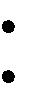 овладение навыками участия в занятии	(удерживает контакт глаз 5 секунд, когданазывают по имени, смотрит в глаза, когда называют по имени во время игры;имитация движений	(имитирует крупные движения , имитирует последовательностьдействий  с  предметами,	имитирует  действия,  которые  сопровождаются  звуками,копирует простой рисунок;понимание речи (выполняет инструкцию из 3 частей, выполняет сложную инструкцию,которую	дают	на	расстоянии,	называет	человека	(место	или	вещь),	которыеописываются,	определяет,	какие	предметы	одинаковы	или	разные,	отвечает	навопросы где и когда из простой истории, находит предметы, когда подсказывают, вкаком направлении и где искать, понимает, когда задать вопрос, а когда ответить;экспрессивный язык (называть предметы и картинки, имитирует фразу из 2-3 слов, навопрос	о	том,	что	хочет,	отвечает	предложением,	спонтанно	просит	желаемыйпредмет,  используя  предложение,  называет  предметы  по  их  функции,  называет  ипоказывает	части	тела	и	их	функции,	называет	функции	частей	тела,	называеткатегории, использует простые предложения;проявление  самостоятельности  и  личной  ответственности  за  свои  поступки  наоснове представлений о нравственных нормах, общепринятых правилах; наличие эстетических потребностей, ценностей и чувств;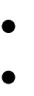 наличие этических чувств доброжелательности и эмоционально нравственной отзывчивости, понимания и сопереживания чувствам других людей;наличие навыков сотрудничества со взрослыми и сверстниками в разных социальных ситуациях, умения не создавать конфликтов и находить выходы из спорных ситуаций, умение ждать своей очереди;сформированность установки на безопасный, здоровый образ жизни, наличие мотивации к труду, работе на результат, бережному отношению к материальным и духовным ценностям;владение алгоритмом действий в игровой, учебной, бытовой ситуации;владение навыками сотрудничества с взрослыми и детьми в разных социальных ситуациях доступным образом;владение доступными знаниями, умениями, навыками, отражающими индивидуальный вариант содержания образования.Достижение личностных результатов обеспечивается содержанием отдельных учебных предметов и внеурочной деятельности, овладением доступными видами деятельности, опытом социального взаимодействия.Предметные результаты.Возможные предметные результаты освоения АООП заносятся в СИПР с учетом индивидуальных возможностей и специфических образовательных потребностей обучающихся, а также специфики содержания предметных областей и конкретных учебных предметов. Возможные предметные результаты должны отражать:Предметные результаты освоения АООП:ЯЗЫК И РЕЧЕВАЯ ПРАКТИКАРечь и альтернативная коммуникацияПропедевтический уровеньВосприятие внимания к себе:Умение принимать партнера по коммуникации. Умение воспринимать обращения через тактильные, зрительные, слуховые раздражители.Умение обращать внимание на другого человека и получение ответа на внимание.Умение согласиться на контакт и отказаться от контакта. Способность поддерживать контакт.Накопление речевого опыта:Умение воспринимать речевое обращение и реагировать на него. Внимание к речевому обращению и реагирование на него доступным образом (изменение поведения, поворот лица и т.д.). Умение получать вербальные ответы на свои сообщения (в том числе невербальные).Установление контакта, умение привлекать внимание с помощью вокализаций.Умение имитировать звуки, которые произносит взрослый.Умение произносить лепетные слова, имеющие предметную соотнесенность («ма», «па», «ба» и т.д.).Понимание речевых сигналов:Умение различать голос и прочие шумы. Умение определять местонахождение источника звука. Умение узнавать голоса знакомых людей.Умение распознавать, что поступает сообщение. Умение высказываться (вербально и невербально).Умение реагировать на имя, просьбу, запрет. Умение понимать похвалу и простые формы вежливости.Понимание простой словесной инструкции («дай», «на», «покажи»). Выполнение действий по словесной инструкции.Соотнесение предметов с их словесным обозначением, с графическим изображением.Коммуникация:Понимание простых жестов.Умение повторить простые жесты по подражанию и целенаправленно использовать для взаимодействия со взрослыми. Умение пользоваться указательным жестом.Умение пользоваться карточкой для просьбыМинимальный уровеньКоммуникация с использованием вербальных средств:Умение реагировать на собственное имя. Умение привлечь к себе внимания, приветствовать и прощаться с собеседником звуком (словом, предложением).Умение обращаться с просьбой доступным образом.Умение выразить свои желания, просьбу звуком (словом, предложением).Умение выразить эмоции радости и грусти с помощью мимических и пантомимических средств и речи.Коммуникация с использованием невербальных средств:Умение продуцировать мануальные знаки с помощью движений собственного тела.Умение пользоваться предметами, для выражения сообщения.Умение пользоваться коммуникацией с помощью вспомогательных устройств.Умение пользоваться системой графических символов.Импрессивная речь:Понимание обращенной речи, понимание смысла простых рисунков, пиктограмм, других графических символов.Соотнесение предмета, действия, качества с их словестным обозначением, с графическим изображением (картинкой, фотографией, символом, пиктограммой). Соотнесение парных изображений.Умение показывать движениями, мимикой, жестами заданные действия («Покажи, как..»).Понимание простых предложений.Выполнение простых словесных инструкций.Экспрессивная речь:Умение употреблять отдельные звуки, звукоподражания, звуковые комплексы в соответствии с коммуникативной ситуацией.Умение употреблять простые по звуковому составу слова (мама, папа, дядя и др.), собственное имя, называние имён членов семьи (учащихся класса, педагогов класса). Называние (употребление) слов, обозначающих предмет, действия предмета, признак предмета.Называние (употребление) простых предложений. Умение отвечать на вопросы по простой картинке.Экспрессия с использованием средств невербальной коммуникации:Умение сообщить собственное имя, имена членов семьи (учащихся класса, педагогов класса) посредством зависимой или независимой коммуникации, при помощи вспомогательных устройств или без них.Использование графического, предметного символа или мануального знака для обозначения предметов и объектов, действия предмета, признака предмета.Подбор картинки, пиктограммы к предмету, произведенному и увиденному действию, слову.Умение «читать» алгоритмы из двух пиктограмм (узнавать и идентифицировать с предметом, действием, местом, ситуацией).Составление простых предложений.Чтение и письмо:Элементы глобального чтения.Умение узнавать (различать) напечатанные слова, обозначающие имена людей, названия хорошо известных предметов, действий.Умение соотносить слова, прочитанные глобальным способом с картинкой, предметом. Умение использовать карточки с напечатанными словами как дополнительное средства коммуникации.Предпосылки к осмысленному чтению и письму.Умение узнавать (различать) образы графем (букв), выбирать карточки с буквами среди картинок.Умение правильно использовать разнообразные материалы для графических  действий:мел, карандаш, ручка, фломастеры, краски.Умение рисовать на нелинованной бумаге линии в различном направлении.Умение производить графические действия с использованием элементов графем: обводка, штриховка. Умение штриховать изображения простых предметов.Начальные навыки чтения и письма.Нахождение заданной буквы, символа, пиктограммы среди других.Соотнесение звука с буквой. Узнавание графического изображения буквы.Умение обводить букву пальцем по контуру совместно с педагогом.Умение штриховать контур изучаемой буквы совместно с педагогом.Достаточный уровень.Коммуникация с использованием вербальных средств:Умение вступать в контакт, поддерживать и завершать его, используя невербальные и вербальные средства, соблюдение общепринятых правил коммуникации.Умение приветствовать и прощаться с собеседником словом, предложением. Умение выразить свои желания, просьбу словом, предложением. Умение ответить на вопрос, поддержать диалог. Умение задать вопрос словом, предложением.Умение использовать в речи доступные этикетные выражения и жесты-заменители («спасибо», «пожалуйста», «извините», «здравствуйте», «до свидания»).Умение выразить эмоции с помощью мимических и пантомимических средств и речи.Коммуникация с использованием невербальных средств:Умение	пользоваться	помощью	партнера	при	формулировании	высказывания.Независимая коммуникация: самостоятельно формулируемое сообщение.Умение пользоваться коммуникацией с помощью вспомогательных устройств.Умение пользоваться системой мануальных знаков.Умение пользоваться системой графических символов.Импрессивная речь: Понимание слов, обозначающих объекты и явления природы, объекты рукотворного мира и деятельность человека.Понимание обращенной речи, понимание смысла рисунков, фотографий, пиктограмм, других графических символов.Умение выделять основу сюжета предметно-бытовой картинки.Выкладывание серии сюжетных картинок в соответствии с текстом.Умение показывать движениями, мимикой, жестами заданные действия («Покажи, как..»).Понимание простых предложений. Понимание сложных предложений.Выполнение словестных инструкций из двух частей.Выполнение действий в соответствии с прослушанным текстом стихотворения или короткого рассказа.Умение выделять главных персонажей прочитанного текста, отслеживать их действия.Восприятие на слух сказок и рассказов; ответы на вопросы учителя по их содержанию с опорой на иллюстративный материал.Экспрессивная речь:Умение самостоятельно использовать усвоенный лексико-грамматический материал в учебных и коммуникативных целях.Умение употреблять слова, обозначающие предмет, действия предмета, признак предмета, признак действия, состояние; обобщающие понятия, слова, обозначающие число, количество предметов.Называние (употребление) простых предложений. Повторение предложения вслед за учителем с правильным интонированием.Называние (употребление) сложных предложений.Составление рассказа о прошедших, планируемых событиях. Составление рассказа о себе. Пересказ текста по плану, представленному графическими изображениями (фотографии, картинки, мнемокартинки).Экспрессия с использованием средств невербальной коммуникации:Умение сообщить собственное имя, имена членов семьи (учащихся класса, педагогов класса) при помощи вспомогательных устройств или без них.Использование графического символа для обозначения предметов и объектов, действия предмета, признака предмета, обобщающих понятий, признака действия, состояния для обозначения числа и количества предметов (пять, второй и др.).Составление простых предложений, ответы на вопросы по содержанию текста, составление рассказа по последовательно продемонстрированным действиям, составление рассказа по одной сюжетной картинке, составление рассказа по серии сюжетных картинок, составление рассказа о прошедших, планируемых событиях с использованием графического символа. Составление рассказа о себе с использованием графического, предметного символа или мануального знака.Чтение и письмо:Элементы глобального чтения.Умение использовать карточки с напечатанными словами как дополнительное средства коммуникации.Чтение собственного имени и фамилии.Предпосылки к осмысленному чтению и письму.Умение узнавать (различать) образы графем (букв).Умение производить графические действия с использованием элементов графем: обводка, штриховка. Умение штриховать изображения простых предметов.Умение составлять буквы из палочек, полосок, проволоки.Начальные навыки чтения и письма. Нахождение заданной буквы, символа, пиктограммы среди других.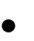  Узнавание звука в слоге (слове). Называние буквы. Определение первого звука в слове (в сильной позиции). Узнавание графического изображения буквы в слоге (слове). Чтение слога (слова). Составление слогов из букв разрезной азбуки.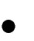  Чтение предложения из 2-3 слов. Составление предложения из двух слов по картинке с помощью вопросов. Умение штриховать контур изучаемой буквы. Умение изображать графически буквы, слоги, сигнальные слова по трафарету, по обводке, по образцу (печатный вариант). Копирование с образца отдельных букв, слогов, слов.Написание буквы (слога, слова, предложения).МАТЕМАТИКАМатематические представленияПропедевтический уровеньВосприятие и реагирование на раздражители различной модальности:Умение воспринимать тактильное, кинестетическое, зрительное, слуховое, обонятельное ивкусовое воздействие;Умение демонстрировать двигательные, ориентировочные, эмоциональные и другие реакции на тактильное, кинестетическое, зрительное, слуховое, обонятельное и вкусовое воздействие.Взаимодействие между органами чувств:Умение координировать работу различных анализаторов (зрительно-моторная, акустико-моторная, зрительно-акустико-моторная координация).Повторение воздействия раздражителей:Умение принимать ситуацию повторения взрослым его собственных звуков, движений,действий с предметом, стимуляцию их повторения;Умение повторять собственные звуки, движения, действия с предметом.Ожидание и создание раздражителей:Умение осуществлять поисковую активность в игре со взрослым и с игрушкой;Умение ожидать события;Умение устанавливать причинно-следственные связи между воздействием на объект иполученным эффектом.Зрительный контроль:Умение осуществлять зрительный контроль за действиями рук и движениями крупной моторики.Узнавание людей, предметов и ситуаций:Умение узнавать знакомые объекты и знакомых людей, и связанные с ними повторяющиеся ситуации.Развитие интереса к сенсорным стимулам, предметам:Умение принимать сенсомоторные игры и участвовать в играх на ориентацию в схеметела;Умение наблюдать за объектами, вызывающими интерес;Умение осуществлять доступным способом практическое исследование объектов.Манипулирование и функциональное использование предметов:Умение воздействовать на предмет и понимать взаимосвязь между действием и эффектом;Умение узнавать предмет в различных модальностях;Умение выделять функцию предмета и использовать предмет по назначению.Минимальный уровеньЭлементарные математические представления о форме, величине; количественные (дочисловые), пространственные, временные представления:Умение различать и сравнивать предметы по форме, величине, удаленности.Умение ориентироваться в схеме тела, в пространстве, на плоскости.Умение совершать практические действия с дискретными и непрерывными множествами.Умение различать, сравнивать и преобразовывать множества.Умение ориентироваться в структуре повторяющегося события с опорой на ритуалы начала и завершения.Умение ориентироваться во времени с опорой на визуальное расписание.Умение выполнять инструкции педагога.Представления о количестве, числе, знакомство с цифрами, составом числа в доступных ребенку пределах, счет, решение простых арифметических задач с опорой на наглядность:Умение выделять и различать предметы по количественному признаку по подражанию, показу, образцу, слову.Умение соотносить число с соответствующим количеством предметов, обозначать его цифрой.Умение пересчитывать предметы в доступных пределах. Умение писать цифры на крупе, песке, по шаблону или обводитьДостаточный уровеньПредставления о цвете, количестве, числе, знакомство с цифрами, составом числа в доступных ребенку пределах, счет, решение простых арифметических задач с опорой на наглядность:Умение представлять множество двумя другими множествами в пределах 10-ти.Умение обозначать арифметические действия знаками.Умение решать задачи на увеличение и уменьшение на одну, несколько единиц.Умение различать основные цвета и оттенки.Умение соотносить заданный цвет с цветом предмета (огурец зеленый).Оперировать представлениями о цвете в изобразительной, конструктивной, трудовой и игровой деятельности).Группировать разнородные предметы.Показывать и размечать предметы на плоскости листа, действуя по инструкции.Умение конструировать цифры из деталей.Умение писать цифры.Овладение способностью пользоваться математическими знаниями при решении соответствующих возрасту житейских задач:Умение обращаться с деньгами, рассчитываться ими, пользоваться карманными деньгами и т.д.Умение определять длину, вес, объем, температуру, время, пользуясь мерками и измерительными приборами.Умение устанавливать взаимно-однозначные соответствия.Умение распознавать цифры, обозначающие номер дома, квартиры, автобуса, телефона и др.Умение различать части суток, соотносить действие с временными промежутками, составлять и прослеживать последовательность событий, определять время по часам, соотносить время с началом и концом деятельности.ОКРУЖАЮЩИЙ МИРОкружающий природный мирПропедевтический уровеньИгры с природными материалами как средство накопления и расширения сенсорного опыта: Умение выполнять обследовательские действия с природным материалом: песок, вода, камни и др. доступным способом.Игры с природными материалами как средство развития ручных умений: Умения совершать доступные практические действия с природным материалом: ощупывание, использование различных видов захвата, удержание, пересыпание, переливание, перекладывание и др.Создание полисенсорного образа природного объекта: Умение проявлять интерес к природным объектам; исследовать природные объекты с использованием различных анализаторов (слуховой, зрительный и др.), узнавать природный объект.Представления о животном и растительном мире, их значении в жизни человека.Растительный мир:Узнавание (показывание) дерева, цветка.Узнавание (показывание) отдельных фруктов и овощей на объемных и плоскостных моделях.Узнавание (показывание) грибов на объемных и плоскостных моделях.Животный мир:Узнавание (показывание) животных и птиц на объемных или плоскостных моделях.Узнавание (показывание) рыб на объемных или плоскостных моделях.Элементарные представления о течении времени:Узнавание/реагирование на наступление отдельных режимных моментов (утро – идем в школу…).Труд в природе. Продуктивная деятельность в процессе взаимодействия с окружающей средой:Умение собирать природный материал.Умение сортировать природный материал.Умение соотносить природный материал.Минимальный уровеньПредставления о явлениях и объектах неживой природы, смене времен года и соответствующих сезонных изменениях в природе, умение адаптироваться к конкретным природным и климатическим условиям:Умение проявлять интерес к объектам и явлениям неживой природы.Умения распознавать и различать объекты неживой природы (вода, воздух, земля, огонь, лес, луг, река, водоемы, формы земной поверхности, полезные ископаемые и др.).Умения распознавать и различать времена года, характерные признаки времен года, погодных изменений, их влиянии на жизнь человека.Умение учитывать изменения в окружающей среде для выполнения правил жизнедеятельности, охраны здоровья.Узнавание (называние) солнца на картинках, пиктограммах, в природе.Узнавание (различение) земли и неба на картинке, пиктограмме, в природе.Узнавание (различение) суши и водоема на картинке, пиктограмме, в природе.Узнавание (различение) леса на картинке, пиктограмме, в природе.Узнавание (различение) воды на картинке, пиктограмме, в природе.Узнавание (различение) огня на картинке, пиктограмме, в природе.Представления о животном и растительном мире, их значении в жизни человека.Умение проявлять интерес к объектам живой природы.Умение соблюдать правила безопасного поведения в природе (в лесу, у реки и др.).Растительный мир: Узнавание (показывание \называние) дерева, цветка на картинках, пиктограммах.Знание (показывание/называние) частей дерева с опорой на наглядность.Знание (показывание/называние) отдельных частей цветка.Знание элементарных правил бережного обращения с растениями. Узнавание (показывание/называние) отдельных овощей, фруктов, ягод на картинках, пиктограммах. Узнавание (показывание/называние) грибов на картинках, на пиктограммах.Животный мир:Узнавание (показывание/называние) животных и птиц на картинках, пиктограммах.Знание (показывание/называние) основных частей тела птиц и животных с опорой на наглядность.Узнавание (показывание/называние) рыб на картинках, пиктограммах.Знание (показывание/называние) основных частей тела рыб с опорой на наглядность.Узнавание (показывание/называние) отдельных насекомых на картинках, пиктограммах. Знание (показывание/называние) основных частей тела насекомых с опорой на наглядность.Элементарные представления о течении времени:Умение различать части суток, дни недели, месяцы, их соотнесение с временем года. Элементарные знания о сутках как о последовательности (утро, день, вечер, ночь). Умение распознавать течение времени: смена событий дня, суток, в течение недели, месяца и т.д.Узнавание (различение) картинок с контрастными временами года (зима – лето), частями суток (день – ночь) по наиболее характерным признакам.Умение ориентироваться в деятельности по таймеру, песочным часам.Узнавание (различение) отдельных явлений природы.Понимание (показывание/называние) значения слов «сейчас», «потом», «сегодня» и «завтра».Труд в природе. Продуктивная деятельность в процессе взаимодействия с окружающей средой:Умение собирать, сортировать природный материал, знакомиться с его свойствами.Умение по образцу, инструкции, сопряженно выполнить игрушку из природного материала, подобрать детали игрушки, выполнить сборку больших игрушек из деталей. Выполнение поделок из природного материала с помощью педагога.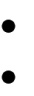 Выполнение простых действий по уходу за комнатными растениями и растениями на пришкольном участке с помощью взрослого (полив, рыхление).Достаточный уровеньПредставления о явлениях и объектах неживой природы, смене времен года и соответствующих сезонных изменениях в природе, умение адаптироваться к конкретным природным и климатическим условиям:Знание значения солнца в жизни человека и в природе.Знание правил поведения с лесу, на природе.Узнавание (различение) воды в различных ее состояниях (снег, лед, вода, град и т.д.).Знание значения воды в жизни человека и в природе.Знание правил поведения у воды.Знание свойств огня.Знание значения огня в жизни человека.Знание правил обращения с огнем.Представления о животном и растительном мире, их значении в жизни человека.Умения распознавать и различать объекты животного и растительного мира (растения, животные, их виды, понятия «полезные» - «вредные», «дикие» - «домашние» и др.). Умение заботливо и бережно относиться к растениям и животным, осуществлять посильный ухода за ними.Растительный мир:Знание названий отдельных деревьев и цветов.Знание (показывание/называние) частей дерева.Знание (показывание/называние) частей цветка.Узнавание (различение) комнатных растений.Узнавание (различение) полевых и садовых цветов.Узнавание (различение) плодовых деревьев.Узнавание (различение) лиственных и хвойных деревьев.Умение самостоятельно выполнять элементарные трудовые поручения по уходу за комнатными растениями.Знание названий отдельных фруктов, ягод, овощей.Знание мест произрастания овощей, ягод, фруктов.Знание способов использования человеком овощей, фруктов, ягод.Знание значения фруктов, ягод и овощей в жизни человека.Элементарные знания о съедобных и несъедобных грибах.Знание правил безопасного обращения с грибами.Узнавание (различение) зерновых культур.Знание значения зерновых культур в жизни человека.Животный мир:Узнавание (различение) домашних и диких животных и птиц.Знание (показывание/называние) частей тела домашних и диких животных и птиц.Знание (показывание/называние) характерных признаков отдельных домашних животных и птиц.Знание (показывание/называние) характерных признаков отдельных диких животных и птиц.Узнавание (различение/называние) детенышей домашних и диких животных и птиц.Узнавание (различение) зимующих и перелетных птиц.Знание о пользе домашних животных и птиц в жизни человека.Знание способов питания животных и птиц.Знание (показывание/называние) частей тела насекомых. Узнавание (различение/называние) морских обитателей. Элементарные представления о течении времени:Узнавание (показывание/называние) на картинках все времена года, знание последовательности смены.Узнавание (показывание/называние) на картинках частей суток, знание последовательности смены.Умение соотносить части суток с видами деятельности.Узнавание (различение) дней недели.Различение выходных, рабочих и праздничных дней.Умение соотносить дни недели с различными видами деятельности.Знания о годе как о последовательности 12 месяцев.Умение соотносить месяцы с временами года.Знание изменений, происходящих в жизни человека, животных и растений в разное время года.Умение соотносить явления природы с временем года.Умение соотносить предметы одежды с соответствующими погодными явлениями. Умение соотносить спортивные занятия с определенным временем года и погодными условиями.Труд в природе. Продуктивная деятельность в процессе взаимодействия с окружающей средой:Знание свойств природного материала.Умение самостоятельно подбирать детали и собирать игрушки из природного материала.Умение изготавливать почвенные смеси для рассады.Умение выращивать скороспелую зелень (петрушка, лук, укроп и т.д.), рассаду цветов, комнатных растений.Знания о труде людей города и села в разное время года.ЧЕЛОВЕКПропедевтический уровеньВосприятие сенсорных событий, затрагивающих собственное тело: Позволяет оказывать сенсорное воздействие на собственное тело Доступным образом даёт ответ на сенсорный контакт.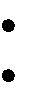 Знакомство с собственным телом, его частями:Умение воспринимать собственное тело как целоеУмение узнавать части тела, как части своего собственного тела;Умение принимать процесс игры с собственным телом.Одевание-раздевание, прием пищи, умывание, чистка зубов, пользование туалетом:Принимает	процесс	одевания-раздевания,	приема	пищи,	умывания,	чистки	зубов,посещения туалета;Помогает при одевании-раздевании, приеме пищи, умывания, чистки зубов, посещениитуалета;Одевается-раздевается,  принимает  пищу,  умывается,  чистит	зубы,  посещает  туалет  споддержкой взрослого;Одевается-раздевается,	принимает	пищу,	умывается,	чистит	зубы,	посещает	туалетсамостоятельно одеваться и раздеваться;Сообщает о голоде-жажде, о потребности посетить туалетПредставление о себе как «Я», осознание общности и различий «Я» от других. Соотнесение себя со своим именем, своим изображением на фотографии, отражением в зеркале.Умение поддерживать образ жизни, соответствующий возрасту, потребностям и ограничениям здоровья; поддерживать режим дня с необходимыми оздоровительными процедурами.Умение определять свое самочувствие (как хорошее или плохое), показывать или сообщать о болезненных ощущениях взрослому.Представления о своей семье, взаимоотношениях в семье.Знание своего ближайшеего окруженияУмение показать (назвать) членов семьи на фотографииМинимальный уровень.Представление о себе как «Я», осознание общности и различий «Я» от других:Умение соотнести себя со своим именем, своим изображением на фотографии, отражением в зеркале.Имеет представление о собственном теле.Относит себя к определенному полу.Умение определять «моё» и «не моё», осознавать и выражать свои интересы, желания доступными способами.Умение сообщать общие сведения о себе: имя, фамилия, возраст, пол доступными средствами.Участие в решении каждодневных жизненных задач, связанных с удовлетворением первоочередных потребностей:Умение принимать помощь взрослого.Эмоционально – положительно относится к гигиеническим процедурам.Проявляет максимально возможную самостоятельность в самообслуживании: приеме пищи и пить, пользовании туалетом, выполнении гигиенических процедур, одевании и раздевании.Умение производить отдельные доступные действия, операции по самообслуживанию и их последовательность.Умение сообщать о своих потребностях и желаниях, боли или проблеме доступным способом.Представления о своей семье, взаимоотношениях в семье:Имеет представление о семье и её членах как близких ребёнку людях.Имеет представления о членах семьи, родственных отношениях в семье и своей.социальной роли, основных занятиях членов семьи, быте и досуге семьи.Умение поддерживать образ жизни, соответствующий возрасту, потребностям и ограничениям здоровья; поддерживать режим дня с необходимыми оздоровительными процедурами. Умение определять свое самочувствие (как хорошее или плохое), показывать или сообщать о болезненных ощущениях взрослому.Достаточный уровеньПредставление о себе  как «Я», осознание общности и различий «Я» от других.Представление о собственном теле. Отнесение себя к определенному полу. Умение определять «моё» и «не моё», осознавать и выражать свои интересы, желания. Умение сообщать общие сведения о себе: имя, фамилия, возраст, пол, место жительства, интересы. Представления о возрастных изменениях человека, адекватное отношение к своим возрастным изменениям.Умение решать каждодневные жизненные задачи, связанные с удовлетворением первоочередных потребностей.Умение обслуживать себя: принимать пищу и пить, ходить в туалет, выполнять гигиенические процедуры, одеваться и раздеваться и др.Умение соблюдать правила гигиены.Умение соблюдать правила поведения за столом.Умение самостоятельно принимать пищу.Умение пользоваться столовыми приборами и салфетками.Умение сервировать стол и убирать со стола посуду.Умение подбирать одежду и обувь по сезону.Уметь застегивать застежку молнию, липучки, завязывать шнурки Умение сортировать одежду и белье для стирки. Умение сообщать о своих потребностях и желаниях.Умение поддерживать образ жизни, соответствующий возрасту, потребностям и ограничениям здоровья; поддерживать режим дня с необходимыми оздоровительными процедурами.Умение определять свое самочувствие (как хорошее или плохое), показывать или сообщать о болезненных ощущениях взрослому.Уметь выразить (карточкой, словом, жестом) свое эмоциональное состояние.Умение соблюдать  гигиенические правила в соответствии  с режимом дня (чистказубов  утром и  вечером, мытье рук  перед  едой  и после посещения туалета).Умение следить за своим внешним видом.Знать о пользе физической культуры.Умение оказывать помощь взрослым и сверстникам.Умение высказывать благодарность за оказанную помощь.Представления о своей семье, взаимоотношениях в семье.Представления о членах семьи, родственных отношениях в семье и своей социальной роли, обязанностях членов семьи, бытовой и досуговой деятельности семьи.Знать родственные отношения в семье (папа, мама, брат, сестра, дедушка, бабушка.Знать имена членов семьи, показывать их на фотографиях.ДОМОВОДСТВОПропедевтический уровеньОвладение знаниями, умениями и навыками, предшествующими выполнению действий в процессе занятия собственно домоводством:Развитие способности к концентрации внимания на предмете, выполняемом действии,операции;Формирование  умения  действовать  в  соответствии  с  алгоритмом  действий  (операций)Уметь рассматривать предмет и фиксировать взгляда на объекте;Формирование и развитие ручной умелости, зрительно-моторной координации;Уметь перемещать предметы в руке для рассматривания их со всех сторон;Выполнять упражнения для кистей рук ;Узнавать предметы на основе зрительного восприятия (принцип «найди такой же»);Формирование двигательных стереотипов при выполнении элементарных действий (вытирание поверхностей, намачивание и отжимание губки или тряпки, скатывание пластичного материала в «шарики» и «колбаски», отрезание части от целого и т.п.); Овладение знаниями о функциональном назначении бытовых предметов, инструментов (узнавание предметов на картинках и пиктограммах). При серьезных двигательных нарушениях у детей – формирование умения пользоваться адаптерами для бытовых приборов, умения вовремя включать и выключать технику; Соотнесение предметов с их функциональным назначением.Продуктивная деятельность в процессе занятия домоводством:Умение	ориентироваться	на	подсказки	для	выполнения	операций	в	ходе	занятийдомоводством в виде графических символов, мануальных знаков,	пиктограмм, картинок,фотографий, устного сопровождения;Умение  принимать  помощь  взрослого  и/или  одноклассников  в  процессе  выполненияразличных операций при работе по дому;Умение выражать свое отношение к результатам собственной и чужой деятельности; Сортировать предметы по функциональному признаку.Минимальный уровеньОвладение умением выполнять доступные бытовые поручения (обязанности), связанные с выполнением повседневных дел по дому:Умение выполнять доступные виды бытовых работ, при необходимости используя различные виды поддержки (словесные инструкции взрослого, визуальные расписания с пиктограммами или картинками, текстовые пошаговые инструкции): приготовление пищи, уборка, стирка, глажение, чистка одежды, обуви, сервировка стола и другие виды работ, в том числе с использованием различных адаптеров для бытовых приборов.Узнавание посуды для приема и приготовления пищи (по картинкам, пиктограммам, и по реальным объектам) Уметь пользоваться посудой по назначению.Соблюдать последовательность действий при сервировке стола.Различение съедобных и несъедобных объектов.Различение продуктов питания по вкусу и внешнему виду.Умение принимать помощь взрослого и/или одноклассников.Умение выражать свое отношение к результатам собственной и чужой деятельности.Умение складывать покупки в сумку и раскладывать продукты в места хранения.Умение различать бытовые приборы по назначению знать правила техники безопасности при пользовании электробытовыми приборами.Умение складывать белье и одежду вывешивать одежду на «плечики».Убирать с поверхности стола остатков еды и мусора.Вытирать поверхность мебели.Сметать мусор на полу в определенное место.Заметать мусор на совок.Достаточный уровеньОвладение умением выполнять доступные бытовые поручения (обязанности), связанные с выполнением повседневных дел по дому:Умение использовать в домашнем хозяйстве бытовую технику, химические средства, инструменты, соблюдая правила безопасности. Соблюдать последовательность действий при мытье и сушке посуды.Умение соблюдать последовательность действий при пользовании электробытовым прибором.Уметь мыть бытовые приборы.Умение соблюдать последовательность действий при стирке (ручной и машинной).Умения различать составные части стиральной машины.Умения различать составные части утюга (подошва утюга, шнур, регулятор температуры, клавиша пульверизатора).Умения соблюдать последовательность действий при глажении белья.Умения сервировать стол.Умение соблюдать гигиенические и санитарные правила хранения домашних вещей, продуктов, химических средств бытового назначения.Понимать назначение денег.Находить нужный товар в магазине.Умение соблюдать последовательность действий при взвешивании товара.Умение соблюдать последовательность действий при расчете на кассе.Умение готовить простейшие блюда с использованием плиты и микроволновой печи.Умение чистить овощи.Умение натирать продукты на тёрке.Умение раскатывать тесто.Умение соблюдать последовательность действий при варке продукта.Умение соблюдать последовательность действий при жарке продукта.Умение соблюдать последовательность действий при выпекании полуфабриката.Умение соблюдать последовательность действий при приготовлении котлет (полуфабрикат).Умение выполнять уборку помещений.Умение соблюдать последовательность действий при мытье поверхностей мебели.Умение соблюдать последовательность действий при подметании пола.Умение соблюдать последовательность действий при уборке пылесосом.Умение соблюдать последовательность действий при мытье пола.Умение соблюдать последовательность действий при мытье окон и зеркал.Умение убирать  бытовой  мусор с территории.Умение подметать территорию.Умение сгребать траву и листья с территории.Умение убирать снег с территории.Умение  ухода за уборочным инвентарем, правила хранения.ОКРУЖАЮЩИЙ СОЦИАЛЬНЫЙ МИР Пропедевтический уровеньВосприятие внимания к себе:Принимает ситуацию происходящего с ним/воспринимает целенаправленное воздействиевзрослого относительно себяВоспринимает/принимает присутствие рядом с собой других людей (значимого взрослого,партнёров, группы) через повседневную деятельность.Принимает/воспринимает обращение через тактильные, зрительные, слуховые раздражители.Обращение внимания к другому человеку и получение ответа на внимание:Доступным способом отвечает на присутствие другого человека (поворачивает лицо, отворачивается и т.д.).Умеет доступным способом согласиться на контакт и отказаться от контакта.Устанавливает контакт доступным способом.Умеет поддерживать контакт доступным способом.Сообщение:Прислушивается к происходящему вокруг него;Понимает, что поступает какое-то сообщение;Поворачивается	к	говорящему	-	транслирующему	сообщение	(смотрит	в	сторонуговорящего);Слушает - воспринимает сообщение.Доступным способом выражает согласие/несогласие, просит предмет, просит помощи, комментирует происходящее.Общение с другими людьми:Принимает ситуацию побуждения другим к чему-либо (игра, занятие);Прислушивается/слушает другого человека;Самостоятельно инициирует доступным способом общение с другим человеком;Умеет пользование игрушками совместно с другими детьми;Принимает участие доступным способом в совместной игре с другими людьми; Способен высказывать свои желания доступным способом; Способен возразить доступным способом; Может отстаивать свои желания;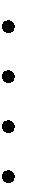 Способен действовать в конфликтной ситуации доступным способом.Отношения со взрослыми вне родительского дома:Принимает ситуацию разлуки  с  родителями/близкими взрослыми во время посещенияшколы;Признаёт учителя релевантным взрослым;Умеет делить внимание релевантного взрослого с другими детьми (может непродолжительное время заниматься чем-то сам, без взрослого); Поведение в группе:Принимает ситуацию нахождения на групповом занятии; Доступным образом участвует в общих действиях, игре; Выполняет необходимые правила; Умеет ждать своей очереди, ожидать;Может доступным образом приветствовать других; Может использовать формулы вежливости. Установление отношений с другими детьми:Принимает ситуацию нахождения с другими детьми в одном пространстве;По мере индивидуальных возможностей принимает участие в совместных действиях, игре.Поведение в социальных ситуациях:Владеет представления о нормах и правилах поведения в различных социальных ситуациях, умеет применять их в ситуации урока, дня рождения, поездки в автобусе, экскурсия, посещение магазина, других ситуациях.Минимальный уровеньПредставления о мире, созданном руками человека:Интерес к объектам, созданным человеком.Представления о доме, школе, о расположенных в них и рядом объектах (мебель, оборудование, одежда, посуда, игровая площадка, и др.), о транспорте и т.д.Умение соблюдать элементарные правила безопасности поведения в доме, на улице, в транспорте, в общественных местах.Представления об окружающих людях: овладение первоначальными представлениями о социальной жизни, о профессиональных и социальных ролях людей: Обращение внимания к другому человеку и получение ответа на внимание:владение невербальными формами коммуникации: умение фиксировать взгляд на лице партнёра по общению, смотреть в глаза партнёра по общению, выполнять предметно-игровые действия со сверстниками, пользоваться жестами и пиктограммами, понимать инструкции «дай», «на», «возьми», а также понимать и использовать указательные жесты.пользуется рукой как средством коммуникации, выполняя согласованные и направленные на другого человека движения рукой телом и глазами.Доступным способом отвечает на присутствие другого человека (поворачивает лицо, отворачивается и т.д.).Умеет доступным способом согласиться на контакт и отказаться от контакта.Устанавливает контакт доступным способом.Поддерживает контакт доступным способом.Представления о социальных ролях людей (пассажир, пешеход, покупатель и т.д.), правилах поведения согласно социальным ролям в различных ситуациях.Опыт конструктивного взаимодействия с взрослыми и сверстниками.Умение соблюдать правила поведения на уроках и во внеурочной деятельности, взаимодействовать со взрослыми и сверстниками, выбирая адекватную дистанцию и формы контакта, соответствующие возрасту и полу ребенка.Развитие межличностных и групповых отношений:Представления о друзьях, товарищах, сверстниках.Умение участвовать в отношениях на основе поддержки и взаимопомощи, умение сопереживать, сочувствовать, проявлять внимание.Умение взаимодействовать в группе в процессе учебной, игровой, других видах доступной деятельности.Накопление положительного опыта сотрудничества и участия в общественной жизни:  Представление о праздниках, праздничных мероприятиях, их содержании, участие в них.  Использование простейших эстетических ориентиров/эталонов о внешнем виде, напраздниках, в хозяйственно-бытовой деятельности.Умение соблюдать традиции семейных, школьных, государственных праздников.Представления об обязанностях и правах ребенка:Представления о социальных роях ребенка в школе и дома, в транспорте, в поликлинике,магазине, о правилах поведения в школе и в общественных местах.Представление о городе, стране проживания Россия:Представление о государственной символике (флаг, герб, гимн).Достаточный уровеньПредставления об окружающих людях: овладение первоначальными представлениями о социальной жизни, о профессиональных и социальных ролях людей:Представления о социальных ролях людей (пассажир, пешеход, покупатель и т.д.), правилах поведения согласно социальным ролям в различных ситуациях.Опыт конструктивного взаимодействия с взрослыми и сверстниками.Умение соблюдать правила поведения на уроках и во внеурочной деятельности, взаимодействовать со взрослыми и сверстниками, выбирая адекватную дистанцию и формы контакта, соответствующие возрасту и полу ребенка.Представления о различных профессиях людей, местах их работы и инструментах их труда.Развитие межличностных и групповых отношений:Представления о друзьях, товарищах, сверстниках.Умение участвовать в отношениях на основе поддержки и взаимопомощи, умение сопереживать, сочувствовать, проявлять внимание.Использовать вербальные формы общения с взрослыми и сверстниками.Уметь выражать свои мысли, наблюдения и эмоциональные переживания в речевых высказываниях.Закреплять в речевых высказываниях элементы планирования своей деятельности.Накопление положительного опыта сотрудничества и участия в общественной жизни:Представление о праздниках, праздничных мероприятиях, их содержании, участие в них. Использование простейших эстетических ориентиров/эталонов о внешнем виде, на праздниках, в хозяйственно-бытовой деятельности.Умение соблюдать традиции семейных, школьных, государственных праздников.Умение взаимодействовать в группе в процессе учебной, игровой, других видах доступной деятельности.Формировать умение регулировать свою деятельность и поведение посредством речи.Представления об обязанностях и правах ребенка:Представления о социальных ролях ребенка в школе и дома, в транспорте, в поликлинике, в магазине.Представления о правилах поведения в школе и в общественных местах.Представления о праве детей на обучение, лечение, отдых.Представление о городе, стране проживания Россия: Представление о государственной символике (флаг, герб, гимн). Представления о государственных и народных праздниках. Представления о народных традициях. Представления о руководителях государства. Знать название родного города. Представление о происхождении города, его местоположении и достопримечательностях.\ИСКУССТВОМузыка и движениеПропедевтический уровеньВосприятие акустических раздражителей: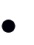 Восприятие и реагирование на звуки и шумы окружающего мира, собственные звуки, звуки музыкальных инструментов; звуки различной частоты и громкости; прослушивание музыкальных композиций различного темпа, ритма, громкости.Выражение музыкальных предпочтений доступным способом, проявление различных эмоциональных реакций в ответ на звучание музыкальных произведений.Восприятие акустических раздражителей. Восприятие звуков вблизи. Восприятие ребёнком своих собственных звуков, записанных на диктофон. Восприятие звучания погремушки, колокольчика, музыкальных игрушек. Восприятие высоких/низких звуков. Восприятие громких/тихих звуков. Восприятие шумов, которые приближаются или удаляются. Узнавание акустического раздражителя. Эмоциональные реакции в ответ на акустические раздражители.Акустически-моторная и зрительно-акустически-моторная координация: Акустически-моторная координация. Поворот головы в сторону источника звука. Поиск источника звука. Извлечение звука из игрушки (погремушка, гремящая банка, колокольчикт.д.).Зрительно-акустически-моторная координация. Совместные с педагогом действия с музыкальными игрушками (стучать в барабан, играть на пианино, играть с бубенчиками). Самостоятельные действия с простыми музыкальными игрушками. Самостоятельные действия с музыкальными инструментами доступным способом.Ориентировочные реакции на звук, звучащие предметы, Подражание собственным звукам и движениям:Повторение взрослым собственных звуков учащегося, стимуляция их повторного произнесения.Самостоятельные действия с простыми музыкальными игрушками (музыкальными инструментами) на доступном уровне.Минимальный уровеньОриентация в базовых музыкальных характеристиках:Понимание различия музыкальных и немузыкальных звуков.Понимание значения основных характеристик звука (высокий/низкий, тихий/громкий), темпа музыки (быстро/медленно), представление об эмоциональной окраски музыки (весёлая/грустная).Определение начала и конца звучания музыки.Узнавание знакомой песни.Знание знакомых музыкальных произведений.Навыки игры на музыкальных инструментах:Приемы игры на элементарных музыкальных инструментах, использование их соразмерно музыкальному контексту, повторение изолированных и комплексных действий игры на музыкальных инструментах (в рамках сопряженных действий, по подражанию, самостоятельно).Акустическое  подражание  звукам,  словам,  темпу,  ритму  музыкального  произведениядоступным способом;Сознательная голосовая активность, подражание звукам взрослого. Подражание характерным звукам животных во время звучания знакомой песни. Подпевание отдельных или повторяющихся звуков, слогов и слов. Подпевание повторяющихся интонаций припева песни.Пение слов песни (отдельных фраз). Совместное пение.Движение под музыку: выполнение движений разными частями тела под музыку:«фонарики», «пружинка», наклоны головы и др.Выполнение несложных движений, соответствующих словам песни.Топанье под музыку. Покачивание с одной ноги на другую.Начало движения вместе с началом звучания музыки и окончание движения по ее окончании.Движения: ходьба, бег, прыжки, кружение, приседание под музыку разного характера.Соблюдение последовательности простейших танцевальных движений.Имитация движений животных.Движение в хороводе.Движение под музыку в медленном, умеренном и быстром темпе.Выполнение простых танцевальных движений в паре с другим танцором.Хлопки в ладоши под музыку.Игра на простых музыкальных инструментах (бубен, маракасы, ложки, колокольчики, трещотка).Слушание (различение) контрастных по звучанию музыкальных инструментов.Игра в ансамбле на инструментах, не имеющих звукоряд.Достаточный уровень.Узнавание знакомой мелодии, исполненной на разных музыкальных инструментах.узнавание (различение) сольного и хорового исполнения произведения.(узнавание) оркестра (народных инструментов, симфонических и др.), в исполнении которого звучит музыкальное произведение.Соотнесение музыкального образа с персонажем художественного произведения.Выразительное пение с соблюдением динамических оттенков.Темпо-ритмическая организация музыкального действия: выполнение ритмических действий (движений) в такт музыке, выполнение под музыку действия с предметами: наклоны предмета в разные стороны, опускание/поднимание предмета, подбрасывание/ловля предмета, взмахивание предметом и т.п.Ритмичная ходьба под музыку. Движение под музыку в медленном, умеренном и быстром темпе и изменение скорости движения под музыку (ускорять, замедлять). Изменение движения при изменении метроритма произведения, при чередовании запева и припева песни, при изменении силы звучания.Имитация (исполнение) игры на музыкальных инструментах.Свободная игра на музыкальных инструментах доступным образом, соответствующая основным музыкальным характеристикам (быстро, медленно, тихо, громко). Различение сходных по звучанию музыкальных инструментов.Освоение приемов игры на музыкальных инструментах, имеющих звукоряд.Умение соблюдать последовательность движений в соответствии с исполняемой ролью при инсценировке песни.Изобразительная деятельность (лепка, рисование, аппликация)Пропедевтический уровеньНормализация  чувствительности  рук  (восприятие  пассивных  прикосновений,  ответ  наних; целенаправленное восприятие тактильных раздражителей);Формирование и развитие зрительно-моторной координации, навыков мелкой моторики,ручной умелости, ее повседневного применения  (прикосновение и хватание, знакомство спредметами	с	помощью	рук,	целенаправленный	захват	и	удержание	предметов,использование	различных	захватов,	целенаправленное	отпускание	предметов,подобающее	обращение	с	объектами,	осмысление	качества	обращения	с	объектами,координация рук, манипулирование предметами, дифференцированные умения для рук);Концентрация внимания на предмете, выполняемом действии, операции;Формирование двигательных стереотипов.Держать карандаш, кисть и др. инструменты.Оставлять графический след на бумаге, стекле, доске и т.п. с помощью пальца, других частей тела, карандаша, фломастера, кисти, мела и др., Адекватно реагировать на предложение взрослого порисовать. Соблюдать правила поведения во время рисования.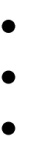 Положительно относиться к результатам своей работы.Проявлять интерес к изготовлению поделок.Адекватно реагировать на предложение взрослого заняться занимательным трудом (полепить, сделать аппликацию и т.д.).Наблюдать за действиями взрослого и других детей, совершать действия по подражанию, по показу.Принимать участие в изготовлении поделок из текстильных материалов (разложить нитки по цветам, кусочки ткани – по цвету и рисунку, прижать наклеенную деталь, приклеить небольшую деталь и т.д.).Выполнять с помощью взрослого несложные поделки по показу и образцу. Получать формы (фигуры) путем выдавливания формочкой Соотносить свои поделки с реальными предметами.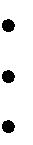 Раскатывать пластичный материал между ладонями прямыми и круговыми движениями, Использовать приёмы вдавливания, сплющивания, прищипывания.Изготовлять лепные поделки способом размазывания пластичных материалов по твёрдому основанию, используя рисование острым предметом, вдавливание и накладывание различных форм.Отрывать кусочек материала от целого куска Наклеивать аппликацию на контурный силуэт предмета. Выполнять аппликацию «рваным» способом.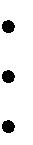 Уметь показать материалы (клей, тряпочка, кисточка и т.д.; режущими и колющими инструментами работает только педагог).Уметь рвать, мять, складывать бумагу.Положительно относиться к результатам своей работы.Участвовать в подготовке рабочего места для работы и уборке его после работы. Уметь перебирать природный и бросовый материал (шишки, желуди, семечки и тд.)Минимальный уровеньОсвоение доступных средств изобразительной деятельности, использование различных изобразительных технологий:Интерес к доступным видам изобразительной деятельности;Узнавание  различных  материалов  и  инструментов,  орудий  труда  для  изобразительнойдеятельности, знание их функционального назначения;Умение	использовать	доступные	предметно-практические	действия	в	процессеизобразительной деятельности;Умение использовать инструменты и материалы в процессе доступной изобразительнойдеятельности;Правильно держать карандаш, кисть и др. инструменты;Пользоваться кистью (обмакивать ее в краску, снимать лишнюю краску и воду, проводякистью по краю баночки, промывать кисть в воде),Умение	использовать	различные	изобразительные	технологии	в	процессе	рисования,лепки, аппликации.Умение рисовать: прямые линии точки волнистых лини; длинные и коротких штрихи; ритмы штрихов; дугообразные линии; замкнутые лини.Умение оставлять графический след на бумаге, стекле, доске и т.п. с помощью пальца,других	частей тела, карандаша, фломастера, кисти, мела и др.,Умение штриховать: справа налево, слева направо, сверху вниз, снизу вверхУзнавать (различение) разные виды бумаги: цветная бумага, картон, фольга, салфетка и др.Способность к продуктивной изобразительной деятельности:Умение ориентироваться на подсказки для выполнения операций в ходе изобразительной деятельности в виде графических символов, пиктограмм, картинок, фотографий, устного сопровождения;Умение  принимать  помощь  взрослого  и/или  одноклассников  в  процессе  выполненияразличных операций изобразительной деятельности;Умение переносить навыки работы с материалами, инструментами, орудиями труда наиные	виды	деятельности	(двигательный	стереотип,	функциональное	назначениепредмета);Умение	выражать	свое	отношение	к	результатам	собственной	и	чужой	творческойдеятельности;Стремление	к	собственной	творческой	деятельности	и	умение	демонстрироватьрезультаты работы;Положительное отношение к процессу изобразительной деятельности, положительные эмоциональные реакции (удовольствие, радость) в процессе изобразительной деятельности.Умение выполнять работу по образцу (допускается небольшая помощь взрослого).Умение рисовать без заданияУмение раскатывать пластичный материал, придавая ему овальную или круглую  форму.Умение делать лепные поделки из деталей различной формы, соединяя их и используя новые приёмы оттягивания и примазывания.Делать поделку из нескольких деталей, наклеивая и склеивая их.Сгибать лист бумаги пополам, по намеченной линии.Умение перелистывать бумагу.Умение пользоваться ножницами: разрезать бумагу по прямой линии, намеченной карандашом или полученной в результате сгибания.Умение изготовлять несложные поделки из текстильного материала с помощью педагога.Умение намазывать клеем поверхность.Самостоятельно работать с материалами, инструментами и приспособлениями при изготовлении поделок (допускается небольшая помощь взрослого).Рассказывать о последовательности изготовления поделки с помощью наводящих вопросов педагога и технологических карт (пиктограмм).Готовить рабочее место для работы и убирать его после работы.Соблюдать правила безопасности при работе с ножницами.Достаточный уровеньСпособность к продуктивной изобразительной деятельности:Иметь интерес к изобразительной деятельности и потребность рисовать в свободное время.Умение рисовать округлые, прямые, наклонные, вертикальные, горизонтальные, волнистые линии одинаковой и разной толщины и длины, создавать сочетание прямых и наклонных линий..Умение рисовать элементы узора: мазки, точки, прямые полоски, круги, составлять узоры на квадрате, круге, овале, полосе, располагать их в ритмической последовательности, проводить кистью ровные полосы, делать ровные мазки.Умение рисовать растительные (геометрические) элементы орнамента.Умение располагать объекты на поверхности листа при рисовании сюжетного рисунка, дополнять сюжетный рисунок.Умение рассматривать собственные и чужие работы, узнавать изображённые предметы, называть их, уметь сравнивать свои работы и работы других с предметом или образцом, давать оценку выполненным работам.Умение работать вместе с другими детьми в процессе выполнения коллективных работ.Умение обследовать предмет, образец перед изготовлением поделки.Умение выполнять поделку по образцу, анализируя его и рассказывая о последовательности выполнения работы с помощью технологических карт (пиктограмм). Отвечать на вопросы по результатам изготовления поделки.Соблюдать правила безопасности при работе с режущим и колющим инструментом, выжигательным прибором, при работе с лаком.Готовность к участию в совместных мероприятиях:Готовность	к	взаимодействию	в	процессе	выполнения	творческой	деятельности	содноклассниками, другими детьми, взрослыми;Умение использовать полученные навыки для изготовления творческих работ доступногоуровня, для участия в выставках, конкурсах рисунков, поделок.ТЕХНОЛОГИЯПрофильный трудПропедевтический уровеньОвладение знаниями, умениями и навыками, предшествующими выполнению собственно трудовых операций:Нормализация  чувствительности  рук  (восприятие  пассивных  прикосновений,  ответ  наних; целенаправленное восприятие тактильных раздражителей);Формирование и развитие зрительно-моторной координации, навыков мелкой моторики,ручной умелости, ее повседневного применения  (прикосновение и хватание, знакомство спредметами	с	помощью	рук,	целенаправленный	захват	и	удержание	предметов,использование	различных	захватов,	целенаправленное	отпускание	предметов,подобающее	обращение	с	объектами,	осмысление	качества	обращения	с	объектами,координация рук, манипулирование предметами, дифференцированные умения для рук);Концентрация внимания на предмете, инструменте, выполняемом действии, операции;Формирование двигательных стереотипов;Овладение	знаниями	о	функциональном	назначении	бытовых	предметов,	рабочихинструментов, орудий для труда.Минимальный уровеньОвладение изолированными и комплексными трудовыми умениями, необходимыми в разных жизненных сферах; овладение умением адекватно применять доступные технологические цепочки и освоенные трудовые навыки для социального и трудового взаимодействия:Интерес	к	овладению	доступными	профильными,	прикладными,	вспомогательнымивидами трудовой деятельности (с учетом особенностей региона);Знание  и  соотнесение  различных  инструментов,  орудий  труда  с  их  функциональнымназначением в определенном виде трудовой деятельности;Умение выполнять отдельные и комплексные элементы трудовых операций, несложные виды работ в рамках той или иной трудовой деятельности;Умение использовать в доступной трудовой деятельности различные инструменты, материалы; соблюдать необходимые правила техники безопасности.Умение	соблюдать	ход	технологического	процесса	(при	физической	помощи	и/илиподсказке	учителя;	с	опорой	на	визуальные	подсказки	(пиктограммы,	картинки,фотографии); самостоятельно);Умение выполнять работу качественно, в установленный промежуток времени, оцениватьрезультаты своего труда.Достаточный уровень.Обогащение положительного опыта и установка на активное использование освоенных технологий и навыков для индивидуального жизнеобеспечения, социального развития и помощи близким:Обогащение практического опыта работы с инструментами, орудиями труда;Обогащение сферы жизненных компетенций через осознание собственных возможностейвыполнению отдельных и комплексных трудовых операций, видов трудовой деятельности; Потребность активно участвовать в совместной с другими деятельности, направленной на свое жизнеобеспечение, социальное развитие и помощь близким.ФИЗИЧЕСКАЯ КУЛЬУТРА Адаптивная физкультураПропедевтический уровеньВосприятие и реагирование на базальные раздражители:умение воспринимать тактильные, вестибулярные/кинестетические раздражители;умение воспринимать тело как единое целое (осознание границ тела через различные модальности), восприятие различных частей тела.Сохранение жизненно важных функций организма (дыхание, сердечно-сосудистая системы, подвижность в суставах и др.).Освоение доступных способов контроля над функциями собственного тела:контроль положения головы,контроль тела в положении лежа, сидя, стоя,освоение (полное, частичное) двигательных переходов в горизонтальной, вертикальнойплоскости,передвижение (перемещение) в пространствеОсвоение новых двигательных навыков, координации движений.Демонстрация физических качеств:силовые способности, выносливость, гибкость; способность к статическому и динамическому равновесию; способность ориентироваться в пространстве;умение демонстрировать знакомые действия в незнакомой обстановке, при усложненных условиях выполнения.Мелкая и общая моторика:умение подстраивать кисть под форму предмета;умение обследовать предметы с помощью рук с различной помощью взрослого;освоение функциональных действий руками (удерживать, отпускать, брать, отталкивать, тянуть предметы, опираться, использовать различные захваты, выполнять действие одной/двумя руками и т.д.).самостоятельность в освоении и совершенствовании двигательных умений.Минимальный уровеньОсвоение знаний в области адаптивной физической культуры: выполнение правил поведения на уроках адаптивной физической культуры; знание последовательности действий и упражнений, выполняемых на уроке; умения правильно пользоваться спортивным инвентарем; осознание своих физических возможностей и ограничений.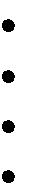 Освоение основных положений и движений:умение принимать основные исходные положения: лежа, сидя, стоя; умения выполнятьдействия по показу, при помощи пиктограмм, по словесной инструкции;умение принимать основные положения и движения головы, конечностей и туловища(основная стойка, стойка – ноги на ширине плеч, положение рук вниз, в стороны, вперед,на пояс, за голову, за спину, выполняет действие по показу, по пиктограмме, по словеснойинструкции);умение выполнять по показу, при помощи пиктограмм, по словесной инструкции общеразвивающие упражнения в различных исходных положениях: без предметов, с предметами (гимнастическая палка, средний мяч) на месте, в движении.Виды передвижения:ползание и лазание;ходьба;бег;прыжкиИзменение положения в пространстве: построение и перестроение.Действия с мячом: бросание, ловля, метание мяча.Достаточный уровеньВосприятие собственного тела, осознание своих физических возможностей и ограничений.Освоение двигательных навыков, последовательности движений, развитие координационных способностей.Совершенствование физических качеств: ловкости, силы, быстроты, выносливости.Умение радоваться успехам: выше прыгнул, быстрее пробежал и др. Соотнесение самочувствия с настроением, собственной активностью, самостоятельностью и независимостью.Умение определять свое самочувствие в связи с физической нагрузкой:усталость, болевые ощущения, др.Освоение доступных видов физкультурно-спортивной деятельности: ходьба на лыжах, спортивные игры. Интерес к определенным видам физкультурно-спортивной деятельности: ходьба на лыжах, плавание, спортивные и подвижные игры, физическая подготовка.Умение	кататься на санках, ходить  на лыжах, плавать, играть в подвижные игры и др1.3. Система оценки достижений обучающихся с умеренной, тяжелой, глубокой умственной отсталостью (интеллектуальными нарушениями), с тяжелыми и множественными нарушениями развития планируемых результатов освоения адаптированной основной общеобразовательной программы.Текущая аттестация обучающихся включает в себя полугодовое оценивание результатов освоения СИПР, разработанной на основе АООП образовательной организации. Промежуточная (годовая) аттестация представляет собой оценку результатов освоения СИПР и развития жизненных компетенций ребёнка по итогам учебного года. Для организации аттестации обучающихся рекомендуется применять метод экспертной группы (на междисциплинарной основе). Она объединяет разных специалистов, осуществляющих процесс образования и развития ребенка. К процессу аттестации обучающегося желательно привлекать членов его семьи. Задачей экспертной группы является выработка согласованной оценки достижений ребёнка в сфере жизненных компетенций. Основой служит анализ результатов обучения ребёнка, динамика развития его личности. Результаты анализа должны быть представлены в удобной и понятной всем членам группы форме оценки, характеризующей наличный уровень жизненной компетенции. По итогам освоения отраженных в СИПР задач и анализа результатов обучения составляется развернутая характеристика учебной деятельности ребёнка, оценивается динамика развития его жизненных компетенций.Итоговая оценка качества освоения обучающимися с умеренной, тяжелой, глубокой умственной отсталостью, с ТМНР адаптированной основной общеобразовательной программы образования осуществляется образовательной организацией. Предметом итоговой оценки освоения обучающимися адаптированной основной общеобразовательной программы образования для обучающихся с умственной отсталостью (вариант 2) должно быть достижение результатов освоения специальной индивидуальной программы развития последнего года обучения и развития жизненной компетенции обучающихся. Итоговая аттестация осуществляется в течение последних двух недель учебного года путем наблюдения за выполнением обучающимися специально подобранных заданий, позволяющих выявить и оценить результаты обучения. При оценке результативности обучения важно учитывать затруднения обучающихся в освоении отдельных предметов (курсов) и даже образовательных областей, которые не должны рассматриваться как показатель неуспешности их обучения и развития в целом.Система оценки результатов отражает степень выполнения обучающимся СИПР, взаимодействие следующих компонентов:что обучающийся знает и умеет на конец учебного периода, что из полученных знаний и умений он применяет на практике, насколько активно, адекватно и самостоятельно он их применяет.При оценке результативности обучения должны учитываться особенности психического, неврологического и соматического состояния каждого обучающегося. Выявление результативности обучения должно происходить вариативно с учетом психофизического развития ребенка в процессе выполнения перцептивных, речевых, предметных действий, графических работ и др. При предъявлении и выполнении всех видов заданий обучающимся должна оказываться помощь: разъяснение, показ, дополнительные словесные, графические и жестовые инструкции; задания по подражанию, совместно распределенным действиям и др.При	оценке	результативности	достижений	необходимо	учитывать	степеньсамостоятельности ребенка. Оценка выявленных результатов обучения осуществляется в оценочных показателях, основанных на качественных критериях по итогам выполняемых практических действий: «выполняет действие самостоятельно», «выполняет действие по инструкции» (вербальной или невербальной), «выполняет действие по образцу», «выполняет действие с частичной физической помощью», «выполняет действие со значительной физической помощью», «действие не выполняет»; «узнает объект», «не всегда узнает объект», «не узнает объект». Выявление представлений, умений и навыков обучающихся в каждой образовательной области должно создавать основу для корректировки СИПР, конкретизации содержания дальнейшей коррекционно-развивающей работы. В случае затруднений в оценке сформированности действий, представлений в связи с отсутствием видимых изменений, обусловленных тяжестью имеющихся у ребенка нарушений, следует оценивать его эмоциональное состояние, другие возможные личностные результаты.Содержательный раздел.2.1. Программа формирования базовых учебных действий.Актуальность создания программы.Сегодня все большее признание получает положение о том, что в основе успешности обучения лежат общие учебные действия, имеющие приоритетное значение над узко предметными знаниями и навыками.системе образования детей с интеллектуальными нарушениями основная задача обучения определена Стандартом как формирование основных жизненных компетенций. Совокупность базовых учебных действий и предметных результатов составляют основу жизненных компетенций.Под базовыми учебными действиями (далее БУД) мы понимаем способность субъекта к присвоению социального опыта. В более узком (собственно психологическом)значении этот термин можно определить как совокупность способов действий учащегося (а также связанных с ними навыков учебной работы), обеспечивающих усвоение новых знаний, формирование умений, включая организацию этого процесса самостоятельно или при помощи взрослого.Программа формирования базовых учебных действий обучающихся с умственной отсталостью (далее программа формирования БУД, программа) реализуется на протяжении всего периода обучения в школе. Она конкретизирует требования Стандарта к личностным и предметным результатам освоения АООП и служит основой разработки программ учебных дисциплин, курсов коррекционно-развивающей области.Программа строится на основе деятельностного подхода к обучению и позволяет реализовывать коррекционно-развивающий потенциал образования школьников с умеренной, тяжёлой и глубокой умственной отсталостью.Обеспечение системно -деятельностного подхода, положенного в основу Стандарта обучающихся с (интеллектуальными нарушениями) и призвано способствовать реализации развивающего потенциала обучающихся с умеренной, тяжелой и глубокой умственной отсталостью с учетом их особых образовательных потребностей, за счет развития базовых учебных действий, лежащих в основе обучения. Это достигается путём освоения элементарных знаний, умений и навыков по отдельным учебным предметам, курсам коррекционно-развивающей области. При этом знания, умения и навыки рассматриваются как производные от соответствующих видов целенаправленных действий, если они формируются, применяются и сохраняются в тесной связи с практическими действиямисамих обучающихся. Качество усвоения знаний, умений и навыков определяется освоением им базовых учебных действий.Базовые учебные действия разработаны для пропедевтического и основного периодов обучения.Базовые учебные действия, формируемые в пропедевтический период, обеспечивают, с одной стороны, успешное начало школьного обучения и осознанное отношение к обучению,другой — составляют основу формирования в старших классах более сложных действий, которые содействуют дальнейшему становлению ученика как субъекта активной учебной деятельности на доступном для него уровне.Учащиеся с глубокой умственной отсталостью могут частично овладеть БУД, разработанными для пропедевтического периода обучения.Задачи по формированию базовых учебных действий включаются в СИПР с учетом особых образовательных потребностей обучающихся. Решение поставленных задач происходит как на групповых и индивидуальных занятиях по учебным предметам, так и на специально организованных коррекционных занятиях в рамках учебного плана. Умение использовать все группы действий в различных образовательных ситуациях является показателем их сформированности.Согласно требованиям Стандарта уровень сформированности базовых учебных действий обучающихся с умственной отсталостью определяется на момент завершения обучения школе.Цель программы: формировании школьника с умственной отсталостью как субъекта учебной деятельности, которая обеспечивает одно из направлений его подготовки к самостоятельной жизни в обществеЗадачи программы:определить	основные	результаты	обучения	и	воспитания	в	зависимости	отсформированности личностных качеств и базовых учебных действийопределить функции, содержание и структуру БУД для каждой группы детей;выявить связь базовых учебных действий с содержанием учебных предметов в рамкахкоторых оптимально могут быть сформированы конкретные виды БУДопределить систему оценки сформированности БУД.сформировать  мотивационный  компонент учебной деятельности;развить умение принимать цель и готовый план деятельности, планировать знакомую деятельность, контролировать и оценивать ее результаты в опоре на организационную помощь взрослогоФункции базовых учебных действий.Обеспечение возможностей учащегося осуществлять деятельность учения, выполнять учебные цели, использовать необходимые средства и способы их достижения, контролировать и оценивать процесс и результаты деятельности с помощью педагога.Универсальный характер учебный действий проявляется в том, что они носят надпредметный характер; обеспечивают целостность общекультурного, личностного и познавательного развития личности; лежат в основе организации и регуляции любой деятельности учащегося независимо от её специально-предметного содержанияПрограмма определяет следующие виды базовых учебных действий: Личностные учебные действия обеспечивают готовность ребенка к принятию новой роли ученика, понимание им на доступном уровне ролевых функций и включение в процесс обучения на основе интереса к его содержанию и организации.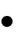  Коммуникативные учебные действия обеспечивают способность вступать в коммуникацию со взрослыми и сверстниками в процессе обучения всеми доступными средствами коммуникации Регулятивные учебные действия обеспечивают успешную работу на любом уроке и любом этапе обучения. Познавательные учебные действия включают решение поставленной цели или проблемы под руководством педагога, способов решения, построение речевого высказывания с помощью педагогаХарактеристика базовых учебных действийПропедевтический периодЛичностные учебные действияГотовность ребенка к нахождению и обучению в среде сверстников, к эмоциональному, коммуникативному взаимодействию с группой обучающихся.иметь представления о своем « Я» (окликаться на своё имя; узнавать себя в зеркале, на фото; показывать по названию отдельные части своего тела, самостоятельно сидеть за партой; брать вещи из своего портфеля; выделять свои вещи)иметь представлений « Я и другие люди» (способность к взаимодействию со взрослыми и сверстниками во всех видах деятельности:узнавать своих педагогов, сверстников; наблюдать за действием других; указывать на близких;)выполнять требования взрослыхчастично владеть навыками самообслуживания демонстрировать навыки участия в занятии навыки имитации крупных движенийРегулятивные учебные действияпроявлять  адекватные эмоций при появлении знакомого человекаспокойно реагировать на присутствие других детейдемонстрировать навыки учебного поведения: направлять взгляд (на говорящего взрослого, на задание); уметь слушать и выполнять инструкции педагога; использовать по назначению учебные материалы; имитировать крупные движения, выполнять действия по образцу и по подражаниюумение выполнять задание: в течение определенного периода	времени, от началадо конца, с заданными качественными параметрами. входить и выходить из учебногопомещения со звонком;ориентироваться в пространстве класса (зала, учебного помещения);пользоваться учебной мебелью;адекватно использовать ритуалы школьного поведения (поднимать руку, вставать ивыходить из-за парты и т. д.);работать с учебными принадлежностями (инструментами, спортивным инвентарем)передвигаться по школе, находить свой класс, другие необходимые помещения с помощью взрослых;Познавательные учебные действия.устанавливать	видовые и-родовые отношения предметовделать простейшие обобщения, сравнивать, классифицировать на наглядном материалепользоваться знаками, символами, предметами-заместителями проявлять адекватные эмоций при появлении знакомого человекаКоммуникативные учебные действиядемонстрировать навыки понимания речивступать в контакт доступным способомпользоваться невербальными формами коммуникациииспользовать руку для решения коммуникативных задачпользоваться указательным жестом, согласуя движения глаза и рукипроявлять интерес к окружающимслушать и проявлять интерес к речевым высказываниям взрослыхвыполнять действия по простым речевым инструкциям использовать слова (жесты) приветствия, прощания, просьбыОсновной периодГотовность ребенка к нахождению и обучению в среде сверстников, эмоциональному, коммуникативному взаимодействию с группой обучающихся Личностные учебные действия. осознавать себя учеником, заинтересованным посещением школы, обучением, занятиями, членом семьи, одноклассником, другом; способность выражать свои чувства- радость, удивление, страх, гнев и др. в соответствии с жизненной ситуацией в социально приемлемых границах способность к осмыслению социального окружения, своего места в нем, принятие соответствующих возрасту ценностей и социальных ролей; адекватно вести себя в знакомой и незнакомой ситуации положительное отношение к окружающей действительности, готовность к организации взаимодействия с ней и эстетическому ее восприятию; частичная или полная самостоятельность в выполнении учебных заданий, поручений, договоренностей; понимание личной ответственности за свои поступки на основе представлений об этических нормах и правилах поведения в современном обществе; готовность к безопасному и бережному поведению в природе и обществеэлементарно оценивать свои поступки сформированность позитивных установок к различным видам труда и творчества  владеть навыками самообслуживания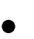 Регулятивные учебные действия.адекватно использовать ритуалы школьного поведенияработать с учебными принадлежностями (инструментами, спортивным инвентарем) иорганизовывать рабочее место;передвигаться по школе, находить свой класс, другие необходимые помещения;выполнять требования взрослых, обращаться к ним за помощьюсформированность совместных действий с другими детьми (заниматься, играть, слушать музыку и др.), «принимать» присутствие других детей, не нарушать их занятияПознавательные учебные действияпользоваться знаками, символами, предметами-заместителями выполнять арифметические действиянаблюдать; работать с информацией (понимать изображение, текст, устное высказывание, элементарное схематическое изображение, таблицу, предъявленные на бумажных и электронных и других носителях).проявлять адекватные эмоций при появлении знакомого человека соотносить, классифицировать, находить отличия предметов и картинокКоммуникативные учебные действиявступать в контакт и работать в коллективе (учитель - ученик, ученик - ученик, ученик - класс, учитель-класс);пользовать рукой как средством коммуникации, выполняя согласованные, направленные на другого человека движения рукой, телом, глазамивыполнять совместные действия по речевой инструкцииотвечать на поставленные вопросы доступными средствами коммуникациипонимать действия, изображенные на картинкевысказывать свои потребностииспользовать принятые ритуалы социального взаимодействия с одноклассниками и учителем;обращаться за помощью и принимать помощь;сотрудничать со взрослыми и сверстниками в разных социальных ситуациях;договариваться и изменять свое поведение с учетом поведения других участников спорной ситуации;отвечать на социальные вопросыКритерии оценки сформированности базовых учебных действий составлены с учетом психофизических возможностей детей и соответствуют заранее заданным требованиям. Свойства действий, подлежащее оценке, включают: наличие действия, уровень (форму) выполнения действия, полноту (развернутость), осознанность, степень поддержки.систему оценки: 0 баллов ― действие отсутствует, обучающийся не понимает его смысла, не включается в процесс выполнения вместе с учителем; 1 балл ― смысл действия понимает, связывает с конкретной ситуацией, выполняет действие только по прямому указанию учителя, при необходимости требуется оказание помощи; 2 баллапреимущественно выполняет действие по указанию учителя, в отдельных ситуациях способен выполнить его самостоятельно; 3 балла ― способен самостоятельно выполнять действие в определенных ситуациях, нередко допускает ошибки, которые исправляет по прямому указанию учителя; 4 балла ― способен самостоятельноприменять действие, но иногда допускает ошибки, которые исправляет по замечанию учителя; 5 баллов ― самостоятельно применяет действие в любой ситуации.Балльная система оценки позволяет объективно оценить промежу-точные и итоговые достижения каждого учащегося в овладении конкретными учебными действиями, получить общую картину сформированности учебных действий у всех учащихся, и на этой основе осуществить корректировку процесса их формирования на протяжении всего времени обучения.Связи базовых учебных действий с содержанием учебных предметовВ программе базовых учебных действий достаточным является отражение их связи с содержанием учебных предметов в виде схемы, таблиц и т.п. В связи с различиями в содержании и перечнем конкретных учебных действий для разных ступеней образования (классов) все БУД формируются в той или иной степени при изучении каждого предмета, поэтому в таблице указаны учебные предметы, которые в наибольшей мере способствуют формированию конкретного действия. Таблица имеет следующий вид.навыки имитации крупных движенийосознавать себя учеником, заинтересованным посещением школы, обучением, занятиями,членом семьи, одноклассником, другом;способность выражать свои чувства- радость, удивление, страх, гнев и др. в соответствии с жизненной ситуацией в социально приемлемых границахспособность к осмыслению социального окружения, своего места в нем, принятие соответствующих возрасту ценностей и социальных ролей;адекватно вести себя в знакомой и незнакомой ситуацииположительное отношение к окружающей действительности, готовность к организации взаимодействия с ней и эстетическому ее восприятию;частичная или полная самостоятельность в выполнении учебных заданий, поручений, договоренностей;понимание личной ответственности за свои поступки на основе представлений об этическихнормах и правилах поведения в современном обществе;телом, глазамиработать с учебными принадлежностями (инструментами, спортивным инвентарем)передвигаться по школе, находить свой класс, другие необходимые помещения с помощью взрослых;адекватно использовать ритуалы школьного поведенияработать с учебными принадлежностями (инструментами, спортивным инвентарем) и организовывать рабочее место;выполнять требования взрослых, обращаться к ним за помощью совместные действия с другими детьми2.2.Программы учебных предметов, курсов коррекционно-развивающей области.I. РЕЧЬ И АЛЬТЕРНАТИВНАЯ КОММУНИКАЦИЯ Пояснительная записка.Коммуникация и общение – неотъемлемые составляющие социальной жизни человека. Специфические нарушения развития ребенка значительно препятствуют и ограничивают его полноценное общение с окружающими. Физические ограничения при ДЦП затрудняют формирование экспрессивных движений (мимика, указательные жесты и др.), работу артикуляционного аппарата, дети с трудом произносят отдельные звуки и слоги. У детей, имеющих нарушение интеллекта в сочетании с аутистическими расстройствами, отсутствует потребность в коммуникативных связях, имеются трудности выбора и использования форм общения, включая коммуникативную речь и целенаправленность речевой деятельности. У детей с выраженными нарушениями интеллекта отмечается грубое недоразвитие речи и ее функций: коммуникативной, познавательной, регулирующей. У многих детей с тяжелыми и множественными нарушениями развития устная (звучащая) речь отсутствует или нарушена настолько, что понимание ее окружающими значительно затруднено, либо невозможно.связи с этим, обучение детей речи и коммуникации должно включать целенаправленную педагогическую работу по формированию у них потребности в общении, на развитие сохранных речевых механизмов, а также на обучение использованию альтернативных средств коммуникации и социального общения.Цель обучения – формирование коммуникативных и речевых навыков с использованием средств вербальной и невербальной коммуникации, умения пользоваться ими в процессе социального взаимодействия.Смыслом обучения социальному взаимодействию с окружающими является индивидуальное поэтапное планомерное расширение жизненного опыта и повседневных социальных контактов в доступных для ребенка пределах. Для этого организуется специальная работа по введению ребёнка в более сложную предметную и социальную среду, что предполагает планомерную, дозированную, заранее программируемую интеграцию в среду сверстников в доступных ребенку пределах, организованное включение в общение.Содержание предмета «речь и альтернативная коммуникация» представлено следующими разделами: «Коммуникация», «Развитие речи средствами вербальной и невербальной коммуникации», «Чтение и письмо».Образовательные задачи по коммуникации направлены на формирование навыков установления, поддержания и завершения контакта. При составлении специальной индивидуальной программы развития выбираются обучающие задачи и, в зависимости от возможностей ребенка, подбирается средство коммуникации для реализации поставленных задач. Если ребенок не владеет устной речью, ему подбирается альтернативное средство коммуникации, например, жест, пиктограмма или др. К альтернативным средствам коммуникации относятся: взгляд, жест, мимика, предмет, графические изображения (фотография, цветная картинка, черно-белая картинка, пиктограмма, напечатанное слово), электронные устройства (коммуникативные кнопки, коммуникаторы, планшетные компьютеры, компьютеры).Раздел «Развитие речи средствами вербальной и невербальной коммуникации» включает импрессивную и экспрессивную речь. Задачи по развитию импрессивной речи направлены на формирование умения понимать обращенную речь. Задачи по развитию экспрессивной речи направлены на формирование умения употреблять в ходе общения слоги, слова, строить предложения, связные высказывания. Ребенок, не владеющий устной речью, учится общаться, пользуясь альтернативными средствами. Обучение импрессивной речи и экспрессивной проводится параллельно.Раздел «Чтение и письмо» включает глобальное чтение, предпосылки к осмысленному чтению и письму, начальные навыки чтения и письма.учебном плане предмет представлен с 1 по 4 год обучения. С обучающимися, нуждающимися в дополнительной индивидуальной работе, осуществляются коррекционно-развивающие занятия, где также формируются коммуникативные навыки, в том числе с использованием технологий по альтернативной коммуникации.Материально-техническое оснащение учебного предмета «Общение» включает: графические средства для альтернативной коммуникации: таблицы букв, карточки с изображениями объектов, людей, действий (фотографии, пиктограммы, символы), с напечатанными словами, наборы букв, коммуникативные таблицы и тетради для общения; сюжетные картинки с различной тематикой для развития речи;  электронные  устройства  для  альтернативной  коммуникации:  записывающие  и воспроизводящие  устройства,  коммуникаторы  (например,  Language  Master  “Big Mac”,  “Step  by  step”,  “GoTalk”,  “MinTalker”  и  др.),  компьютерные  устройства,синтезирующие речь (например, планшетный компьютер и др.);  информационно-программное обеспечение: компьютерные программы длясоздания пиктограмм (например,  “Boardmaker”, “Alladin” и др.), системы символов(например,	“Bliss”);	компьютерные	программы	для	общения	(например,«Общение»	и	др.),	обучающие	компьютерные	программы	и	программы	длякоррекции различных нарушений речи;аудио и видеоматериалы.Примерное содержание предметаКоммуникацияКоммуникация с использованием вербальных средств.Установление контакта с собеседником: установление зрительного контакта с собеседником, учет эмоционального состояния собеседника. Реагирование на собственное имя. Приветствие собеседника звуком (словом, предложением). Привлечение к себе внимания звуком (словом, предложением). Выражение своих желаний звуком (словом, предложением). Обращение с просьбой о помощи, выражая её звуком (словом, предложением). Выражение согласия (несогласия) звуком (словом, предложением). Выражение благодарности звуком (словом, предложением). Ответы на вопросы словом (предложением). Задавание вопросов предложением. Поддержание диалога на заданную тему: поддержание зрительного контакта с собеседником, соблюдение дистанции (очередности) в разговоре. Прощание с собеседником звуком (словом, предложением).Коммуникация с использованием невербальных средств.Указание взглядом на объект при выражении своих желаний, ответе на вопрос. Выражение мимикой согласия (несогласия), удовольствия (неудовольствия); приветствие (прощание) с использованием мимики. Выражение жестом согласия (несогласия), удовольствия (неудовольствия), благодарности, своих желаний; приветствие (прощание), обращение за помощью, ответы на вопросы с использованием жеста. Привлечение внимания звучащим предметом; выражение удовольствия (неудовольствия), благодарности звучащим предметом; обращение за помощью, ответы на вопросы, предполагающие согласие (несогласие) с использованием звучащего предмета. Выражение своих желаний, благодарности, обращение за помощью, приветствие (прощание), ответы на вопросы с предъявлением предметного символа. Выражение согласия (несогласия), удовольствия (неудовольствия), благодарности, своих желаний, приветствие (прощание), обращение за помощью, ответы на вопросы, задавание вопросовиспользованием графического изображения (фотография, цветная картинка, черно-белаякартинка, пиктограмма). Выражение согласия (несогласия), удовольствия (неудовольствия), благодарности, своих желаний, приветствие (прощание), обращение запомощью,	ответы	на	вопросы,	задавание	вопросов	с	использованием	карточек	снапечатанными	словами.	Выражение	согласия	(несогласия),	удовольствия(неудовольствия), благодарности, своих желаний, приветствие (прощание), обращение за помощью, ответы на вопросы, задавание вопросов с использованием таблицы букв. Выражение согласия (несогласия), удовольствия (неудовольствия), благодарности, своих желаний, приветствие (прощание), обращение за помощью, ответы на вопросы, задавание вопросов с использованием воспроизводящего устройства (например, «Language Master»). Привлечение внимания, выражение согласия (несогласия), благодарности, своих желаний, обращение за помощью, ответы на вопросы, задавание вопросов, приветствие (прощание)использованием кнопки (клавиши), нажатие которой запускает воспроизводящее речь устройство (например: «Big Mac», «Talk Block», «Go Talk One»). Выражение согласия (несогласия), благодарности, своих желаний, приветствие (прощание), обращение запомощью, ответы на вопросы, задавание вопросов, рассказ о себе, прошедших событиях и т.д. с использованием пошагового коммуникатора (например, “Step by step”). Выражение своих желаний, согласия (несогласия), благодарности, приветствие (прощание), обращение за помощью, ответы на вопросы, задавание вопросов, рассказывание с использованием коммуникатора (например: «GoTalk», «MinTalker», «SmallTalker», «XL-Talker», «PowerTalker»). Выражение своих желаний, согласия (несогласия), благодарности, приветствие (прощание), обращение за помощью, ответы на вопросы, задавание вопросов, рассказывание с использованием компьютера (планшетного компьютера).Развитие речи средствами вербальной и невербальной коммуникации Импрессивная речь.Понимание простых по звуковому составу слов (мама, папа, дядя и др.). Реагирование на собственное имя. Узнавание (различение) имён членов семьи, учащихся класса, педагогов. Понимание слов, обозначающих предмет (посуда, мебель, игрушки, одежда, обувь, животные, овощи, фрукты, бытовые приборы, школьные принадлежности, продукты, транспорт, птицы и др.). Понимание обобщающих понятий (посуда, мебель, игрушки, одежда, обувь, животные, овощи, фрукты, бытовые приборы, школьные принадлежности, продукты, транспорт, птицы и др.). Понимание слов, обозначающих действия предмета (пить, есть, сидеть, стоять, бегать, спать, рисовать, играть, гулять и др.). Понимание слов, обозначающих признак предмета (цвет, величина, форма и др.). Понимание слов, обозначающих признак действия, состояние (громко, тихо, быстро, медленно, хорошо, плохо, весело, грустно и др.). Понимание слов, указывающих на предмет, его признак (я, он, мой, твой и др.). Понимание слов, обозначающих число, количество предметов (пять, второй и др.). Понимание слов, обозначающих взаимосвязь слов в предложении (в, на, под, из, из-за и др.). Понимание простых предложений. Понимание сложных предложений. Понимание содержания текста.Экспрессивная речь.Называние	(употребление)	отдельных	звуков,	звукоподражаний,	звуковыхкомплексов. Называние (употребление) простых по звуковому составу слов (мама, папа, дядя и др.). Называние собственного имени. Называние имён членов семьи (учащихся класса, педагогов класса). Называние (употребление) слов, обозначающих предмет (посуда, мебель, игрушки, одежда, обувь, животные, овощи, фрукты, бытовые приборы, школьные принадлежности, продукты, транспорт, птицы и др.). Называние (употребление) обобщающих понятий (посуда, мебель, игрушки, одежда, обувь, животные, овощи, фрукты, бытовые приборы, школьные принадлежности, продукты, транспорт, птицы и др.). Называние (употребление) слов, обозначающих действия предмета (пить, есть, сидеть, стоять, бегать, спать, рисовать, играть, гулять и др.). Называние (употребление) слов, обозначающих признак предмета (цвет, величина, форма и др.). Называние (употребление) слов, обозначающих признак действия, состояние (громко, тихо, быстро, медленно, хорошо, плохо, весело, грустно и др.). Называние (употребление) слов, указывающих на предмет, его признак (я, он, мой, твой и др.). Называние (употребление) слов, обозначающих число, количество предметов (пять, второй и др.). Называние(употребление) слов, обозначающих взаимосвязь слов в предложении (в,	на, под, из,из-за и др.). Называние (употребление) простых предложений. Называние (употребление) сложных предложений. Ответы на вопросы по содержанию текста. Составление рассказа по последовательно продемонстрированным действиям. Составление рассказа по однойсюжетной картинке. Составление рассказа по серии сюжетных картинок.Составление рассказа о прошедших, планируемых событиях. Составление рассказасебе. Пересказ текста по плану, представленному графическими изображениями (фотографии, рисунки, пиктограммы).Экспрессия с использованием средств невербальной коммуникации.Сообщение собственного имени посредством напечатанного слова (электронного устройства). Сообщение имён членов семьи (учащихся класса, педагогов класса) посредством напечатанного слова (электронного устройства). Использование графического изображения (электронного устройства) для обозначения предметов и объектов (посуда, мебель, игрушки, одежда, обувь, животные, овощи, фрукты, бытовые приборы, школьные принадлежности, продукты, транспорт, птицы и др.). Использованиеграфического изображения (электронного устройства) для обозначения действия предмета (пить, есть, сидеть, стоять, бегать, спать, рисовать, играть, гулять и др.). Использование графического изображения (электронного устройства) для обозначения признака предмета (цвет, величина, форма и др.). Использование графического изображения (электронного устройства) для обозначения обобщающих понятий (посуда, мебель, игрушки, одежда, обувь, животные, овощи, фрукты, бытовые приборы, школьные принадлежности, продукты, транспорт, птицы и др.).Использование	графического	изображения	(электронного	устройства)	дляобозначения признака действия, состояния (громко, тихо, быстро, медленно, хорошо, плохо, весело, грустно и др.). Использование напечатанного слова (электронного устройства,) для обозначения слова, указывающего на предмет, его признак (я, он, мой, твой и др.). Использование электронного устройства для обозначения числа и количества предметов (пять, второй и др.). Составление простых предложений с использованием графического изображения (электронного устройства). Ответы на вопросы по содержанию текста с использованием графического изображения (электронного устройства). Составление рассказа по последовательно продемонстрированным действиям с использованием графического изображения (электронного устройства). Составление рассказа по одной сюжетной картинке с использованием графического изображения (электронного устройства). Составление рассказа по серии сюжетных картинок с использованием графического изображения (электронного устройства). Составление рассказа о прошедших, планируемых событиях с использованием графического изображения (электронного устройства).Составление рассказа о себе с использованием графического изображения (электронного устройства)Чтение и письмоГлобальное чтение.Узнавание (различение) напечатанных слов, обозначающих имена людей, названия предметов, действий. Использование карточек с напечатанными словами как средства коммуникации.Предпосылки к осмысленному чтению и письму.Узнавание (различение) образов графем (букв). Графические действия с использованием элементов графем: обводка, штриховка, печатание букв (слов). Начальные навыки чтения и письма.Узнавание звука в слоге (слове). Соотнесение звука с буквой. Узнавание графического изображения буквы в слоге (слове). Называние буквы. Чтение слога (слова). Написание буквы (слога, слова, предложения).II. МАТЕМАТИЧЕСКИЕ ПРЕДСТАВЛЕНИЯПояснительная записка.повседневной жизни, участвуя в разных видах деятельности, ребенок с тяжелымимножественными нарушениями развития попадает в ситуации, требующие от него использования математических знаний. Так, накрывая на стол на трёх человек, нужно поставить три тарелки, три столовых прибора и т.д.У большинства обычно развивающихся детей основы математических представлений формируются в естественных ситуациях. Дети с выраженным нарушением интеллекта не могут овладеть элементарными математическими представлениями без специально организованного обучения. Создание практических ситуаций, в которых дети непроизвольно осваивают доступные для них элементы математики, является важным приемом в обучении. Ребенок учится использовать математические представления для решения жизненных задач: определять время по часам, узнавать номер автобуса, на котором он сможет доехать домой, расплачиваться в магазине за покупку, брать необходимое количество продуктов для приготовления блюда (например, 2 помидора, 1 ложка растительного масла) и т.п.Цель обучения математике – формирование элементарных математических представлений и умений и применение их в повседневной жизни.Примерная программа построена на основе следующих разделов: «Количественные представления», «Представления о форме», «Представления о величине», «Пространственные представления», «Временные представления».Знания, умения, навыки, приобретаемые ребенком в ходе освоения программного материала по математике, необходимы ему для ориентировки в окружающей действительности, т.е. во временных, количественных, пространственных отношениях, решении повседневных практических задач. Умение устанавливать взаимно-однозначные соответствия могут использоваться при сервировке стола, при раздаче материала и инструментов участникам какого-то общего дела, при посадке семян в горшочки и т.д. Умение пересчитывать предметы необходимо при выборе ингредиентов для приготовления блюда, при отсчитывании заданного количества листов в блокноте, при определении количества испеченных пирожков, изготовленных блокнотов и т.д. Изучая цифры, у ребенка закрепляются сведения о дате рождения, домашнем адресе, номере телефона, календарных датах, номерах пассажирского транспорта, каналах телевизионных передач и многое другое. В учебном плане предмет представлен с 1 по 4 год обучения с примерным расчетом по 2 часа в неделю Кроме того, в рамках коррекционно-развивающих занятий также возможно проведение занятий по математике с обучающимися, которые нуждаются в дополнительной индивидуальной работе. Обучающимся, для которых содержание предмета недоступно, программа по математике не включается в индивидуальную образовательную программу, предмет не вносится в индивидуальный учебный план.Материально-техническое обеспечение предмета включает: различные по форме, величине, цвету наборы материала (в т.ч. природного); наборы предметов для занятий, пазлы (из 2-х, 3-х, 4-х частей (до 10);мозаики; пиктограммы с изображениями занятий, режимных моментов и др. событий; карточки с изображением цифр, денежных знаков и монет; макеты циферблата часов; калькуляторы; весы; рабочие тетради с различными геометрическими фигурами, цифрами для раскрашивания, вырезания, наклеивания и другой материал; обучающие компьютерные программы, способствующие формированию у детей доступных математических представлений.Примерное содержание предметаКоличественные представления.Нахождение одинаковых предметов. Разъединение множеств. Объединение предметов в единое множество. Различение множеств («один», «много», «мало», «пусто»). Сравнение множеств (без пересчета, с пересчетом).Преобразование множеств (увеличение, уменьшение, уравнивание множеств). Пересчет предметов по единице. Счет равными числовыми группами (по 2, по 3, по 5). Узнавание цифр. Соотнесение количества предметов с числом. Обозначение числа цифрой. Написание цифры. Знание отрезка числового ряда 1 – 3 (1 – 5, 1 – 10, 0 – 10). Определение места числа (от 0 до 9) в числовом ряду. Счет в прямой (обратной) последовательности. Состав числа 2 (3, 4, …, 10) из двух слагаемых. Сложение (вычитание) предметных множеств в пределах 5 (10). Запись арифметического примера на увеличение (уменьшение) на одну (несколько) единиц в пределах 5 (10). Решение задач на увеличение на одну (несколько) единиц в пределах 5 (10). Запись решения задачи в виде арифметического примера. Решение задач на уменьшение на одну (несколько) единиц в пределах 5 (10). Выполнение арифметических действий на калькуляторе. Различение денежных знаков (монет, купюр). Узнавание достоинства монет (купюр). Решение простых примеров с числами, выраженными единицей измерения стоимости. Размен денег.Представления о величине.Различение однородных (разнородных по одному признаку) предметов по величине. Сравнение двух предметов по величине способом приложения (приставления), «на глаз», наложения. Определение среднего по величине предмета из трех предложенных предметов. Составление упорядоченного ряда по убыванию (по возрастанию). Различение однородных (разнородных ) предметов по длине. Сравнение предметов по длине. Различение однородных (разнородных) предметов по ширине. Сравнение предметов по ширине. Различение предметов по высоте. Сравнение предметов по высоте. Различение предметов по весу. Сравнение предметов по весу. Узнавание весов, частей весов; их назначение. Измерение веса предметов, материалов с помощью весов. Различение предметов по толщине. Сравнение предметов по толщине. Различение предметов по глубине. Сравнение предметов по глубине. Измерение с помощью мерки. Узнавание линейки (шкалы делений), ее назначение. Измерение длины отрезков, длины (высоты) предметов линейкой.Представление о форме.Узнавание (различение) геометрических тел:  «шар»,  «куб»,  «призма»,  «брусок».Соотнесение формы предмета с геометрическими телами. фигурой. Узнавание (различение) геометрических фигур: треугольник, квадрат, круг, прямоугольник, точка, линия (прямая, ломаная), отрезок. Соотнесение геометрической формы с геометрической фигурой. Соотнесение формы предметов с геометрической фигурой (треугольник,квадрат, круг, прямоугольник). Сборка геометрической фигуры (треугольник, квадрат, круг, прямоугольник) из 2-х (3-х, 4-х) частей. Составление геометрической фигуры (треугольник, квадрат, прямоугольник) из счетных палочек. Штриховка геометрической фигуры (треугольник, квадрат, круг, прямоугольник). Обводка геометрической фигуры (треугольник, квадрат, круг, прямоугольник) по шаблону (трафарету, контурной линии). Построение геометрической фигуры (прямоугольник, точка, линия (прямая, ломаная), отрезок) по точкам. Рисование геометрической фигуры (прямоугольник, точка, линия (прямая, ломаная), отрезок, круг). Узнавание циркуля (частей циркуля), его назначение. Рисование круга произвольной (заданной) величины. Измерение отрезка.Пространственные представления.Ориентация в пространственном расположении частей тела на себе (другом человеке, изображении): верх (вверху), низ (внизу), перед (спереди), зад (сзади), правая (левая) рука (нога, сторона тела). Определение месторасположения предметов в пространстве: близко (около, рядом, здесь), далеко (там), сверху (вверху), снизу (внизу), впереди, сзади, справа, слева, на, в, внутри, перед, за, над, под, напротив, между, в середине, в центре. Перемещение в пространстве в заданном направлении: вверх, вниз, вперёд, назад, вправо, влево. Ориентация на плоскости: вверху (верх), внизу (низ), в середине (центре), справа, слева, верхний (нижний, правый, левый) край листа, верхняя (нижняя, правая, левая) часть листа, верхний (нижний) правый (левый) угол. Составлениепредмета (изображения) из нескольких частей. Составление ряда из предметов (изображений): слева направо, снизу вверх, сверху вниз. Определение отношения порядка следования: первый, последний, крайний, перед, после, за, следующий за, следом, между. Определение, месторасположения предметов в ряду.Временные представления.Узнавание (различение) частей суток. Знание порядка следования частей суток. Узнавание (различение) дней недели. Знание последовательности дней недели. Знание смены дней: вчера, сегодня, завтра. Соотнесение деятельности с временным промежутком: сейчас, потом, вчера, сегодня, завтра, на следующий день, позавчера, послезавтра, давно, недавно. Различение времен года. Знание порядка следования сезоновгоду. Узнавание (различение) месяцев. Знание последовательности месяцев в году. Сравнение людей по возрасту. Определение времени по часам: целого часа, четверти часа, с точностью до получаса (до 5 минут). Соотнесение времени с началом и концом деятельности.III. ОКРУЖАЮЩИЙ ПРИРОДНЫЙ МИР Пояснительная записка.Важным аспектом обучения детей с умеренной, тяжелой, глубокой умственной отсталостью и с ТМНР является расширение представлений об окружающем природном мире. Подобранный программный материал по предмету «Окружающий природный мир» рассчитан на формирование у обучающихся представлений о природе, её многообразии, о взаимосвязи живой, неживой природы и человека.Цель обучения – формирование представлений о живой и неживой природе, о взаимодействии человека с природой, бережного отношения к природе.Основными задачами программы являются: формирование представлений об объектах и явлениях неживой природы, формирование временных представлений, формирование представлений о растительном и животном мире. Программа представленаследующими разделами: «Растительный мир», «Животный мир», «Временные представления», «Объекты неживой природы».процессе формирования представлений о неживой природе ребенок получает знания о явлениях природы (снег, дождь, туман и др.), о цикличности в природе – сезонных изменениях (лето, осень, весна, зима), суточных изменениях (утро, день, вечер, ночь), учится устанавливать общие закономерности природных явлений. Ребенок знакомится с разнообразием растительного и животного мира, получает представления о среде обитания животных и растений, учится выделять характерные признаки, объединятьгруппы по этим признакам, устанавливать связи между ними. Внимание ребенка обращается на связь живой и неживой природы: растения и животные приспосабливаются к изменяющимся условиям среды, ветер переносит семена растений и др. Наблюдая за трудом взрослых по уходу за домашними животными и растениями, ребенок учится выполнять доступные действия: посадка, полив, уход за растениями, кормление аквариумных рыбок, животных и др. Особое внимание уделяется воспитанию любви к природе, бережному и гуманному отношению к ней.Формирование представлений должно происходить по принципу «от частного к общему». Сначала ребенок знакомится с конкретным объектом, например, гриб: его строением, местом, где растет, учится узнавать этот объект среди нескольких предложенных объектов (кружка, гриб, мяч). Затем ребенок знакомится с разными грибами (белый, подосиновик, мухомор), учится их различать, объединять в группы (съедобные / несъедобные грибы). Ребенок получает представление о значении грибов в природе и жизни человека, о способах их переработки (варка, жарка, засол, консервирование). Формирование представления о грибах предполагает постановку следующих задач в СИПР: узнавание гриба, различение частей гриба, различение грибов (подосиновик, сыроежка и др.), различение съедобных и несъедобных грибов, знание значения грибов, способов переработки грибов.учебном плане предмет представлен с 1 по 4 год обучения. Кроме того, в рамках коррекционно-развивающих занятий возможно проведение занятий с обучающимися, которые нуждаются в дополнительной индивидуальной работе.Материально-техническое обеспечение предмета включает: объекты природы: камни, почва, семена, комнатные растения и другие образцы природного материала (в т.ч. собранного вместе с детьми в ходе экскурсий); наглядный изобразительный материал (видео, фотографии, рисунки для демонстрации обучающимся); муляжи овощей, фруктов; пиктограммы с изображениями действий, операций по уходу за растениями, животными; различные календари; изображения сезонных изменений в природе; рабочие тетради с различными объектами природы для раскрашивания, вырезания, наклеивания и другой материал; обучающие компьютерные программы, способствующие формированию у детей доступных представлений о природе; аудио- и видеоматериалы; живой уголок, аквариум, скотный дворик, огород, теплица и др.По возможности, в организации создаются «живые уголки» для непосредственного контакта с живыми обитателями природы (аквариумными рыбками, птицами, хомячками, морскими свинками и т.д.). При наличии соответствующих ресурсов в организации может быть создан небольшой скотный двор, в котором содержатся домашние животные и птицы, разбит учебный огород и/или поставлена теплица. Подобные хозяйства обеспечивают условия эффективного формирования представлений об окружающем мире,навыков трудовой деятельности обучающихся. Кроме того, организованные занятия с животными и растениями способствуют нормализации эмоционального состояния детей в процессе их непосредственного контакта с живой природой. В случае отсутствия возможности выращивать растения и содержать животных в учреждении необходимо организовывать учебные поездки детей в зоопарк, на ферму, в тепличные хозяйства и т.д.Примерное содержание предметаРастительный мир.Узнавание (различение) растений (дерево, куст, трава). Узнавание (различение) частей растений (корень, ствол/ стебель, ветка, лист, цветок).Знание значения частей растения. Знание значения растений в природе и жизни человека. Узнавание (различение) деревьев (берёза, дуб, клён, ель, осина, сосна, ива, каштан). Знание строения дерева (ствол, корень, ветки, листья). Узнавание (различение) плодовых деревьев (вишня, яблоня, груша, слива). Узнавание (различение) лиственных и хвойных деревьев. Знание значения деревьев в природе и жизни человека. Узнавание (различение) кустарников (орешник, шиповник, крыжовник, смородина, бузина, боярышник). Знание особенностей внешнего строения кустарника.Узнавание (различение) лесных и садовых кустарников. Знание значения кустарников в природе и жизни человека. Узнавание (различение) фруктов (яблоко, банан, лимон, апельсин, груша, мандарин, персик, абрикос, киви) по внешнему виду (вкусу, запаху). Различение съедобных и несъедобных частей фрукта. Знание значения фруктов в жизни человека. Знание способов переработки фруктов. Узнавание (различение) овощей (лук, картофель, морковь, свекла, репа, редис, тыква, кабачок, перец) по внешнему виду (вкусу, запаху). Различение съедобных и несъедобных частей овоща. Знание значения овощей в жизни человека. Знание способов переработки овощей. Узнавание (различение) ягод (смородина, клубника, малина, крыжовник, земляника, черника, ежевика, голубика, брусника, клюква) по внешнему виду (вкусу, запаху). Различение лесных и садовых ягод. Знание значения ягод в жизни человека. Знание способов переработки ягод. Узнавание (различение) грибов (белый гриб, мухомор, подберёзовик, лисичка, подосиновик, опенок, поганка, вешенка, шампиньон) по внешнему виду. Знание строения гриба (ножка, шляпка). Различение съедобных и несъедобных грибов. Знание значения грибов в природе и жизни человека. Знание способов переработки грибов. Узнавание/различение садовых цветочно-декоративных растений (астра, гладиолус, георгин, тюльпан, нарцисс, роза, лилия, пион, гвоздика).Узнавание (различение) дикорастущих цветочно-декоративных растений (ромашка, фиалка, колокольчик, лютик, василек, подснежник, ландыш); знание строения цветов (корень, стебель, листья, цветок). Соотнесение цветения цветочно-декоративных растенийвременем года. Знание значения цветочно-декоративных растений в природе и жизни человека. Узнавание травянистых растений. Узнавание (различение) культурных и дикорастущих травянистых растений (петрушка, укроп, базилик, кориандр, мята, одуванчик, подорожник, крапива). Знание значения трав в жизни человека. Узнавание (различение) лекарственных растений (зверобой, ромашка, календула и др.). Знание значения лекарственных растений в жизни человека. Узнавание (различение) комнатных растений (герань, кактус, фиалка, фикус). Знание строения растения. Знание особенностей ухода за комнатными растениями. Знание значения комнатных растений в жизни человека. Узнавание (различение) зерновых культур (пшеница, просо, ячмень, рожь,кукуруза, горох, фасоль, бобы) по внешнему виду. Знание значения зерновых культур в жизни человека. Узнавание (различение) растений природных зон холодного пояса (мох, карликовая береза). Знание особенностей растений природных зон холодного пояса. Узнавание (различение) растений природных зон жаркого пояса (кактус, верблюжья колючка, пальма, лиана, бамбук). Знание особенностей растений природных зон жаркого пояса.Животный мир.Знание строения домашнего (дикого) животного (голова, туловище, шерсть, лапы, хвост, ноги, копыта, рога, грива, пятачок, вымя, уши). Знание основных признаков животного. Установление связи строения тела животного с его образом жизни. Узнавание (различение) домашних животных (корова, свинья, лошадь, коза, овца (баран), кот, собака). Знание питания домашних животных. Знание способов передвижения домашних животных.Объединение животных в группу «домашние животные». Знание значения домашних животных в жизни человека. Уход за домашними животными. Узнавание (различение) детенышей домашних животных (теленок, поросенок, жеребенок, козленок, ягненок, котенок, щенок).Узнавание (различение) диких животных (лиса, заяц, волк, медведь, лось, белка, еж, кабан, тигр). Знание питания диких животных. Знание способов передвижения диких животных. Объединение диких животных в группу «дикие животные». Знание значения диких животных в жизни человека. Узнавание (различение) детенышей диких животных (волчонок, лисенок, медвежонок, зайчонок, бельчонок, ежонок). Узнавание (различение) животных, обитающих в природных зонах холодного пояса (белый медведь, пингвин, олень, песец, тюлень, морж). Установление связи строения животного с его местом обитания. Знание питания животных. Знание способов передвижения животных. Узнавание (различение) животных, обитающих в природных зонах жаркого пояса (верблюд, лев, слон, жираф, зебра, черепаха, носорог, обезьяна, бегемот, крокодил). Установление связи строения животного с его местом обитания. Знание питания животных. Знание способов передвижения животных. Знание строения птицы. Установление связи строения тела птицы с ее образом жизни. Знание питания птиц. Узнавание (различение) домашних птиц (курица (петух), утка, гусь, индюк). Знание особенностей внешнего вида птиц. Знание питания птиц. Объединение домашних птиц в группу «домашние птицы». Знание значения домашних птиц в жизни человека. Узнавание (различение) детенышей домашних птиц (цыпленок, утенок, гусенок, индюшонок). Узнавание (различение) зимующих птиц (голубь, ворона, воробей, дятел, синица, снегирь, сова). Узнавание (различение) перелетных птиц (аист, ласточка, дикая утка, дикий гусь, грач, журавль). Знание питания птиц. Объединение перелетных птиц в группу «перелетные птицы». Объединение зимующих птиц в группу «зимующие птицы». Знание значения птиц в жизни человека, в природе. Узнавание (различение) водоплавающих птиц (лебедь, утка, гусь, пеликан). Знание значения птиц в жизни человека, в природе. Знание строения рыбы (голова, туловище, хвост, плавники, жабры). Установление связи строения тела рыбы с ее образом жизни. Знание питания рыб. Узнавание (различение) речных рыб (сом, окунь, щука). Знание значения речных рыб в жизни человека, в природе. Знание строения насекомого. Установление связи строения тела насекомого с его образом жизни. Знание питания насекомых. Узнавание (различение) речных насекомых (жук, бабочка,стрекоза, муравей, кузнечик, муха, комар, пчела, таракан). Знание способов передвижения насекомых. Знание значения насекомых в жизни человека, в природе. Узнавание (различение) морских обитателей (кит, дельфин, морская звезда, медуза, морской конек, осьминог, креветка). Знание строения морских обитателей. Установление связи строения тела морского обитателя с его образом жизни. Знание питания морских обитателей. Знание значения морских обитателей в жизни человека, в природе. Узнавание (различение) животных, живущих в квартире (кошка, собака, декоративные птицы, аквариумные рыбки, черепахи, хомяки). Знание особенностей ухода (питание, содержаниедр.).Объекты природы.Узнавание Солнца. Знание значения солнца в жизни человека и в природе. Узнавание Луны. Знание значения луны в жизни человека и в природе. Узнавание (различение) небесных тел (планета, звезда). Знание знаменитых космонавтов. Узнавание изображения Земли из космоса. Узнавание глобуса – модели Земли. Знание свойств воздуха. Знание значения воздуха в природе и жизни человека. Различение земли, неба. Определение месторасположения земли и неба. Определение месторасположения объектов на земле и небе.Узнавание (различение) форм земной поверхности. Знание значения горы (оврага, равнины) в природе и жизни человека. Изображение земной поверхности на карте. Узнавание (различение) суши (водоема). Узнавание леса. Знание значения леса в природежизни человека. Различение растений (животных) леса. Соблюдение правил поведения в лесу. Узнавание луга. Узнавание луговых цветов. Знание значения луга в природе и жизни человека. Узнавание некоторых полезных ископаемых (например: уголь, гранит, известняк, песок, глина и др), знание способов их добычи и значения в жизни человека. Узнавание воды. Знание свойств воды. Знание значения воды в природе и жизни человека. Узнавание реки. Знание значения реки (ручья) в природе и жизни человека. Соблюдение правил поведения на реке. Узнавание водоема. Знание значения водоемов в природе и жизни человека. Соблюдение правил поведения на озере (пруду). Узнавание огня. Знание свойств огня (полезные свойства, отрицательное). Знание значения огня в жизни человека. Соблюдение правил обращения с огнем.Временные представления.Узнавание (различение) частей суток (утро, день, вечер, ночь). Представление о сутках как о последовательности (утро, день, вечер, ночь). Соотнесение частей суток с видами деятельности. Определение частей суток по расположению солнца. Узнавание (различение) дней недели. Представление о неделе как о последовательности 7 дней. Различение выходных и рабочих дней. Соотнесение дней недели с определенными видами деятельности. Узнавание (различение) месяцев. Представление о годе как о последовательности 12 месяцев. Соотнесение месяцев с временами года. Узнавание (различение) календарей (настенный, настольный и др.). Ориентация в календаре (определение года, текущего месяца, дней недели, предстоящей даты и т.д.). Узнавание (различение) времен года (весна, лето, осень, зима) по характерным признакам. Представление о годе как о последовательности сезонов. Знание изменений, происходящих в жизни человека в разное время года. Знание изменений, происходящих в жизни животных в разное время года. Знание изменений, происходящих в жизни растений в разное время года. Узнавание (различение) явлений природы (дождь, снегопад,листопад, гроза, радуга, туман, гром, ветер). Соотнесение явлений природы с временем года. Рассказ о погоде текущего дня.IV. ЧЕЛОВЕКПояснительная записка.Приобщение ребенка к социальному миру начинается с развития представлений о себе. Становление личности ребенка происходит при условии его активности, познания им окружающего мира, смысла человеческих отношений, осознания себя в системе социального мира. Социальную природу «я» ребенок начинает понимать в процессе взаимодействия с другими людьми, и в первую очередь со своими родными и близкими.Содержание обучения в рамках предмета «Человек» включает формирование представлений о себе как «Я» и своем ближайшем окружении и повышение уровня самостоятельности в процессе самообслуживания.Программа представлена следующими разделами: «Представления о себе», «Семья», «Гигиена тела», «Туалет», «Одевание и раздевание», «Прием пищи».Раздел «Представления о себе» включает следующее содержание: представления о своем теле, его строении, о своих двигательных возможностях, правилах здорового образа жизни (режим дня, питание, сон, прогулка, гигиена, занятия физической культурой и профилактика болезней), поведении, сохраняющем и укрепляющем здоровье, полезных и вредных привычках, возрастных изменениях. Раздел «Гигиена тела» включает задачи по формированию умений умываться, мыться под душем, чистить зубы, мыть голову, стричь ногти, причесываться и т.д. Раздел «Обращение с одеждой и обувью» включает задачи по формированию умений ориентироваться в одежде, соблюдать последовательность действий при одевании и снятии предметов одежды. Раздел «Прием пищи» предполагает обучение использованию во время еды столовых приборов, питью из кружки, накладыванию пищи в тарелку, пользованию салфеткой. Задачи по формированию навыков обслуживания себя в туалете включены в раздел «Туалет». В рамках раздела «Семья» предполагается формирование представлений о своем ближайшем окружении: членах семьи, взаимоотношениях между ними, семейных традициях. Ребенок учится соблюдать правила и нормы культуры поведения и общения в семье. Важно, чтобы образцом культуры общения для ребенка являлось доброжелательное и заботливое отношение к окружающим, спокойный приветливый тон. Ребенок учится понимать окружающих людей, проявлять к ним внимание, общаться и взаимодействовать с ними.Содержание разделов представлено с учетом возрастных особенностей. Например, работа по формированию таких гигиенических навыков, как мытье рук, питье из кружки и др., проводится с детьми младшего возраста, а обучение бритью, уходу за кожей лица, мытью в душе и др. проводится с детьми более старшего возраста.Большинство разделов включает задачи, требующие обучения отдельным операциям, например, при мытье рук ребенок учится удерживать руки под струей воды, намыливать руки и т.д. После того как ребенок их освоит, он учится соблюдать последовательность этих операций. Процесс обучения предусматривает поэтапность в плане усложнения самих навыков. Например, формирование гигиенических навыков начинают с формирования умения мыть руки, лицо, чистить зубы. На последнем этапе обучения ребенок учится принимать душ, мыть голову и т.д.При формировании навыков самообслуживания важно объединять усилия специалистов и родителей. Работа, проводимая в школе, должна продолжаться дома. Вдомашних условиях возникает больше естественных ситуаций для совершенствования навыков самообслуживания.учебном плане предмет представлен на протяжении 9 лет обучения. С обучающимися старшего возраста формирование навыков самообслуживания (например, бритье, мытье тела и др.) осуществляется в рамках коррекционно-развивающих занятий.Для реализации программы предмета «Человек» материально-техническое обеспечение включает: специально оборудованные санузлы для пользования ими обучающимися на инвалидных креслах-колясках; душевые кабины; тренажеры для обучения обращению с одеждой и обувью; насадки для столовых приборов, специальные кружки и другая посуда, облегчающая самостоятельный прием пищи детьми с нарушениями ОДА. Предметные и сюжетные картинки, фотографии с изображением членов семьи ребенка; пиктограммы и видеозаписи действий, правил поведения, пиктограммы с изображением действий, операций самообслуживания, используемых при этом предметов и др. Кроме того, используются видеоматериалы, презентации, мультипликационные фильмы, иллюстрирующие внутрисемейные взаимоотношения; семейный альбом, рабочие тетради с изображениями контуров взрослых и детей для раскрашивания, вырезания, наклеивания, составления фотоколлажей и альбомов; обучающие компьютерные программы, способствующие формированию у детей доступных представлений о ближайшем социальном окружении. По возможности, используются технические средства: компьютер, видеопроектор и другое мультимедийное оборудование. Стеллажи для наглядных пособий, зеркала настенные и индивидуальные, столы, стулья с подлокотниками, подножками и др.Примерное содержание предмета Представления о себе.Идентификация себя как мальчика (девочки), юноши (девушки). Узнавание (различение) частей тела (голова (волосы, уши, шея, лицо), туловище (спина, живот), руки (локоть, ладонь, пальцы), ноги (колено, ступня, пальцы, пятка). Знание назначения частей тела. Узнавание (различение) частей лица человека (глаза, брови, нос, лоб, рот (губы, язык, зубы). Знание назначения частей лица. Знание строения человека (скелет, мышцы, кожа). Узнавание (различение) внутренних органов человека (на схеме тела) (сердце, легкие, печень, почки, желудок). Знание назначения внутренних органов. Знание вредных привычек. Сообщение о состоянии своего здоровья. Называние своего имени и фамилии. Называние своего возраста (даты рождения). Знание видов деятельности для организации своего свободного времени. Сообщение сведений о себе. Рассказ о себе. Знание возрастных изменений человека.Гигиена тела.Различение вентилей с горячей и холодной водой. Регулирование напора струи воды. Смешивание воды до комфортной температуры. Вытирание рук полотенцем. Сушка рук с помощью автоматической сушилки. Соблюдение последовательности действий при мытье и вытирании рук: открывание крана, регулирование напора струи и температуры воды, намачивание рук, намыливание рук, смывание мыла с рук, закрывание крана, вытирание рук. Нанесение крема на руки.Подстригание ногтей ножницами. Подпиливание ногтей пилочкой. Нанесение покрытия на ногтевую поверхность. Удаление декоративного покрытия с ногтей. Вытирание лица. Соблюдение последовательности действий при мытье и вытираниилица: открывание крана, регулирование напора струи и температуры воды, набирание воды в руки, выливание воды на лицо, протирание лица, закрывание крана, вытирание лица.Чистка зубов. Полоскание полости рта. Соблюдение последовательности действий при чистке зубов и полоскании полости рта: открывание тюбика с зубной пастой, намачивание щетки, выдавливание зубной пасты на зубную щетку, чистка зубов, полоскание рта, мытье щетки, закрывание тюбика с зубной пастой.Очищение носового хода. Нанесение косметического средства на лицо. Соблюдение последовательности действий при бритье электробритвой, безопасным станком.Расчесывание волос. Соблюдение последовательности действий при мытье и вытирании волос: намачивание волос, намыливание волос, смывание шампуня с волос, вытирание волос. Соблюдение последовательности действий при сушке волос феном: включение фена (розетка, переключатель), направление струи воздуха на разные участки головы, выключение фена, расчесывание волос.Мытье ушей. Чистка ушей. Вытирание ног. Соблюдение последовательности действий при мытье и вытирании ног: намачивание ног, намыливание ног, смывание мыла, вытирание ног.Соблюдение последовательности действий при мытье и вытирании тела: ополаскивание тела водой, намыливание частей тела, смывание мыла, вытирание тела. Гигиена интимной зоны. Пользование гигиеническими прокладками. Пользование косметическими средствами (дезодорантом, туалетной водой, гигиенической помадой, духами).Обращение с одеждой и обувью.Узнавание (различение) предметов одежды: пальто (куртка, шуба, плащ), шапка, шарф, варежки (перчатки), свитер (джемпер, кофта), рубашка (блузка, футболка), майка, трусы, юбка (платье), брюки (джинсы, шорты), носки (колготки). Знание назначения предметов одежды. Узнавание (различение) деталей предметов одежды: пуговицы (молнии, заклепки), рукав (воротник, манжеты). Знание назначения деталей предметов одежды. Узнавание (различение) предметов обуви: сапоги (валенки), ботинки, кроссовки, туфли, сандалии, тапки. Знание назначения видов обуви (спортивная, домашняя, выходная, рабочая). Различение сезонной обуви (зимняя, летняя, демисезонная). Узнавание (различение) головных уборов (шапка, шляпа, кепка, панама, платок). Знание назначения головных уборов. Различение сезонных головных уборов. Различение по сезонам предметов одежды (предметов обуви, головных уборов). Выбор одежды для прогулки в зависимости от погодных условий. Различение видов одежды (повседневная, праздничная, рабочая, домашняя, спортивная). Выбор одежды в зависимости от предстоящего мероприятия. Различение сезонной одежды (зимняя, летняя, демисезонная).Расстегивание (развязывание) липучки (молнии, пуговицы, ремня, кнопки, шнурка). Снятие предмета одежды (например, кофты: захват кофты за край правого рукава, стягивание правого рукава кофты, захват кофты за край левого рукава, стягивание левого рукава кофты). Снятие обуви (например, ботинок: захват рукой задней части правого ботинка, стягивание правого ботинка, захват рукой задней части левого ботинка, стягивание левого ботинка). Соблюдение последовательности действий при раздевании (например, верхней одежды: снятие варежек, снятие шапки, расстегивание куртки, снятиекуртки, расстегивание сапог, снятие сапог). Застегивание (завязывание) липучки (молнии, пуговицы, кнопки, ремня, шнурка). Надевание предмета одежды (например, брюк: захват брюк за пояс, вставление ноги в одну брючину, вставление ноги в другую брючину, натягивание брюк). Обувание обуви (например, сапог: захват двумя руками голенища правого сапога, вставление ноги в сапог, захват двумя руками голенища левого сапога, вставление ноги в сапог). Соблюдение последовательности действий при одевании комплекта одежды (например: надевание колготок, надевание футболки, надевание юбки, надевание кофты). Контроль своего внешнего вида. Различение лицевой (изнаночной), передней (задней) стороны одежды, верха (низа) одежды. Различение правого (левого) ботинка (сапога, тапка). Выворачивание одежды.Туалет.Сообщение о желании сходить в туалет. Сидение на унитазе и оправление малой/большой нужды. Пользование туалетной бумагой. Соблюдение последовательности действий в туалете (поднимание крышки (опускание сидения), спускание одежды (брюк, колготок, трусов), сидение на унитазе/горшке, оправление нужды в унитаз, пользование туалетной бумагой, одевание одежды (трусов, колготок, брюк), нажимание кнопки слива воды, мытье рук.Прием пищи.Сообщение о желании пить. Питье через соломинку. Питье из кружки (стакана): захват кружки (стакана), поднесение кружки (стакана) ко рту, наклон кружки (стакана), втягивание (вливание) жидкости в рот, опускание кружки (стакана) на стол. Наливание жидкости в кружку. Сообщение о желании есть. Еда руками. Еда ложкой: захват ложки, зачерпывание ложкой пищи из тарелки, поднесение ложки с пищей ко рту, снятие с ложки пищи губами, опускание ложки в тарелку. Еда вилкой: захват вилки, накалывание кусочка пищи, поднесение вилки ко рту, снятие губами с вилки кусочка пищи, опускание вилки в тарелку. Использование ножа и вилки во время приема пищи: отрезание ножом кусочка пищи от целого куска, наполнение вилки гарниром с помощью ножа. Использование салфетки во время приема пищи. Накладывание пищи в тарелку.Семья.Узнавание (различение) членов семьи. Узнавание (различение) детей и взрослых. Определение своей социальной роли в семье. Различение социальных ролей членов семьи. Представление о бытовой и досуговой деятельности членов семьи. Представление   профессиональной деятельности членов семьи. Рассказ о своей семье.V. ДОМОВОДСТВО Пояснительная записка.Обучение ребенка с умственной отсталостью, с ТМНР ведению домашнего хозяйства является важным направлением подготовки к самостоятельной жизни. Благодаря занятиям по домоводству реализуется возможность посильного участия ребенка в работе по дому, воспитывается потребность устраивать свой быт в соответствии с общепринятыми нормами и правилами. Овладение простейшими хозяйственно – бытовыми навыками не только снижает зависимость ребёнка от окружающих, но и укрепляет его уверенность в своих силах.Цель обучения – повышение самостоятельности детей в выполнении хозяйственно-бытовой деятельности. Основные задачи: формирование умений обращаться с инвентаремэлектроприборами; освоение действий по приготовлению пищи, осуществлению покупок, уборке помещения и территории, уходу за вещами.Освоенные действия ребенок может в последующем применять как в быту, так и в трудовой деятельности. Так, например, занятия по уборке помещений и территории актуальны для формирования бытовой деятельности детей и перспективны для получения в будущем работы в качестве дворника или уборщицы.Программа по домоводству включает следующие разделы: «Покупки», «Уход за вещами», «Обращение с кухонным инвентарем», «Приготовление пищи»», «Уборка помещений и территории».Материально-техническое оснащение учебного предмета «Домоводство»предусматривает:дидактический материал: изображения (картинки, фото, пиктограммы) предметов посуды, кухонной мебели, продуктов питания, уборочного инвентаря, бытовой техники; альбомы с демонстрационным материалом, составленным в соответствииизучаемыми темами учебной программы; изображения алгоритмов рецептуры и приготовления блюд, стирки белья, глажения белья и др.Оборудование: кухонная мебель, кухонная посуда (кастрюли, сковороды, чайники, тарелки, ложки, ножи, вилки, кружки и др.), таймер, предметы для украшения интерьера (ваза, подсвечник, скатерть и др.), стиральная машина, тазики, настенные и индивидуальные зеркала, гладильная доска, бытовая техника (чайник электрический, блендер, комбайн, утюг, фен, пылесос, электрическая плита, электрическая духовка, миксер, микроволновая печь, электровафельница), ковролиновая, грифельная и магнитная доски, уборочный инвентарь (тяпки, лопаты, грабли), тачки, лейки и др.Примерное содержание предметаПокупки.Планирование покупок. Выбор места совершения покупок. Ориентация в расположении отделов магазина, кассы и др. Нахождение нужного товара в магазине. Соблюдение последовательности действий при взвешивании товара: складывание продукта в пакет, выкладывание товара на весы, нажимание на кнопку, приклеиваниеценника к пакету с продуктом. Складывание покупок в сумку. Соблюдение последовательности действий при расчете на кассе: выкладывание товара на ленту, ожидание во время пробивания кассиром товара, оплата товара, предъявление карты скидок кассиру, получение чека и сдачи, складывание покупок в сумку. Раскладывание продуктов в места хранения.Обращение с кухонным инвентарем.Обращение с посудой. Различение предметов посуды для сервировки стола (тарелка, стакан, кружка, ложка, вилка, нож), для приготовления пищи (кастрюля, сковорода, чайник, половник, нож). Узнавание (различение) кухонных принадлежностей (терка, венчик, овощечистка, разделочная доска, шумовка, дуршлаг, половник, лопаточка, пресс для чеснока, открывалка и др.). Различение чистой и грязной посуды. Очищение остатков пищи с посуды. Замачивание посуды. Протирание посуды губкой. Чистка посуды. Ополаскивание посуды. Сушка посуды. Соблюдение последовательности действий при мытье и сушке посуды: очищение посуды от остатков пищи, замачиваниепосуды, намыливание посуды моющим средством, чистка посуды, ополаскивание, сушка. Обращение с бытовыми приборами. Различение бытовых приборов по назначению (блендер, миксер, тостер, электрический чайник, комбайн, холодильник и др.). Знание правил техники безопасности при пользовании электробытовым прибором. Соблюдение последовательности действий при пользовании электробытовым прибором. Мытье бытовых приборов. Хранение посуды и бытовых приборов.Накрывание на стол. Выбор посуды и столовых приборов. Раскладывание столовых приборов и посуды при сервировке стола. Соблюдение последовательности действий при сервировке стола: накрывание стола скатертью, расставление посуды, раскладывание столовых приборов, раскладывание салфеток, расставление солонок и ваз, расставление блюд.Приготовление пищи.Приготовление блюда.Подготовка к приготовлению блюда. Знание (соблюдение) правил гигиены при приготовлении пищи. Выбор продуктов, необходимых для приготовления блюда. Выбор инвентаря, необходимого для приготовления блюда. Обработка продуктов. Мытье продуктов. Чистка овощей. Резание ножом. Нарезание продуктов кубиками (кольцами, полукольцами). Натирание продуктов на тёрке. Раскатывание теста. Перемешивание продуктов ложкой (венчиком, миксером, блендером). Соблюдение последовательности действий при варке продукта: включение электрической плиты, набирание воды, закладывание продукта в воду, постановка кастрюли на конфорку, установка таймера на определенное время, выключение электрической плиты, вынимание продукта. Соблюдение последовательности действий при жарке продукта: включение электрической плиты, наливание масла, выкладывание продукта на сковороду, постановка сковороды на конфорку, установка таймера на определенное время, перемешивание/переворачивание продукта, выключение электрической плиты, снимание продукта. Соблюдение последовательности действий при выпекании полуфабриката: включение электрической духовки, смазывание противня, выкладывание полуфабриката на противень, постановка противня в духовку, установка таймера на определенное время, вынимание противня из духовки, снимание выпечки, выключение электрической духовки. Поддержание чистоты рабочего места в процессе приготовления пищи. Соблюдение последовательности действий при варке яйца: выбор продуктов (яйца), выбор кухонного инвентаря (кастрюля, шумовка, тарелка), мытьё яиц, закладывание яиц в кастрюлю, наливание воды в кастрюлю, включение плиты, постановка кастрюли на конфорку, установка времени варки на таймере, выключение плиты, вынимание яиц. Соблюдение последовательности действий при приготовлении бутерброда: выбор продуктов (хлеб, колбаса, помидор, масло), выбор кухонного инвентаря (тарелка, доска, нож), нарезание хлеба, нарезание колбасы, нарезание помидора, намазывание хлеба маслом, сборка бутерброда (хлеб с маслом, колбаса, помидор). Соблюдение последовательности действий при приготовлении салата: выбор продуктов (вареный картофель, морковь, кукуруза, соленый огурец, лук, масло растительное, соль, зелень), выбор кухонного инвентаря (салатница, ложка, нож, доска, открывалка, тарелки), очистка вареных овощей, открывание банок (кукуруза, огурцы), нарезка овощей кубиками, нарезка зелени, добавление соли, растительного масла, перемешивание продуктов. Соблюдение последовательности действий при приготовлении котлет: выбор продуктов (полуфабрикат, масло растительное), выборкухонного инвентаря (сковорода, лопатка, тарелки), наливание масла в сковороду, выкладывание котлет на сковороду, включение плиты, постановка сковороды на конфорку, переворачивание котлет, выключение электрической плиты, снимание котлет.Уход за вещамиРучная стирка. Наполнение емкости водой. Выбор моющего средства. Отмеривание необходимого количества моющего средства. Замачивание белья. Застирывание белья. Полоскание белья. Выжимание белья. Вывешивание белья на просушку. Соблюдение последовательности действий при ручной стирке: наполнение емкости водой, выбор моющего средства, определение количества моющего средства, замачивание белья, застирывание белья, полоскание белья, выжимание белья, вывешивание белья на просушку.Машинная стирка. Различение составных частей стиральной машины (отделение для загрузки белья, контейнер для засыпания порошка, панель с кнопками запуска машины и регуляторами температуры и продолжительности стирки). Сортировка белья перед стиркой (например): белое и цветное белье, хлопчатобумажная и шерстяная ткань, постельное и кухонное белье. Закладывание и вынимание белья из машины. Установка программы и температурного режима. Мытье и сушка машины. Соблюдение последовательности действий при машинной стирке: сортировка белья перед стиркой, закладывание белья, закрывание дверцы машины, насыпание порошка, установка программы и температурного режима, запуск машины, отключение машины, вынимание белья.Глажение утюгом. Различение составных частей утюга (подошва утюга, шнур, регулятор температуры, клавиша пульверизатора). Соблюдение последовательности действий при глажении белья: установка гладильной доски, выставление температурного режима, подключение утюга к сети, раскладывание белья на гладильной доске, смачивание белья водой, движения руки с утюгом, складывание белья. Складывание бельяодежды. Вывешивание одежды на «плечики». Чистка одежды. Уход за обувью. Соблюдение последовательности действий при мытье обуви: намачивание и отжимание тряпки, протирание обуви влажной тряпкой, протирание обуви сухой тряпкой. Просушивание обуви. Соблюдение последовательности действий при чистке обуви: открывание тюбика с кремом, нанесение крема на ботинок, распределение крема по всей поверхности ботинка, натирание поверхности ботинка, закрывание тюбика с кремом.Уборка помещения.Уборка мебели. Уборка с поверхности стола остатков еды и мусора. Вытирание поверхности мебели. Соблюдение последовательности действий при мытье поверхностей мебели: наполнение таза водой, приготовление тряпок, добавление моющего средства в воду, уборка предметов с поверхности, вытирание поверхности, вытирание предметов интерьера, раскладывание предметов интерьера по местам, выливание использованной воды.Уборка пола. Сметание мусора на полу в определенное место. Заметание мусора на совок. Соблюдение последовательности действий при подметании пола: сметание мусора в определенное место, заметание мусора на совок, высыпание мусора в урну. Различение основных частей пылесоса. Подготовка пылесоса к работе. Чистка поверхности пылесосом. Соблюдение последовательности действий при уборке пылесосом: подготовка пылесоса к работе, установка регулятора мощности, включение (вставление вилки врозетку; нажатие кнопки), чистка поверхности, выключение (поворот рычага; нажатие кнопки; вынимание вилки из розетки), отсоединение съемных деталей пылесоса. Соблюдение последовательности действий при мытье пола: наполнение емкости для мытья пола водой, добавление моющего средства в воду, намачивание и отжимание тряпки, мытье пола, выливание использованной воды, просушивание мокрых тряпок.Мытье  стекла  (зеркала).  Соблюдение  последовательности  действий  при  мытьеокна: наполнение емкости для мытья водой, добавление моющего средства в воду, мытьёрамы, вытирание рамы, мытьё стекла, вытирание стекла, выливание использованной воды.Уборка территории.Уборка  бытового  мусора.  Подметание  территории.  Сгребание  травы  и  листьев.Уборка снега: сгребание, перебрасывание снега. Уход за уборочным инвентарем.VI. ОКРУЖАЮЩИЙ СОЦИАЛЬНЫЙ МИРПояснительная записка.Обучение детей жизни в обществе включает формирование представлений об окружающем социальном мире и умений ориентироваться в нем, включаться в социальные отношения. В силу различных особенностей физического, интеллектуального, эмоционального развития дети с ТМНР испытывают трудности в осознании социальных явлений. В связи с этим программа учебного предмета «Окружающий социальный мир»позволяет планомерно формировать осмысленное восприятие социальной действительности и включаться на доступном уровне в жизнь общества.Цель обучения – формирование представлений о человеке, его социальном окружении, ориентации в социальной среде и общепринятых правилах поведения.Основными задачами программы «Окружающий социальный мир» являются: знакомство с явлениями социальной жизни (человек и его деятельность, общепринятые нормы поведения), формирование представлений о предметном мире, созданном человеком (многообразие, функциональное назначение окружающих предметов, действияними). Программа представлена следующими разделами: «Квартира, дом, двор», «Продукты питания», «Предметы быта», «Школа», «Предметы и материалы, изготовленные человеком», «Город», «Транспорт», «Страна», «Традиции и обычаи».процессе обучения у ребенка формируются представления о родном городе, в котором он проживает, о России, её культуре, истории, современной жизни. Знакомясь с рукотворными объектами и социальными явлениями окружающей действительности, ребенок учится выделять их характерные признаки, объединять в группы по этим признакам, устанавливать связи между ними. Получая представления о социальной жизни, в которую он включен, ребенок учится соотносить свое поведение и поступки других людей с нравственными ценностями (эталонами) и общепринятыми нормами поведения. Ребенок учится ориентироваться в различных ситуациях: избегать риски и угрозы его жизни и здоровью, в частности, учится быть внимательным и осторожным на улице, дома, в школе.Жизнь в обществе предполагает следование определенным правилам. Для формирования умения соблюдать нормы поведения в обществе необходима совместная целенаправленная последовательная работа специалистов и родителей. Важно сформировать у ребенка типовые модели поведения в различных ситуациях: поездки в общественном транспорте, покупки в магазине, поведение в опасной ситуации и др. Содержание материала по программе «Окружающий социальный мир» является основойформирования представлений, умений и навыков по предметам «Изобразительная деятельность», «Домоводство», «Труд» и др. Так знания, полученные ребенком в ходе работы по разделу «Посуда», расширяются и дополняются на занятиях по домоводству, где ребенок учится готовить, сервировать стол и т.д.Специфика работы по программе «Окружающий социальный мир» заключается в том, что занятия проводятся не только в классе, но и в местах общего пользования (парк, магазин, кафе, вокзал и т.д.) Ребенок выходит в город (поселок), знакомится с различными организациями, предоставляющими услуги населению, наблюдает за деятельностью окружающих людей, учится вести себя согласно общепринятым нормам поведения.учебном плане предмет представлен с 1 по 4 год обучения. В рамках коррекционно-развивающих занятий возможно использование программного материала данного предмета с обучающимися, которые нуждаются в дополнительной индивидуальной работе.Для реализации программы материально-техническое обеспечение предмета включает: натуральные объекты, муляжи, макеты, предметные и сюжетные картинки, пиктограммы с изображением объектов (в школе, во дворе, в городе), действий, правил поведения и т.д. Кроме того, используются аудио и видеоматериалы, презентации, мультипликационные фильмы, иллюстрирующие социальную жизнь людей, правила поведения в общественных местах и т.д.; рабочие тетради с различными объектами окружающего социального мира для раскрашивания, вырезания, наклеивания и другой материал; обучающие компьютерные программы, способствующие формированию у детей доступных социальных представлений. По возможности, используются техническиетранспортные средства. Необходимым оборудованием для иллюстрации социальных явлений являются: компьютер, видеопроектор и другое мультимедийное оборудование. Оборудованное (по возможности с подъемником) транспортное средство позволит детям (в частности, не передвигающимся самостоятельно детям) выезжать в город для участия в занятиях в местах общего доступа горожан и в организациях, предоставляющих услуги населению.Примерное содержание предмета Школа.Узнавание (различение) помещений школы. Знание назначения помещений школы. Нахождение помещений школы. Знание профессий людей, работающих в школе. Соотнесение работника школы с его профессией. Узнавание (различение) участков школьной территории. Знание назначения участков школьной территории. Знание (соблюдение) правил поведения на территории школы. Узнавание (различение) зон класса. Знание назначения зон класса. Знание (соблюдение) распорядка школьного дня. Узнавание (различение) школьных принадлежностей: школьная доска, парта, мел, ранец, учебник, тетрадь, дневник, карандаш, точилка, резинка, фломастер, пенал, ручка, линейка, краски, пластилин, альбом для рисования. Знание назначения школьных принадлежностей. Представление о себе как члене коллектива класса. Узнавание (различение) мальчика и девочки по внешнему виду. Знание положительных качеств человека. Знание способов проявления дружеских отношений (чувств). Умение выражать свой интерес к другому человеку.Квартира, дом, двор.Узнавание (различение) частей дома (стена, крыша, окно, дверь, потолок, пол). Узнавание (различение) типов домов (одноэтажный (многоэтажный), каменный (деревянный), городской (сельский, дачный) дом. Узнавание (различение) мест общего пользования в доме (чердак, подвал, подъезд, лестничная площадка, лифт).Соблюдение правил при пользовании лифтом: ждать закрытия и открытия дверей, нажимать кнопку с номером нужного этажа, стоять во время движения лифта и др. Соблюдение правил безопасности, поведения в местах общего пользования в доме: не заходить в лифт с незнакомым человеком, не залезать на чердак, не трогать провода и др. Соблюдение правил пользования мусоропроводом (домофоном, почтовым ящиком, кодовым замком). Узнавание (различение) помещений квартиры (комната (спальная, детская, гостиная), прихожая, кухня, ванная комната, санузел, балкон). Знание функционального назначения помещений квартиры. Сообщение своего домашнего адреса (город, улица, номер дома, номер квартиры). Узнавание своего домашнего адреса (на слух, написанного). Написание своего домашнего адреса. Узнавание (различение) частей территории двора (место для отдыха, игровая площадка, спортивная площадка, место для парковки автомобилей, место для сушки белья, место для выбивания ковров, место для контейнеров с мусором, газон). Знание (соблюдение) правил безопасности и поведения во дворе. Знакомство с коммунальными удобствами в квартире: отопление (батарея, вентиль, вода), канализация (вода, унитаз, сливной бачок, трубы), водоснабжение (вода, кран, трубы (водопровод), вентиль, раковина), электроснабжение (розетка, свет, электричество). Знание (соблюдение) правил безопасности и поведения во время аварийной ситуации в доме. Узнавание (различение) вредных насекомых (муравьи, тараканы), грызунов (крысы, мыши), живущих в доме. Представление о вреде, который приносят вредные насекомые. Знание (соблюдение) правил поведения в чрезвычайной ситуации. Узнавание (различение) предметов посуды: тарелка, стакан, кружка, ложка, вилка, нож, кастрюля, сковорода, чайник, половник. Узнавание (различение) часов (механические (наручные, настенные), электронные (наручные, настенные). Знание строения часов (циферблат, стрелки (часовая, минутная)). Узнавание (различение) аудио, видеотехники и средствах связи (телефон, компьютер, планшет, магнитофон, плеер, видеоплеер). Знание назначения технического устройства (сотовый телефон, планшет, видеоплеер и др.). Соблюдение последовательности действий при пользовании телефоном (плеером, планшетом и др.): включение, использование (связь, игра и т.п.), выключение.Предметы быта.Узнавание (различение) электробытовых приборов (телевизор, утюг, лампа, вентилятор, обогреватель, микроволновая печь, тостер, блендер, электрический чайник, фен, кондиционер). Знание назначения электроприборов. Знание правил техники безопасности при пользовании электробытовым прибором. Узнавание (различение) предметов мебели (стол, стул, диван, шкаф, полка, кресло, кровать, табурет, комод). Знание назначения предметов мебели. Различение видов мебели (кухонная, спальная, кабинетная и др.). Узнавание (различение) предметов посуды (тарелка, стакан, кружка, ложка, вилка, нож, кастрюля, сковорода, чайник, половник, нож). Знание назначение предметов посуды. Узнавание (различение) кухонного инвентаря (терка, овощечистка, разделочная доска, дуршлаг, половник, открывалка). Знание назначение кухонного инвентаря.Узнавание (различении) предметов интерьера (светильник, зеркало, штора, скатерть, ваза, статуэтки, свечи). Знание назначения предметов интерьера.Узнавание (различение) светильников (люстра, бра, настольная лампа).Узнавание (различение) часов (наручные, настенные, механические, электронные часы). Узнавание (различение) частей часов: стрелки, циферблат. Знание назначения часов (частей часов).Продукты питания.Узнавание (различение) напитков (вода, чай, сок, какао, лимонад, компот, квас, кофе) по внешнему виду, на вкус. Узнавание упаковок с напитком. Узнавание (различение) молочных продуктов (молоко, йогурт, творог, сметана, кефир, масло, морожено) по внешнему виду, на вкус. Узнавание упаковок с молочным продуктом. Знание правил хранения молочных продуктов. Узнавание (различение) мясных продуктов: готовых к употреблению (колбаса, ветчина), требующих обработки (приготовления) (мясо (свинина, говядина, баранина, птица), сосиска, сарделька, котлета, фарш). Знакомство со способами обработки (приготовления) мясных продуктов. Знание правил хранения мясных продуктов. Узнавание (различение) рыбных продуктов: готовых к употреблению (крабовые палочки, консервы, рыба (копченая, соленая, вяленая), требующих обработки (приготовления) мясо (филе рыбы, краб, креветка), рыбная котлета, рыбный фарш. Знакомство со способами обработки (приготовления) рыбных продуктов. Знание правил хранения рыбных продуктов. Узнавание (различение) муки и мучных изделий: готовых к употреблению (хлеб, батон, пирожок, булочка, сушки, баранки, сухари), требующих обработки (приготовления) (макаронные изделия (макароны, вермишель, рожки). Знакомство со способами обработки (приготовления) мучных изделий. Знание правил хранения мучных изделий. Узнавание (различение) круп и бобовых: готовых к употреблению (консервированная фасоль, кукуруза, горошек, свежий горох), требующих обработки (приготовления) (греча, рис, пшено и др. крупы, бобовые). Знакомство со способами обработки (приготовления) круп и бобовых. Знание правил хранения круп и бобовых. Узнавание (различение) кондитерских изделий (торт, печенье, пирожное, конфета, шоколад). Знание правил хранения кондитерских изделий.Предметы и материалы, изготовленные человеком.Узнавание свойств бумаги (рвется, мнется, намокает). Узнавание (различение) видов бумаги по плотности (альбомный лист, папиросная бумага, картон и др.), по фактуре (глянцевая, бархатная и др.). Узнавание предметов, изготовленных из бумаги (салфетка, коробка, газета, книга и др.). Узнавание (различение) инструментов, с помощью которых работают с бумагой (ножницы, шило для бумаги, фигурный дырокол). Знание свойств дерева (прочность, твёрдость, плавает в воде, дает тепло, когда горит). Узнавание предметов, изготовленных из дерева (стол, полка, деревянные игрушки, дверидр.). Узнавание (различение) инструментов, с помощью которых обрабатывают дерево (молоток, пила, топор). Знание свойств стекла (прозрачность, хрупкость). Узнавание предметов, изготовленных из стекла (ваза, стакан, оконное стекло, очки и др.).Соблюдение правил безопасности при обращении с предметами, изготовленными из стекла. Знание свойств резины (эластичность, непрозрачность, водонепроницаемость). Узнавание предметов, изготовленных из резины (резиновые перчатки, сапоги, игрушки и др.). Знание свойств металла (прочность, твёрдость – трудно сломать, тонет в воде).Узнавание предметов, изготовленных из металла (ведро, игла, кастрюля и др.). Знание свойств ткани (мягкая, мнется, намокает, рвётся).Узнавание предметов, изготовленных из ткани (одежда, скатерть, штора, покрывала, постельное бельё, обивка мебели и др.). Узнавание (различение) инструментов, с помощью которых работают с тканью (ножницы, игла). Знание свойств пластмассы (лёгкость, хрупкость). Узнавание предметов, изготовленных из пластмассы (бытовые приборы, предметы посуды, игрушки, фломастеры, контейнеры и т.д.).Город.Узнавание (различение) элементов городской инфраструктуры (районы (Завеличье, Запсковье и др.), улицы (проспекты, переулки), площади (Октябрьская, Ленина и др.), здания, парки). Узнавание (различение), назначение зданий: кафе, вокзал (аэропорт, железнодорожный, автовокзал, морской), службы помощи (банк, сберкасса, больница, поликлиника, парикмахерская, почта), магазин (супермаркет, одежда, посуда, мебель, цветы, продукты), театр (кукольный, драматический и др.), цирк, жилой дом. Узнавание (различение) профессий (врач, продавец, кассир, повар, строитель, парикмахер, почтальон, работник химчистки, работник банка). Знание особенностей деятельности людей разных профессий. Знание (соблюдение) правил поведения в общественных местах. Узнавание (различение) частей территории улицы (проезжая часть, тротуар). Узнавание (различение) технических средств организации дорожного движения (дорожный знак («Пешеходный переход»), разметка («зебра»), светофор). Знание (соблюдение) правил перехода улицы. Знание (соблюдение) правил поведения на улице. Узнавание (различение) достопримечательностей своего города (например) (Кремль, Троицкий собор, Приказные палаты, памятник княгине Ольге, памятник героям-десантникам и др.).Транспорт.Узнавание (различение) наземного транспорта (рельсовый, безрельсовый). Знание назначения наземного транспорта. Узнавание (различение) составных частей наземного транспортного средства. Узнавание (различение) воздушного транспорта. Знание назначения воздушного транспорта. Узнавание (различение) составных частей воздушного транспортного средства. Узнавание (различение) водного транспорта. Знание назначения водного транспорта. Узнавание (различение) составных частей водного транспортного средства. Узнавание (различение) космического транспорта. Знание назначения космического транспорта. Узнавание (различение) составных частей космического транспортного средства. Знание (называние) профессий людей, работающих на транспорте. Соотнесение деятельности с профессией. Узнавание (различение) общественного транспорта. Знание (соблюдение) правил поведения в общественном транспорте. Узнавание (различение) специального транспорта (пожарная машина, скорая помощь, полицейская машина). Знание назначения специального транспорта. Знание профессий людей, работающих на специальном транспорте. Соотнесение деятельности с профессией. Знание места посадки и высадки из автобуса. Пользование общественным транспортом (посадка в автобус, покупка билета и др.).Традиции, обычаи.Знание традиций и атрибутов праздников (Новый Год, День Победы, 8 марта, Масленица, 23 февраля, Пасха). Знание школьных традиций. Знание символики иатрибутов православной церкви (храм, икона, крест, Библия, свеча, ангел). Знание нравственных традиций, принятых в православии.Страна.Знание названия государства, в котором мы живем. Знание (узнавание) государственной символики (герб, флаг, гимн). Узнавание президента РФ (на фото, видео). Знание государственных праздников. Знание названия столицы России. Знание (узнавание) основных достопримечательностей столицы (Кремль, Красная площадь, Третьяковская Галерея, Большой театр) на фото, видео.Знание названий городов России (Санкт-Петербург, Казань, Владивосток, Сочи и др.). Знание достопримечательностей городов России. Знание прав и обязанностей гражданина России. Знание (различение) документов, удостоверяющих личность гражданина России (паспорт, свидетельство о рождении). Знание некоторых значимых исторических событий России. Знание выдающихся людей России.VII. МУЗЫКА И ДВИЖЕНИЕПояснительная записка.Педагогическая работа с ребенком с умеренной, тяжелой, глубокой умственной отсталостью и с ТМНР направлена на его социализацию и интеграцию в общество. Одним из важнейших средств в этом процессе является музыка. Физические недостатки могут ограничивать желание и умение танцевать, но музыка побуждает ребенка двигаться иными способами. У человека может отсутствовать речь, но он, возможно, будет стремиться к подражанию и «пропеванию» мелодии доступными ему средствами. Задача педагога состоит в том, чтобы музыкальными средствами помочь ребенку научиться воспринимать звуки окружающего мира, развить эмоциональную отзывчивость на музыкальный ритм, мелодику звучания разных жанровых произведений.Участие ребенка в музыкальных выступлениях способствует его самореализации, формированию чувства собственного достоинства. Таким образом, музыка рассматривается как средство развития эмоциональной и личностной сферы, как средство социализации и самореализации ребенка. На музыкальных занятиях развивается не только способность эмоционально воспринимать и воспроизводить музыку, но и музыкальный слух, чувство ритма, музыкальная память, индивидуальные способности к пению, танцу, ритмике.Программно-методический материал включает 4 раздела: «Слушание музыки», «Пение», «Движение под музыку», «Игра на музыкальных инструментах».учебном плане предмет представлен с 1 по 4 год обучения. В системе коррекционно-развивающих занятий также возможно использование элементов музыкального воспитания в дополнительной индивидуальной работе с обучающимися.Материально-техническое оснащение учебного предмета «Музыка» включает: дидактический материал: изображения (картинки, фото, пиктограммы) музыкальных инструментов, оркестров; портреты композиторов; альбомы с демонстрационным материалом, составленным в соответствии с тематическими линиями учебной программы; карточки с обозначением выразительных возможностей различных музыкальных средств для различения высотности, громкости звуков, темпа, характера музыкального произведения; карточки для определения содержания музыкального произведения; платки, флажки, ленты, обручи, а также игрушки-куклы, игрушки-животные и др.; Музыкальные инструменты: фортепиано, синтезатор, гитара, барабаны, бубны, маракасы,румбы, бубенцы, тарелки, ложки, блок- флейты, палочки, ударные установки, кастаньеты, конги, жалейки, трещетки, колокольчики, инструменты Карла Орфа.; Оборудование: музыкальный центр, компьютер, проекционное оборудование, стеллажи для наглядных пособий, нот, музыкальных инструментов и др., ковролиновая и магнитная доски, ширма, затемнение на окна и др.; Аудиозаписи, видеофильмы, презентации (записи со звучанием музыкальных инструментов и музыкантов, играющих на различных инструментах, оркестровых коллективов; фрагментов из оперных спектаклей, мюзиклов, балетов, концертов разной по жанру музыки), текст песен.Примерное содержание предметаСлушание.Слушание (различение) тихого и громкого звучания музыки. Определение начала и конца звучания музыки. Слушание (различение) быстрой, умеренной, медленной музыки. Слушание (различение) колыбельной песни и марша. Слушание (различение) веселой и грустной музыки. Узнавание знакомой песни. Определение характера музыки. Узнавание знакомой мелодии, исполненной на разных музыкальных инструментах. Слушание (различение) сольного и хорового исполнения произведения. Определение музыкального стиля произведения. Слушание (узнавание) оркестра (народных инструментов, симфонических и др.), в исполнении которого звучит музыкальное произведение. Соотнесение музыкального образа с персонажем художественного произведения.Пение.Подражание характерным звукам животных во время звучания знакомой песни. Подпевание отдельных или повторяющихся звуков, слогов и слов. Подпевание повторяющихся интонаций припева песни. Пение слов песни (отдельных фраз, всей песни). Выразительное пение с соблюдением динамических оттенков. Пение в хоре. Различение запева, припева и вступления к песне.Движение под музыку.Топанье под музыку. Хлопки в ладоши под музыку. Покачивание с одной ноги на другую. Начало движения вместе с началом звучания музыки и окончание движения по ее окончании. Движения: ходьба, бег, прыжки, кружение, приседание под музыку разного характера. Выполнение под музыку действия с предметами: наклоны предмета в разные стороны, опускание/поднимание предмета, подбрасывание/ловля предмета, взмахивание предметом и т.п. Выполнение движений разными частями тела под музыку: «фонарики», «пружинка», наклоны головы и др. Соблюдение последовательности простейших танцевальных движений. Имитация движений животных. Выполнение движений, соответствующих словам песни. Соблюдение последовательности движений в соответствии с исполняемой ролью при инсценировке песни. Движение в хороводе. Движение под музыку в медленном, умеренном и быстром темпе. Ритмичная ходьба под музыку. Изменение скорости движения под музыку (ускорять, замедлять). Изменение движения при изменении метроритма произведения, при чередовании запева и припева песни, при изменении силы звучания. Выполнение танцевальных движений в паре с другим танцором. Выполнение развернутых движений одного образа. Имитация (исполнение) игры на музыкальных инструментах.Игра на музыкальных инструментах.Слушание (различение) контрастных по звучанию музыкальных инструментов, сходных по звучанию музыкальных инструментов. Освоение приемов игры на музыкальных инструментах, не имеющих звукоряд. Тихая и громкая игра на музыкальном инструменте. Сопровождение мелодии игрой на музыкальном инструменте. Своевременное вступление и окончание игры на музыкальном инструменте. Освоение приемов игры на музыкальных инструментах, имеющих звукоряд. Сопровождение мелодии ритмичной игрой на музыкальном инструменте. Игра в ансамбле.VIII. ИЗОБРАЗИТЕЛЬНАЯ ДЕЯТЕЛЬНОСТЬ (лепка, рисование, аппликация) Пояснительная записка.Изобразительная	деятельность	занимает	важное	место	в	работе	с	ребенком	сумеренной, тяжелой, глубокой умственной отсталостью, с ТМНР. Вместе с формированием умений и навыков изобразительной деятельности у ребенка воспитывается эмоциональное отношение к миру, формируются восприятия, воображение, память, зрительно-двигательная координация. На занятиях по аппликации, лепке, рисованию дети имеют возможность выразить себя как личность, проявить интересдеятельности или к предмету изображения, доступными для них способами осуществить выбор изобразительных средств. Многообразие используемых в изобразительной деятельности материалов и техник позволяет включать в этот вид деятельности всех детей без исключения. Несмотря на то, что некоторые дети с ДЦП не могут использовать приемы захвата кисти, карандаша, они могут создать сюжет изображения, отпечатывая картинки штампами или выдувая краску через блопен на трафарет. Разнообразие используемых техник делает работы детей выразительнее, богаче по содержанию, доставляет им много положительных эмоций.Целью обучения изобразительной деятельности является формирование умений изображать предметы и объекты окружающей действительности художественными средствами. Основные задачи: развитие интереса к изобразительной деятельности, формирование умений пользоваться инструментами, обучение доступным приемам работы с различными материалами, обучение изображению (изготовлению) отдельных элементов, развитие художественно-творческих способностей.Программа по изобразительной деятельности включает три раздела: «Лепка», «Рисование», «Аппликация». Во время занятий изобразительной деятельностью необходимо вызывать у ребенка положительную эмоциональную реакцию, поддерживать и стимулировать его творческие устремления, развивать самостоятельность. Ребенок обучается уважительному отношению к своим работам, оформляя их в рамы, участвуя в выставках, творческих показах. Ему важно видеть и знать, что результаты его творческой деятельности полезны и нужны другим людям. Это делает жизнь ребенка интереснее и ярче, способствует его самореализации, формирует чувство собственного достоинства. Сформированные на занятиях изобразительной деятельности умения и навыки необходимо применять в последующей трудовой деятельности, например, при изготовлении полиграфических и керамических изделий, изделий в технике батик, календарей, блокнотов и др.учебном плане предмет представлен с 1 по 4 год обучения. Далее навыки изобразительной деятельности применяются на уроках профильного труда приизготовлении изделий из керамики, полиграфической, ткацкой, швейной и другой продукции.Материально-техническое оснащение учебного предмета «Изобразительная деятельность» предусматривает: наборы инструментов для занятий изобразительной деятельностью, включающие кисти, ножницы (специализированные, для фигурного вырезания, для левой руки и др.), шило, коврики, фигурные перфораторы, стеки, индивидуальные доски, пластиковые подложки и т.д.; натуральные объекты, изображения (картинки, фотографии, пиктограммы) готовых изделий и операций по их изготовлению; репродукции картин; изделия из глины; альбомы с демонстрационными материалами, составленными в соответствии с содержанием учебной программы; рабочие альбомы (тетради) с материалом для раскрашивания, вырезания, наклеивания, рисования; видеофильмы, презентации, аудиозаписи; оборудование: мольберты, планшеты, музыкальный центр, компьютер, проекционное оборудование; стеллажи для наглядных пособий, изделий, для хранения бумаги и работ учащихся и др.; магнитная и ковролиновая доски; расходные материалы для ИЗО: клей, бумага (цветная, папиросная, цветной ватман и др.), карандаши (простые, цветные), мелки (пастель, восковые и др.), фломастеры, маркеры, краски (акварель, гуашь, акриловые краски), бумага разных размеров для рисования; пластичные материалы (пластилин, соленое тесто, пластичная масса, глина) и др.Примерное содержание предметаЛепка.Узнавание (различение) пластичных материалов: пластилин, тесто, глина. Узнавание (различение) инструментов и приспособлений для работы с пластичными материалами: стека, нож, скалка, валик, форма, подложка, штамп. Разминание пластилина (теста, глины). Раскатывание теста (глины) скалкой. Отрывание кусочка материала от целого куска. Откручивание кусочка материала от целого куска. Отщипывание кусочка материала от целого куска. Отрезание кусочка материала стекой. Размазывание пластилина по шаблону (внутри контура). Катание колбаски на доске (в руках). Катание шарика на доске (в руках). получение формы путем выдавливания формочкой. Вырезание заданной формы по шаблону стекой (ножом, шилом и др.). Сгибание колбаски в кольцо. Закручивание колбаски в жгутик. Переплетение: плетение из 2-х (3-х) колбасок. Проделывание отверстия в детали. Расплющивание материала на доске (между ладонями, между пальцами). Скручивание колбаски (лепешки, полоски). Защипывание краев детали. Соединение деталей изделия прижатием (примазыванием, прищипыванием). Лепка предмета из одной (нескольких) частей.Выполнение тиснения (пальцем, штампом, тканью и др.). Нанесение декоративного материала на изделие. Дополнение изделия мелкими деталями. Нанесение на изделие рисунка. Лепка изделия с нанесением растительного (геометрического) орнамента. Лепка нескольких предметов, объединённых сюжетом.Аппликация.Узнавание (различение) разных видов бумаги: цветная бумага, картон, фольга, салфетка и др. Узнавание (различение) инструментов и приспособлений, используемых для изготовления аппликации: ножницы, шило, войлок, трафарет, дырокол и др. Сминание бумаги. Отрывание бумаги заданной формы (размера). Сгибание листа бумаги пополам (вчетверо, по диагонали). Скручивание листа бумаги. Намазывание всей (части)поверхности клеем. Выкалывание шилом: прокол бумаги, выкалывание по прямой линии, выкалывание по контуру. Разрезание бумаги ножницами: выполнение надреза, разрезание листа бумаги. Вырезание по контуру. Сборка изображения объекта из нескольких деталей. Конструирование объекта из бумаги: заготовка отдельных деталей, соединение деталей между собой. Соблюдение последовательности действий при изготовлении предметной аппликации: заготовка деталей, сборка изображения объекта, намазывание деталей клеем, приклеивание деталей к фону. Соблюдение последовательности действий при изготовлении декоративной аппликации: заготовка деталей, сборка орнамента способом чередования объектов, намазывание деталей клеем, приклеивание деталей к фону. Соблюдение последовательности действий при изготовлении сюжетной аппликации: придумывание сюжета, составление эскиза сюжета аппликации, заготовка деталей, сборка изображения, намазывание деталей клеем, приклеивание деталей к фону.Рисование.Узнавание (различение) материалов и инструментов, используемых для рисования: краски, мелки, карандаши, фломастеры, палитра, мольберт, кисти, емкость для воды. Оставление графического следа. Освоение приемов рисования карандашом. Соблюдение последовательности действий при работе с красками: опускание кисти в баночку с водой, снятие лишней воды с кисти, обмакивание ворса кисти в краску, снятие лишней краски о край баночки, рисование на листе бумаги, опускание кисти в воду и т.д. Освоение приемов рисования кистью: прием касания, прием примакивания, прием наращивания массы. Выбор цвета для рисования. Получение цвета краски путем смешивания красок других цветов.Рисование точек. Рисование вертикальных (горизонтальных, наклонных) линий. Соединение точек. Рисование геометрической фигуры (круг, овал, квадрат, прямоугольник, треугольник). Закрашивание внутри контура (заполнение всей поверхности внутри контура). Заполнение контура точками. Штриховка слева направо (сверху вниз, по диагонали), двойная штриховка. Рисование контура предмета по контурным линиям (по опорным точкам, по трафарету, по шаблону, по представлению). Дорисовывание части (отдельных деталей, симметричной половины) предмета. Рисование предмета (объекта) с натуры. Рисование растительных (геометрических) элементов орнамента. Дополнение готового орнамента растительными (геометрическими) элементами. Рисование орнамента из растительных и геометрических форм в полосе (в круге, в квадрате). Дополнение сюжетного рисунка отдельными предметами (объектами), связанными между собой по смыслу. Расположение объектов на поверхности листа при рисовании сюжетного рисунка. Рисование приближенного и удаленного объекта. Подбор цвета в соответствии с сюжетом рисунка. Рисование сюжетного рисунка по образцу (срисовывание готового сюжетного рисунка) из предложенных объектов (по представлению). Рисование с использованием нетрадиционных техник: монотипии, «по - сырому», рисования с солью, рисования шариками, граттаж, «под батик».АДАПТИВНАЯ ФИЗКУЛЬТУРАПояснительная записка.Одним из важнейших направлений работы с ребенком, имеющим умственную отсталость, ТМНР, является физическое развитие, которое происходит на занятиях по адаптивной физической культуре. Целью занятий по адаптивной физической культуре является повышение двигательной активности детей и обучение использованиюполученных навыков в повседневной жизни. Основные задачи: формирование и совершенствование основных и прикладных двигательных навыков; формирование туристических навыков, умения кататься на велосипеде, ходить на лыжах, плавать, игратьспортивные игры; укрепление и сохранение здоровья детей, профилактика болезней и возникновения вторичных заболеваний.Программа по адаптивной физической культуре включает 5 разделов: «Коррекционные подвижные игры», «Велосипедная подготовка», «Лыжная подготовка», «Физическая подготовка», «Туризм».Раздел «Коррекционные подвижные игры» включает элементы спортивных игр и спортивных упражнений, подвижные игры. Основными задачами являются формирование умения взаимодействовать в процессе игры, соблюдать правила игры. На занятиях по велосипедной подготовке обучающиеся осваивают езду на трехколесном и двухколесном велосипеде. Раздел «Лыжная подготовка» предусматривает формирование навыка ходьбы на лыжах и дальнейшее его совершенствование. Раздел «Физическая подготовка» включает построения и перестроения, общеразвивающие и корригирующие упражнения. Программный материал раздела «Туризм» предусматривает овладение различными туристическими навыками.учебном плане предмет представлен с 1 по 4 год обучения. Материально-техническое оснащение учебного предмета предусматривает как обычное для спортивных залов школ оборудование и инвентарь, так и специальное адаптированное (ассистивное) оборудование для детей с различными нарушениями развития, включая тренажеры, специальные велосипеды (с ортопедическими средствами), инвентарь для подвижных и спортивных игр и др. Материально-техническое оснащение учебного предмета «Адаптивная физкультура» включает: дидактический материал: изображения (картинки, фото, пиктограммы) спортивного, туристического инвентаря; альбомы с демонстрационным материалом в соответствии с темами занятий; спортивный инвентарь: маты, батуты, гимнастические мячи разного диаметра, гимнастические скамейки, гимнастические лестницы, обручи, кегли, мягкие модули различных форм, гимнастические коврики, корзины, футбольные, волейбольные, баскетбольные мячи, бадминтон, лыжи, лыжные палки, лыжные костюмы, 2-х- и 3-х- колесные велосипеды, самокаты, рюкзаки, туристические коврики, палатки, спальные мешки, наборы походной посуды, кольца; технические средства реабилитации: кресла-коляски комнатные и прогулочные, опор для стояния (вертикализаторы, ходунки), опоры для ползания, тренажеры (мотомед и др.), кресла-стулья с санитарным оснащением (для туалета, ванные); мебель: шкафы для хранения спортивного инвентаря, для переодевания, стулья, стол, столы-кушетки.Примерное содержание предмета .Коррекционные подвижные игры.Элементы спортивных игр и спортивных упражнений. Баскетбол. Узнавание баскетбольного мяча. Передача баскетбольного мяча без отскока от пола (с отскоком от пола). Ловля баскетбольного мяча без отскока от пола (с отскоком от пола). Отбивание баскетбольного мяча от пола одной рукой. Ведение баскетбольного мяча по прямой (с обходом препятствия). Броски мяча в кольцо двумя руками. Волейбол. Узнавание волейбольного мяча. Подача волейбольного мяча сверху (снизу). Прием волейбольного мяча сверху (снизу). Игра в паре без сетки (через сетку). Футбол. Узнавание футбольного мяча. Выполнение удара в ворота с места (пустые ворота, с вратарем), с 2-х шагов (пустые ворота, с вратарем), с разбега (пустые ворота, с вратарем). Прием мяча, стоя в воротах: ловля мяча руками, отбивание мяча ногой (руками). Ведение мяча. Выполнение передачи мяча партнеру. Остановка катящегося мяча ногой. Бадминтон. Узнавание (различение) инвентаря для бадминтона. Удар по волану: нижняя (верхняя) подача. Отбивание волана снизу (сверху). Игра в паре. Подвижные игры. Соблюдение правил игры «Стоп, хоп, раз». Соблюдение правил игры «Болото». Соблюдение последовательности действий в игре-эстафете «Полоса препятствий»: бег по скамейке, прыжки через кирпичики, пролазание по туннелю, бег, передача эстафеты. Соблюдение правил игры «Пятнашки». Соблюдение правил игры «Рыбаки и рыбки». Соблюдение последовательности действий в игре-эстафете «Собери пирамидку»: бег к пирамидке, надевание кольца, бег в обратную сторону, передача эстафеты. Соблюдение правил игры «Бросай-ка». Соблюдение правил игры «Быстрые санки». Соблюдение последовательности действий в игре-эстафете «Строим дом»Велосипедная подготовка.Узнавание (различение) составных частей трехколесного велосипеда: руль, колесо, педали, седло, рама, цепь. Соблюдение последовательности действий при посадке на трехколесный велосипед: перекидывание правой ноги через раму, постановка правой ноги на педаль, посадка на седло, постановка левой ноги на педаль. Управление трехколесным велосипедом без вращения педалей. Вращение педалей с фиксацией ног (без фиксации ног). Торможение ручным (ножным) тормозом. Езда на трехколесном велосипеде по прямой и с поворотом. Посадка на двухколесный велосипед. Начало движения, сидя на двухколесном велосипеде. Езда на двухколесном велосипеде по прямой (на расстояние 10 метров, 50 метров), с поворотом. Торможение ручным (ножным) тормозом. Разворот на двухколесном велосипеде. Объезд препятствий. Преодоление подъемов (спусков). Езда в группе. Соблюдение правил дорожного движения во время езды по дороге: начало движения по сигналу учителя, остановка перед выездом на трассу, езда по правой стороне дороги. Уход за велосипедом (содержание в чистоте, сообщение о неисправности велосипеда, накачивание колеса)Лыжная подготовка.Узнавание (различение) лыжного инвентаря (лыжи, палки, ботинки). Транспортировка лыжного инвентаря. Соблюдение последовательности действий при креплении ботинок к лыжам: удержание лыжи, поднесение носка лыжного ботинка к краюкрепления, вставление носка лыжного ботинка в крепление, подъем пятки. Чистка лыж от снега.Стояние на параллельно лежащих лыжах. Выполнение ступающего шага: шаговые движения на месте, продвижение вперед приставным шагом, продвижение в сторону приставным шагом. Соблюдение последовательности действий при подъеме после падения из положения «лежа на боку»: приставление одной ноги к другой, переход в положение «сидя на боку» (опора на правую руку), сгибание правой ноги в колене, постановка левой ноги с опорой на поверхность, подъем в положение «стоя» с опорой на правую руку. Выполнение поворотов, стоя на лыжах: вокруг пяток лыж (носков лыж), махом. Выполнение скользящего шага без палок: одно (несколько) скольжений. Выполнение попеременного двухшажного хода. Выполнение бесшажного хода. Преодоление подъемов ступающим шагом («лесенкой», «полуелочкой», «елочкой»). Выполнение торможения при спуске со склона нажимом палок («полуплугом», «плугом», падением).Туризм.Узнавание (различение) предметов туристического инвентаря (рюкзак, спальныймешок, туристический коврик, палатка, котелок, тренога). Соблюдение последовательности действий при складывании вещей в рюкзак (например, банка тушенки, обувь, одежда, набор походной посуды, средства личной гигиены). Соблюдение последовательности действий при раскладывании спального мешка: раскрывание чехла, вынимание мешка из чехла, развязывание тесьмы, раскатывание мешка. Соблюдение последовательности действий при расположении в спальном мешке: расстегивание молнии, посадка в мешок, застегивание молнии до середины спального мешка, расположение в мешке лежа, застегивание молнии до капюшона. Соблюдение последовательности действий при складывании спального мешка: совмещение углов верхней части мешка, скручивание мешка, завязывание тесьмы, вставление мешка в чехол, затягивание чехла. Узнавание (различение) составных частей палатки: днище, крыша, стены палатки, растяжки, стойка, колышки. Подготовка места для установки палатки. Раскладывание палатки. Ориентировка в частях палатки. Вставление плоских (круглых) колышков при закреплении палатки на земле. Установление стоек. Установление растяжек палатки. Соблюдение последовательности действий при разборке установленной палатки: вынимание колышков (с растяжки, из днища), складывание колышков в чехол, вытаскивание стоек, разборка и складывание стоек в чехол, складывание растяжек на палатку, сворачивание палатки, складывание палатки и всех комплектующих в сумку-чехол, закрывание сумки-чехла. Подготовка кострового места. Складывание костра. Разжигание костра. Поддержание огня в костре. Тушение костра. Соблюдение правил поведения в походе: нельзя отставать, убегать вперед, нельзя никуда уходить без разрешения учителя, нельзя есть найденные в лесу грибы и ягоды без разрешения учителя, нельзя бросать мусор в лесу, нельзя трогать лесных животных.Физическая подготовка.Построения и перестроения. Принятие исходного положения для построения и перестроения: основная стойка, стойка «ноги на ширине плеч» («ноги на ширине ступни»). Построение в колонну по одному, в одну шеренгу, перестроение из шеренги в круг. Размыкание на вытянутые руки в стороны, на вытянутые руки вперед. Повороты на месте в разные стороны. Ходьба в колонне по одному, по двое. Бег в колонне. Общеразвивающие и корригирующие упражнения. Дыхательные упражнения: произвольный вдох (выдох) через рот (нос), произвольный вдох через нос (рот), выдох через рот (нос). Одновременное (поочередное) сгибание (разгибание) пальцев. Противопоставление первого пальца остальным на одной руке (одновременно двумя руками), пальцы одной руки пальцам другой руки поочередно (одновременно). Сгибание пальцев в кулак на одной руке с одновременным разгибанием на другой руке. Круговые движения кистью. Сгибание фаланг пальцев. Одновременные (поочередные) движения руками в исходных положениях «стоя», «сидя», «лежа» (на боку, на спине, на животе): вперед, назад, в стороны, вверх, вниз, круговые движения. Круговые движения руками в исходном положении «руки к плечам». Движения плечами вперед (назад, вверх, вниз). Движения головой: наклоны вперед (назад, в стороны), повороты, круговые движения. Поднимание головы в положении «лежа на животе». Наклоны туловища вперед (в стороны, назад). Повороты туловища вправо (влево). Круговые движения прямыми руками вперед (назад). Наклоны туловища в сочетании с поворотами. Стояние на коленях.Ходьба с высоким подниманием колен. Хлопки в ладони под поднятой прямой ногой. Движения стопами: поднимание, опускание, наклоны, круговые движения. Приседание. Ползание на четвереньках. Поочередные (одновременные) движения ногами: поднимание (отведение) прямых (согнутых) ног, круговые движения. Переход из положения «лежа» в положение «сидя» (из положения «сидя» в положение «лежа»). Ходьба по доске, лежащей на полу. Ходьба по гимнастической скамейке: широкой (узкой) поверхности гимнастической скамейки, ровной (наклонной) поверхности гимнастической скамейки, движущейся поверхности, с предметами (препятствиями).Прыжки на двух ногах (с одной ноги на другую). Стойка у вертикальной плоскостиправильной осанке. Движение руками и ногами, стоя у вертикальной плоскости: отведение рук в стороны, поднимание вверх и возвращение в исходное положение, поочередное поднимание ног вперед, отведение в стороны. Отход от стены с сохранением правильной осанки.Ходьба и бег. Ходьба с удержанием рук за спиной (на поясе, на голове, в стороны). Движения руками при ходьбе: взмахи, вращения, отведение рук назад, в стороны, подъем вверх. Ходьба ровным шагом, на носках, пятках, высоко поднимая бедро, захлестывая голень, приставным шагом, широким шагом, в полуприседе, приседе. Ходьба в умеренном (медленном, быстром) темпе. Ходьба с изменением темпа, направления движения. Бег в умеренном (медленном, быстром) темпе. Бег с изменением темпа и направления движения. Преодоление препятствий при ходьбе (беге). Бег с высоким подниманием бедра (захлестыванием голени, приставным шагом).Прыжки. Прыжки на двух ногах на месте (с поворотами, с движениями рук), с продвижением вперед (назад, вправо, влево). Прыжки на одной ноге на месте, с продвижением вперед (назад, вправо, влево)). Перепрыгивание с одной ноги на другую на месте, с продвижением вперед. Прыжки в длину с места, с разбега. Прыжки в высоту, глубину.Ползание,  подлезание,  лазание,  перелезание.  Ползание на животе, на четвереньках.Подлезание под препятствия на животе, на четвереньках. Лазание по гимнастической стенке вверх (вниз, в стороны), по наклонной гимнастической скамейке вверх (вниз), через препятствия, по гимнастической сетке вправо (влево), по канату. Вис на канате, рейке. Перелезание через препятствия.Броски, ловля, метание, передача предметов и перенос груза. Передача предметов в шеренге (по кругу, в колонне). Броски среднего (маленького) мяча двумя руками вверхV. КОРРЕКЦИОННО-РАЗВИВАЮЩИЕ ЗАНЯТИЯ Пояснительная записка.Коррекционно-развивающие занятия направлены на коррекцию отдельных сторон психической деятельности и личностной сферы; формирование социально приемлемых форм поведения, сведение к минимуму проявлений деструктивного поведения: крик, агрессия, стереотипии и др.; на реализацию индивидуальных специфических образовательных потребностей обучающихся с умеренной, тяжелой, глубокой умственной отсталостью, с ТМНР, не охваченных содержанием программ учебных предметов и коррекционных занятий; дополнительную помощь в освоении отдельных действий и представлений, которые оказываются для обучающихся особенно трудными; на развитие индивидуальных способностей обучающихся, их творческого потенциала.Учитывая специфику индивидуального психофизического развития и возможности конкретного обучающегося, образовательная организация имеет возможность дополнить содержание коррекционной работы, отражая его в СИПР.2.3. Программа нравственного развитияПрограмма нравственного развития направлена на обеспечение личностного и социокультурного развития обучающихся с умеренной, тяжелой, глубокой умственной отсталостью, с ТМНР в единстве урочной, внеурочной и внешкольной деятельности, в совместной педагогической работе образовательной организации, семьи и других институтов общества.основу данной программы положены ключевые воспитательные задачи, базовые национальные ценности российского общества, общечеловеческие ценности в контексте формирования у обучающихся нравственных чувств, нравственного сознания и поведения.Задачи программы: воспитание гражданственности, патриотизма, уважения к правам, свободам и обязанностям человека;  воспитание нравственных чувств, этического сознания и нравственного поведения;  воспитание трудолюбия, творческого отношения к учению, труду, жизни; воспитание ценностного отношения к прекрасному, формирование представлений об эстетических идеалах и ценностях (эстетическое воспитание).Все задачи нравственного развития важны, дополняют друг друга и обеспечивают развитие личности на основе отечественных духовных, нравственных и культурных традиций.Общие задачи нравственного развития обучающихся с умственной отсталостью классифицированы по направлениям, каждое из которых, будучи тесно связанным с другими, раскрывает одну из существенных сторон нравственного развития личности гражданина России.Каждое из направлений нравственного развития обучающихся основано на определенной системе базовых национальных ценностей и должно обеспечивать усвоение их учащимися на доступном для них уровне.Программа предлагает следующие направления нравственного развития учащихся:  Осмысление ценности жизни (своей и окружающих). Развитие способности замечать и запоминать происходящее, радоваться новому дню, замечая какие события, встречи,изменения происходят в жизни; на доступном уровне осознавать значимость этих событий для каждого по отдельности и для всех людей.Отношение к себе и к другим, как к само ценности. Воспитание чувства уважения к друг другу, к человеку вообще. Формирование доброжелательного отношения к окружающим, умение устанавливать контакт, общаться и взаимодействовать с людьми. Поддержание у ребенка положительных эмоций и добрых чувств в отношении окружающих с использованием общепринятых форм общения, как вербальных, так и невербальных. Независимо от внешних проявлений инвалидности, взрослые, сопровождающие обучение и воспитание ребенка, общаются с ним как с обычным ребенком, без проявлений жалости, которая унижает человеческое достоинство развивающейся личности. Отношение к учащемуся с уважением его достоинства – является основным требованием ко всем работникам организации. Взрослый, являясь носителем нравственных ценностей, служит эталоном, примером для детей.Осмысление свободы и ответственности. Дети учатся выбирать деятельность, выбирать способ выражения своих желаний. Делая выбор, они учатся принимать на себя посильную ответственность и понимать результаты своих действий. К примеру, нужно приготовить еду, чтобы утолить голод, но можно не готовить – тогда мы останемся голодными. Ребенок, на доступном ему уровне, учится предвидеть последствия своих действий, понимать, насколько его действия соотносятся с нормамиправилами жизни людей. Выбирая ту или иную деятельность, не всегда желаемую, но необходимую, ребенок учится управлять своими эмоциями и поведением, у него формируются волевые качества.Укрепление веры и доверия. Выполняя поручения или задания, ребенок учится верить в то, что «я смогу научиться делать это самостоятельно», в то, что «мне помогут, если у меня не получится» и в то, что «даже если не получится – меня все равно будут любить и уважать». Взрослые (педагоги, родители) создают ситуации успеха, мотивируют стремление ребенка к самостоятельным действиям, создают для него атмосферу доверия и доброжелательности.Формирование доверия к окружающим у ребенка с ТМНР происходит посредством общения с ним во время занятий, внеурочной деятельности, а также ухода: при кормлении, переодевании, осуществлении гигиенических процедур. В процессе ухода ребенок включается в общение со взрослым, который своим уважительным отношением (с эмпатией) и доброжелательным общением, вызывает у ребенка доверие к себе и желание взаимодействовать. Уход следует рассматривать как часть воспитательного процесса, как способ коммуникации и взаимодействия с ребенком. Деятельность работника, осуществляющего уход, не должна сводиться к механическим действиям.Взаимодействие с окружающими на основе общекультурных норм и правил социального поведения. Усвоение правил совместной деятельности происходит в процессе специально организованного общения, в игре, учебе, работе, досуге. Для этого важны эталоны поведения, ориентиры («подсказки») и др. Таким эталоном для ребенка являются люди, живущие с ним рядом (носители гуманистических ценностейсоциально одобряемых норм поведения). Ребенку с нарушением интеллекта трудно понять смысл и содержание нравственных категорий, поэтому их усвоение возможнотолько на основе общения, совместной деятельности, подражания взрослым. Ребенок «впитывает в себя» примеры и возможные способы реагирования на различные ситуации повседневной жизни, копируя и примеряя на себя поведение взрослых.основе реализации программы нравственного развития лежит принцип системно-деятельностной организации воспитания. Он предполагает, что воспитание, направленное на нравственное развитие обучающихся и поддерживаемое всем укладом школьной жизни, включает в себя организацию учебной, внеучебной, общественно значимой деятельности школьников.Содержание различных видов деятельности обучающихся с умственной отсталостью интегрирует в себя и предполагает формирование заложенных в программе нравственного развития общественных идеалов и ценностей.Для учащихся с умственной отсталостью слова учителя, поступки, ценности и оценки имеют нравственное значение, учащиеся испытывают большое доверие к учителю. Именно педагог не только словами, но и всем своим поведением, своей личностью формирует устойчивые представления ребенка о справедливости, человечности, нравственности, об отношениях между людьми. Характер отношений между педагогом и детьми во многом определяет качество нравственного развития детей.Важно, чтобы педагог, который работает с детьми с инвалидностью, помнил о том, что независимо от степени выраженности нарушений каждый человек уникален, он равноправный член общества. Во время общения с ребенком возникают разные ситуации,которых педагог должен проявлять спокойствие, терпение, настойчивость, доброжелательность. От реакции педагога зависит то, как ребенок станет в дальнейшем относиться к себе и к окружающим. Например, если кто-то из детей громко кричит и проявляет агрессию, другие дети, наблюдая за реакциями взрослого, учатся терпению и уважению к сверстнику, независимо от его поведения. Некоторые дети проявляют инициативу: подходят к однокласснику, пытаются ему помочь, успокаивают, протягивают игрушку, гладят по голове и т.д. Родители (законные представители), так же как и педагог, подают ребенку первый пример нравственности. Пример окружающих имеет огромное значение в нравственном развитии личности учащегося с умственной отсталостью.Наполнение всего уклада жизни обучающихся обеспечивается также множеством примеров нравственного поведения, которые широко представлены в отечественной и мировой истории, истории и культуре традиционных религий, истории и духовно-нравственной культуре народов Российской Федерации, литературе и различных видах искусства, сказках, легендах и мифах. Важно использовать и примеры реального нравственного поведения, которые могут активно противодействовать тем образцам аморального, откровенно разрушительного поведения, которые в большом количестве ипривлекательной форме обрушивают на детское сознание компьютерные игры, телевидение и другие источники информации.Нравственное развитие обучающихся с умственной отсталостью лежит в основе их «врастания в человеческую культуру», подлинной социализации и интеграции в общество, призвано способствовать преодолению изоляции проблемного детства. Для этого необходимо формировать и стимулировать стремление ребенка включиться в посильное решение проблем школьного коллектива, своей семьи участвовать в совместной общественно полезной деятельности детей и взрослых, младших и старших детей.Планируемые	результаты	нравственного	развития	учащихся	с	умственнойотсталостью (интеллектуальными нарушениями)Каждое из основных направлений нравственного развития обучающихся должно обеспечивать формирование начальных нравственных представлений, опыта эмоционально-ценностного постижения окружающей действительности и форм общественного нравственного взаимодействия.результате реализации программы нравственного развития должно обеспечиваться: приобретение обучающимися представлений и знаний (о Родине, о ближайшем окружении и о себе, об общественных нормах, социально одобряемых и не одобряемых формах поведения в обществе и т. п.), первичного понимания социальной реальности и повседневной жизни; переживание обучающимися опыта нравственного отношения к социальной реальности (на основе взаимодействия обучающихся между собой на уровне класса, образовательной организации и за ее пределами); приобретение обучающимся нравственных моделей поведения, которые он усвоил вследствие участи в той или иной общественно значимой деятельности; развитие обучающегося как личности, формирование его социальной компетентности, чувства патриотизма и т. д. При этом учитывается, что развитие личности обучающегося, формирование его социальных компетенций становится возможным благодаря воспитательной деятельности педагогов, других субъектов нравственного развития (семьи, друзей, ближайшего окружения, общественности, СМИ и т. п.), а также собственным усилиям обучающегося.По каждой из задач нравственного развития предусмотрены следующие воспитательные результаты, которые могут быть достигнуты обучающимися.Воспитание гражданственности, патриотизма, уважения к правам, свободам и обязанностям человека.Пропедевтический и минимальный уровни положительное отношение и любовь к близким, к образовательной организации, своему селу, городу, народу, России;  начальные представления о моральных нормах и правилах нравственного  поведения,том числе об этических  нормах  взаимоотношений  в семье,различных социальных групп; опыт ролевого взаимодействия в классе, школе, семье. Достаточный уровеньценностное	отношение	к	России,	своему	народу,	своему	краю,	отечественномукультурно-историческому наследию, государственной символике, законам РоссийскойФедерации,	русскому	и	родному	языку,	народным	традициям,	старшемупоколению;элементарные представления о государственном устройстве и социальной структурероссийского общества, наиболее значимых страницах истории страны, об этническихтрадициях и культурном достоянии своего края, о примерах исполнения гражданскогои патриотического долга;социальной	коммуникации;	представления	о	правах	и	обязанностях	человека,гражданина, семьянина, товарища.Воспитание нравственных чувств и этического сознания Пропедевтический и минимальный уровнинравственно-этический	опыт	взаимодействия	со	сверстниками,	старшими	имладшими	детьми,	взрослыми	в	соответствии	с	общепринятыми	нравственныминормами;неравнодушие	к	жизненным	проблемам	других	людей,	сочувствие	к	человеку,находящемуся в трудной ситуации;уважительное отношение к родителям (законным представителям), к старшим, заботливое отношение к младшим.Достаточный уровеньспособность	эмоционально	реагировать	на	негативные	проявления	в	детскомобществе	и	обществе	в	целом,	анализировать	нравственную	сторону	своихпоступков и поступков других людей;знание традиций своей семьи и образовательной организации, бережное отношениек ним;уважительное отношение к традиционным религиям.Воспитание трудолюбия, творческого отношения к учению, труду, жизни Пропедевтический и минимальный уровниположительное отношение к учебному труду; элементарные представления о различных профессиях;первоначальные	навыки	трудового	сотрудничества	со	сверстниками,	старшимидетьми и взрослыми;осознание приоритета нравственных основ труда, творчества, создания нового;первоначальный опыт участия в различных видах общественно-полезной и личностно значимой деятельности.Достаточный уровеньценностное отношение к труду и творчеству, человеку труда, трудовым достижениямРоссии и человечества, трудолюбие;потребность	и	начальные	умения	выражать	себя	в	различных	доступных	видахдеятельности;мотивация к самореализации в познавательной и практической, общественно-полезной деятельности.Воспитание ценностного отношения к прекрасному, формирование представлений об эстетических идеалах и ценностях (эстетическое воспитание)Пропедевтический и минимальный уровни первоначальные умения видеть красоту в окружающем мире; первоначальные умения видеть красоту в поведении, поступках людей;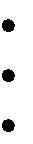 элементарные представления об эстетических и художественных ценностях отечественной культуры.Достаточный уровеньопыт	эмоционального	постижения	народного	творчества,	этнокультурныхтрадиций фольклора народов России;опыт  эстетических  переживаний,  наблюдений  эстетических  объектов  в  природе  исоциуме, эстетического отношения к окружающему миру и самому себе;формирование потребности и умения выражать себя в различных доступных видах деятельности;мотивация к реализации эстетических ценностей в пространстве образовательной организации и семьи.Программа выполняется в семье, на занятиях по предмету «Окружающий социальный мир» и в рамках внеурочной деятельности. Основными организационными формами внеурочной деятельности, через которые реализуется содержание программы, являются: школьные праздники, проекты, экскурсии и др.2.4.Программа формирования экологической культуры, здорового и безопасного образа жизни.Пояснительная запискаПрограмма формирования экологической культуры, здорового и безопасного образа жизни – комплексная программа формирования у обучающихся с умственной отсталостью (интеллектуальными нарушениями) знаний, установок, личностных ориентиров и норм поведения, обеспечивающих сохранение и укрепление физического и психического здоровья как одной из ценностных составляющих, способствующих познавательному и эмоциональному развитию ребёнка.Программа формирования экологической культуры, здорового и безопасного образа жизни разрабатывается на основе системно-деятельностного и культурно-исторического подходов, с учётом этнических, социально-экономических, природно-территориальных и иных особенностей региона, запросов семей и других субъектов образовательного процесса. Данная программа подразумевает конкретизацию задач, содержания, условий, планируемых результатов, а также форм ее реализации, взаимодействия с семьёй, учреждениями дополнительного образования и другими общественными организациями.Содержание программы призвано вносить вклад в достижение требований к личностным результатам освоения АООП: формирование представлений о мире в его органичном единстве и разнообразии природы, народов, культур; овладение начальными навыками адаптации в окружающем мире; формирование установки на безопасный, здоровый образ жизни, а так же наличие мотивации к труду, результативной работе, бережному отношению к материальным и духовным ценностям.Программа построена на основе таких общенациональных ценностей российского общества как гражданственность, здоровье, природа, экологическая культура, безопасность человека и государства. Она направлена на развитие мотивации и готовности обучающихся с умственной отсталостью (интеллектуальными нарушениями) действовать предусмотрительно, придерживаться здорового и экологически безопасного образа жизни, ценить природу как источник духовного развития, информации, красоты, здоровья, материального благополучия.Формирование  культуры  здорового  и  безопасного  образа  жизни  –  необходимый иобязательный компонент здоровьесберегающей работы общеобразовательной организации, требующий создания соответствующей инфраструктуры, благоприятного психологического климата, обеспечения рациональной организации учебного процесса.Наиболее эффективным путём формирования экологической культуры, здорового и безопасного образа жизни у обучающихся является направляемая и организуемая взрослыми самостоятельная деятельность обучающихся, развивающая способность понимать своё состояние, обеспечивающая усвоение способов рациональной организациирежима дня, двигательной активности, питания, правил личной гигиены. Однако только знание основ здорового образа жизни не обеспечивает и не гарантирует их использования, если это не становится необходимым условием ежедневной жизни ребёнка в семье и социуме.Реализация	программы	должна	проходить	в	единстве	урочной, внеурочнойвнешкольной деятельности, в совместной педагогической работе общеобразовательной организации, семьи и других институтов общества.Программа формирования экологической культуры, здорового и безопасного образа жизни является составной частью адаптированной общеобразовательной программы и должна проектироваться в согласовании с другими ее компонентами: планируемыми результатами, программой формирования базовых учебных действий, программами отдельных учебных предметов, внеурочной деятельности, нравственного развития.Целью программы является социально-педагогическая поддержка в сохранении и укреплении физического, психического и социального здоровья обучающихся, формирование основ экологической культуры, здорового и безопасного образа жизни.Основные задачи программы: формирование представлений об основах экологической культуры на примере экологически сообразного поведения в быту и природе, безопасного для человека и окружающей среды;формирование познавательного интереса и бережного отношения к природе;формирование	представлений	об	основных	компонентах	культуры	здоровья	издорового образа жизни;пробуждение	в	детях	желания	заботиться	о	своем	здоровье (формированиезаинтересованного  отношения  к  собственному  здоровью) путем соблюдения правилздорового  образа  жизни  и  организации  здоровьесберегающего  характера  учебнойдеятельности и общения;формирование  представлений  о  рациональной  организации  режима  дня,  учебы  иотдыха, двигательной активности;формирование установок на использование здорового питания;использование оптимальных двигательных режимов для обучающихся с учетом ихвозрастных, психофизических особенностей,развитие потребности в занятиях физической культурой и спортом;соблюдение здоровьесозидающих режимов дня;развитие	готовности	самостоятельно	поддерживать	свое	здоровье	на	основеиспользования навыков личной гигиены;формирование  негативного  отношения  к  факторам  риска  здоровью  обучающихся(сниженная	двигательная	активность,	курение,	алкоголь,	наркотики	и	другиепсихоактивные	вещества,	инфекционные	заболевания);	становление	уменийпротивостояния	вовлечению	в	табакокурение,	употребление	алкоголя,наркотических и сильнодействующих веществ;формирование потребности ребенка безбоязненно обращаться к врачу по любым вопросам, связанным с особенностями роста и развития, состояния здоровья;формирование умений безопасного поведения в окружающей среде и простейших умений поведения в экстремальных (чрезвычайных) ситуациях.При реализации программы соблюдаются следующие принципы:.Принцип приоритета действий заботы о здоровье обучающихся и педагогов предполагает, что всё происходящее в образовательном учреждении должно оцениваться с позиции влияния на психофизиологическое состояние и здоровье обучающихся и учителей.Принцип триединого представления о здоровье обуславливает необходимость подходить к категории здоровья в соответствии с определением Всемирной организации здравоохранения, т.е. как к единству физического, психического и духовно-нравственного здоровья.Принцип непрерывности и преемственности определяет необходимость проводить здоровьесберегающую работу в образовательных учреждениях каждый день и на каждом уроке.Принцип субъект-субъектного взаимоотношения с обучающимися предполагает решение проблемы заботы о здоровье обучающихся на двух уровнях: содержательном и процессуальном.Принцип соответствия содержания и организации обучения возрастным, психофизическим особенностям обучающихся.Принцип приоритета активных методов обучения предполагает более гармоничное развитие личности в условиях активного включения в процесс социального взаимодействия.Принцип	сочетания	охранительной	и	тренирующей	стратегий.	Тренирующаястратегия построенная на стремлении повысить адаптационные возможности школьника, наилучшим образом подготовить его к встрече с нежелательными, опасными для здоровья воздействиями. Соблюдение правильного соотношения между оберегающими и тренирующими воздействиями требует высокой медико-психологической и физиологической грамотности, полноценной реализации индивидуального подхода.Принцип формирования ответственности обучающихся за своё здоровье. Отсутствиеребёнка, подростка чувства такой ответственности, по сути, сводит на нет все усилия по формированию культуры здоровья, так как не обеспечивает необходимых психологических предпосылок для реализации знаний, умений, навыков в ситуации, требующей принятия решений, связанных со здоровьем.Принцип отсроченного результата. На старте работы, направленной на сохранение и укрепление здоровья школьников, необходимо помнить о возможности появления результатов через значительное время.Принцип контроля за результатами основан на получении обратной связи от всех участников, включённых в процесс реализации программы.Системная работа по формированию экологической культуры здорового и безопасного образа жизни в общеобразовательной организации может быть организована по следующим направлениям:создание экологически безопасной, здоровьесберегающей инфраструктуры общеобразовательной организации.реализация программы формирования экологической культуры и здорового образа жизни в урочной деятельности.реализация программы формирования экологической культуры и здорового образа жизни во внеурочной деятельности.сотрудничество с родителями (законными представителями).просветительская и методическая работа со специалистами общеобразовательной организации.Программа реализуется на межпредметной основе путем интеграции в содержание учебных предметов разделов и тем, способствующих формированию у обучающихся с умственной отсталостью (интеллектуальными нарушениями) основ экологической культуры, установки на здоровый и безопасный образ жизни.Программа формирования экологической культуры, здорового и безопасного образа жизни реализуется с 1 по 11 год обучения. Содержание программы предполагает большую вариативность в выборе форм работы с учётом соматических и психофизиологических особенностей развития учащихся с умственной отсталостью (интеллектуальными нарушениями), ТМНР. В программу также включены мероприятия, направленные на непосредственную работу с сотрудниками и специалистами образовательного учреждения, а так же родителями (законными представителями)2.5 Программа внеурочной деятельностиПрограмма внеурочной деятельности соответствует ФГОС НОО и реализуется в рамках программы внеурочной деятельности ООП НОО школы.Программа внеурочной деятельности— это комплексная программа организации общественной жизни детей с ограниченными возможностями здоровья, помощи им в индивидуальном развитии, в освоении АООП НОО обучающихся с умеренной, тяжелой и глубокой умственной отсталостью (интеллектуальными нарушениями), тяжелыми и множественными нарушениями развития .Внеурочная деятельность, организуемая учителями классов.При получении начального общего образования разработаны и реализуются по утвержденному графику программы внеурочной деятельности по следующим направлениям:Общекультурное (художественно – эстетическое)Спортивно – оздоровительноеСоциальноеДуховно - нравственноеОбщеинтеллектуальное (научно – познавательное)Важной формой организации внеурочной деятельности школьников выступает проектная деятельность. Включение детей с ограниченными возможностями здоровья в проектную деятельность имеет особое значение, так как способствует их самореализации в различных видах трудовой, творческой деятельности, интеграции в социум. Проектная деятельность влияет на формирование личностных качеств учащихся: требует проявления личностных ценностных смыслов, показывает реальное отношение к делу, людям, к результатам труда и др.Школьные мероприятия организуются как среди учащихся классов для детей с  умеренной, тяжелой и глубокой умственной отсталостью (интеллектуальными нарушениями), тяжелыми и множественными нарушениями развития, что позволяет увеличить долю их активного участия в предложенных видах деятельности, так и предполагает возможность участия детей с ограниченными возможностями здоровья наравне со своими сверстниками из других классов в общешкольных мероприятиях. Вне зависимости от степени выраженности нарушений развития детей с ограниченными возможностями здоровья они включаются в проведении воспитательных, культурно-развлекательных, спортивно-оздоровительных и иных досуговых мероприятий вместе с другими детьмиВнеурочная деятельность организуется по направлениям развития личности (адаптивно-спортивное, духовно-нравственное, социальное, общеинтеллектуальное, общекультурное) в таких формах, как экскурсии, кружки, соревнования, проекты и т.д.Внеурочная деятельность способствует социальной интеграции обучающихся путем организации и проведения мероприятий, в которых предусмотрена совместная деятельность разных обучающихся. Виды совместной внеурочной деятельности подбираются с учетом возможностей и интересов как обучающихся с умеренной, тяжелой и глубокой умственной отсталостью (интеллектуальными нарушениями), тяжелыми и множественными нарушениями развития, так и их обычно развивающихся сверстников.При организации внеурочной деятельности обучающихся используются возможности сетевого взаимодействия (например, с участием организаций дополнительного образования детей, организаций культуры и адаптивного спорта). В период каникул для продолжения внеурочной деятельности используются возможности организации отдыха детей и их оздоровления. Задачи, реализуемые во внеурочной деятельности, включаются в основную образовательную программу.  (см. ООП НОО МБОУ «Краснохолмская сош №1»)Внеурочная деятельность направлена на достижение личностных и метапредметных результатов, что определяет и специфику внеурочной деятельности, в ходе которой обучающийся не только и даже не столько должен узнать, сколько научиться действовать, чувствовать, принимать решения.2.6. Программа сотрудничества с семьёй обучающегосяПояснительная запискаРеализация федерального государственного стандарта образования для обучающихсяумеренной, тяжёлой и глубокой умственной отсталостью (интеллектуальными нарушениями), тяжелыми и множественными нарушениями развития, предполагается активное участие родителей (законных представителей) в образовательном процессе, а именно: участие «…родителей (законных представителей) в разработке адаптированной основной общеобразовательной программы, проектировании и развитии социальной среды организации, а также в формировании и реализации индивидуальных образовательных маршрутов обучающихся, охране и укреплении их здоровья, вовлечение семей непосредственно в образовательную деятельность Очевидно, что полноценное участие родителей (лиц, их заменяющих) в образовании своих детей, формулирование ими адекватных запросов к образовательному учреждению возможно только при условии достаточной компетентности родителей, т.е. при наличии у них знаний об особенностях развития ребенка с умственной отсталостью (интеллектуальными нарушениями), с ТМНР, о возможных образовательных целях и задачах, о современных методиках, методах и приемах обучения, позволяющих реализовывать обучение «особого» ребенка, а также поддерживать сформированные ранее навыки.Федеральный государственный образовательный стандарт обучающихся с умеренной, тяжелой и глубокой умственной отсталостью (интеллектуальными нарушениями), тяжелыми и множественными нарушениями развития предполагает проведение образовательным учреждением специальной работы по повышению психолого-педагогической компетентности родителей путем реализации программы сотрудничества с семьей. В рамках данной программы решаются следующие задачи:  психологическая поддержка семьи; повышение осведомленности родителей (лиц, их заменяющих) об особенностях развития и специфических образовательных потребностях ребенка; обеспечение участия семьи в разработке и реализации специальной индивидуальной программы развития (СИПР); обеспечение единства требований к обучающемуся в семье (месте постоянного проживания) и в образовательной организации; организация регулярного обмена информацией о ребенке, о ходе реализации СИПР и результатах ее освоения; организация участия родителей (лиц, их заменяющих) во внеурочных мероприятиях. Психологическая поддержка семьи. Зачастую родители долго не могут смиритьсятем, что их ребенок не такой как все, переживают рождение ребенка с нарушениями как потерю здорового ребенка. Нередко семья оказывается в ситуации социальной изоляции, рвутся привычные связи с друзьями, родственниками. Таким образом, психологическая поддержка семьи, воспитывающей ребенка с нарушениями развития, является основой для дальнейшей работы с семьей и с ребенком. Психологическая поддержка семьи осуществляется в ходе проведения специальных тренингов для родителей, организации родительского клуба, при индивидуальном консультировании.Повышение осведомленности родителей (лиц, их заменяющих) об особенностях развития и специфических образовательных потребностях ребенка. Повышение осведомленности родителей (лиц, их заменяющих), т.е. непосредственное информирование родителей (лиц, их заменяющих), передача им знаний в удобной для восприятия форме и необходимом объеме возможно на тематических семинарах, организованных в образовательном учреждении, а также в ходе индивидуального консультирования родителей (лиц, их заменяющих). Достаточно информативным является посещение родителями (лицами, их заменяющими) открытых уроков, занятий и просмотр видеозаписей этих занятий с последующим их обсуждением. Встречи родителей в рамках работы родительского клуба также позволяет родителям осмыслить и обсудить собственный опыт семейного воспитания детей с особенностями развития, узнать о том, как другие родители справляются с похожими ситуациями, что способствует повышению их родительской компетентности.Как уже отмечалось выше, повышение осведомленности родителей (лиц, их заменяющих), т.е. повышение компетентности позволяет им полноценно и активноучаствовать в разработке и реализации специальной индивидуальной образовательной программы. Участие родителей (лиц, их заменяющих) в разработке СИПР обеспечивается договором о сотрудничестве между родителями (законными представителями, лицами, заменяющими родителей) и образовательной организацией. При этом педагоги, специалисты в ходе индивидуальных консультаций, бесед убеждают родителей (лиц, их заменяющих) в необходимости их участия в разработке СИПР в интересах ребенка.Реализация СИПР предполагает наличие единых требований к ребенку в семье (месте постоянного проживания) и образовательной организации. Единые требования дома и в школе обеспечивают успешность обучения ребенка формируемым навыкам, успешность генерализации и поддержания уже сформированных навыков. Обеспечение единства требований к ребенку становится возможным при организации психолого-педагогического сопровождения родителей (лиц, их заменяющих) специалистами образовательного учреждения, в ходе посещения родителями (лицами, их заменяющими) открытых уроков и занятий, в ходе домашнего визитирования.Регулярный обмен информацией о ребенке, о ходе реализации СИПР и результатах ее освоения также очень важен для успешного обучения ребенка с особыми образовательными потребностями, т.к. часто дети по-разному ведут себя в зависимости от обстановки (дома или в школе) и от взрослого, который с ним и взаимодействует (родитель или учитель). Обмен информацией о ребенке между родителями (лицами, их заменяющими) и педагогами важен и для выяснения причин проблемного поведения, и для коррекции поведения ребенка. Родители (лица, их заменяющие) и педагоги могут делиться информацией в ходе индивидуальных бесед, консультаций, путем ведения дневника наблюдений, используя электронные средства (электронная почта и т.п.)Участие родителей (лиц, их заменяющих) во внеурочных мероприятиях также способствует повышению их родительской компетентности, т.к. позволяет увидеть своего ребенка с непривычной, неожиданной стороны, больше узнать о его возможностях. Также организация и проведение внеурочных мероприятий с участием родителей (лиц, их заменяющих) позволяют преодолеть социальную изоляцию семей, воспитывающих детейособенностями развития, провоцируют родителей (лиц, их заменяющих) больше общаться друг с другом, устанавливать и поддерживать контакты.Планируемые результаты реализации программы сотрудничества с семьейпроцессе работы по программе сотрудничества с семьей учащегося с умственной отсталостью (интеллектуальными нарушениями), с ТМНР предполагаются следующие личностные результаты у родителей (лиц, их заменяющих): принятие собственного ребенка как самостоятельной личности, его особенностей развития и восприятия окружающего мира; повышение осведомленности родителей (лиц, их заменяющих) об особенностях развития и специфических образовательных потребностях ребенка с умственной отсталостью (интеллектуальными нарушениями), с ТМНР; повышение осведомленности родителей (лиц, их заменяющих) о структуре и наполняемости образовательного процесса для своего ребенка; понимание важности и принятие необходимости обеспечения единых требований к ребенку в семье (месте постоянного проживания) и в образовательной организации; повышение активности родителей (лиц, их заменяющих) в отношениях с образовательной организацией: повышение общей заинтересованности родителей (лиц, их заменяющих) в общешкольной жизни ребенка как участника образовательного процесса; принятие на себя доли ответственности за результативность обучения ребенка с умственной отсталостью (интеллектуальными нарушениями), с ТМНР;  активное участие родителей (лиц, их заменяющих) в разработке и реализации АООПСИПР;активный  обмен  информацией  о  различных  аспектах  жизни  ребенка  с  учителем,воспитателем, специалистами;активное	участие	в	разработке,	планировании	и	проведении	мероприятий	повнеурочной деятельности.Система оценки достижения планируемых результатовкачестве оценки результативности программы сотрудничества с семьей целесообразно использовать следующие формы обратной связи:  беседы; анализ ситуации динамики учащихся в связи с активным включением родителей (лиц, их заменяющих) в жизнь образовательного учреждения;  письменные отзывы по итогам проведенного мероприятия;  анкетирование в конце учебного года.Содержание программы сотрудничества с семьёй обучающегося представлено (См. приложение)Организационный раздел.3.1 Учебный план.Учебный план формируется в соответствии с:Федеральным Законом от 29.12.2012 № 273-ФЗ «Об образовании в Российской Федерации»;Федеральным государственным образовательным стандартом начального общего образования обучающихся с ограниченными возможностями здоровья, утвержденным приказом Министерства образования и науки Российской Федерации от 19.12.2014 № 1598 (далее – ФГОС начального общего образования обучающихся с ОВЗ);Федеральным государственным образовательным стандартом образования обучающихся с умственной отсталостью (интеллектуальными нарушениями), утвержденным приказом Министерства образования и науки Российской Федерации и от 19.12.2014 № 1599 (далее – ФГОС обучающихся с интеллектуальными нарушениями);Федеральным государственным образовательным стандартом начального общего образования, утвержденным приказом Министерства образования и науки Российской Федерации от 06.10.2009 № 373 (далее – ФГОС начального общего образования)Порядком организации и осуществления образовательной деятельности по основным общеобразовательным программам – образовательным программам начального общего, основного общего и среднего общего образования, утвержденным приказом Министерства образования и науки Российской Федерации от 30.08.2013 № 1015;Примерный учебный план обеспечивает выполнение гигиенических требований к режиму образовательного процесса, установленных СанПиН 2.4.2.3286-15 «Санитарно-эпидемиологические требования к условиям и организации обучения и воспитания в организациях, осуществляющих образовательную деятельность по адаптированным основным общеобразовательным программам обучающихся с ограниченными возможностями здоровья» утвержденных Постановлением от 10 июля 2015 года № 26.Учебный план АООП (вариант 2) для обучающихся с умеренной, тяжелой, глубокой умственной отсталостью (интеллектуальными нарушениями), с тяжелыми и множественными нарушениями развития (далее – учебный план) обеспечивает введение вдействие и реализацию требований Стандарта, определяет общий объем нагрузки и максимальный объем учебной нагрузки обучающихся, состав и структуру образовательных областей, учебных предметов по годам обучения.Вариант 2 АООП обучающихся с умственной отсталостью (нарушениями интеллекта) может включать как один, так и несколько учебных планов. Специальная индивидуальная программа развития (СИПР), разрабатываемая образовательной организацией на основе АООП, включает индивидуальный учебный план (ИУП), содержащий предметные области, которые соответствуют особым образовательным возможностям и потребностям конкретного обучающегося. Общий объём нагрузки, включенной в ИУП, не может превышать объем, предусмотренный учебным планом АООП.Формы организации образовательного процесса, чередование учебной и внеурочной деятельности в рамках реализации АООП образования определяет образовательная организация.Учебные планы обеспечивают возможность обучения на государственных языках субъектов Российской Федерации, а также возможность их изучения, в случаях, предусмотренных законодательством Российской Федерации в области образования, и устанавливают количество занятий, отводимых на их изучение, по классам (годам) обучения(дополнительный) – 4 классыПри организации образования на основе СИПР индивидуальная недельная нагрузка обучающегося может варьироваться. Так, с учетом примерного учебного плана организация, реализующая вариант 2 АООП, составляет ИУП для каждого обучающегося,котором определен индивидуальный набор учебных предметов и коррекционных курсов с указанием объема учебной нагрузки. Различия в индивидуальных учебных планах  объясняются разнообразием образовательных потребностей, индивидуальных возможностей и особенностей развития обучающихся. В индивидуальных учебных планах детей с наиболее тяжелыми нарушениями развития, как правило, преобладают занятия коррекционной направленности. У детей с менее выраженными нарушениями развития больший объём учебной нагрузки распределится на предметные области. Для детей,особые образовательные потребности которых не позволяют осваивать предметы основной части учебного плана АООП, учебная нагрузка для СИПР формируется следующим образом: увеличивается количество часов коррекционных курсов и добавляются часы коррекционно-развивающих занятий в пределах максимально допустимой нагрузки, установленной учебным планом (в соответствии с п. 2.6. приложения соответствующего ФГОС). Некоторые дети, испытывающие трудности адаптации к условиям обучения в группе, могут находиться в организации ограниченное время, объем их нагрузки также лимитируется индивидуальным учебным планом и отражается в расписании занятий.Процесс обучения по предметам организуется в форме урока. Учитель проводит урок для состава всего класса или для группы учащихся, а также индивидуальную работу с обучающимся в соответствии с расписанием уроков. Продолжительность индивидуальных занятий не должна превышать 25 мин., фронтальных, групповых и подгрупповых занятий – не более 40 минут. В учебном плане устанавливается количество учебных часов по предметам обучения на единицу обучающихся. Единицей обучающихся считается: один ученик (индивидуальная работа), группа (2 – 3 обучающихся), класс (все обучающиеся класса) .Коррекционные курсы реализуются, как правило, в форме индивидуальных занятий. Выбор дисциплин коррекционно-развивающей направленности для индиви-дуальных и групповых занятий, их количественное соотношение может осуществляться образовательной организацией самостоятельно, исходя из особенностей развития обу-чающихся с умственной отсталостью и на основании рекомендаций психолого-медико-педагогической комиссии/консилиума и индивидуальной программы реабилитации инвалида. Продолжительность коррекционного занятия варьируется с учетом психофизического состояния ребенка до 25 минут.Срок освоения АООП (вариант 2) обучающимися с умственной отсталостью составляет 13 лет.Реализация АООП в части трудового обучения осуществляется исходя из региональных условий, ориентированных на потребность в рабочих кадрах, с учетом ин-дивидуальных особенностей психофизического развития, здоровья, возможностей, а также интересов учащихся и их родителей (законных представителей) на основе выбора профиля труда, в том числе включающего в себя подготовку учащегося для индиви-дуальной трудовой деятельности.Продолжительность учебной недели в течение всех лет обучения – 5 дней. Обучение проходит в одну смену.             Продолжительность учебного года составляет 33 недели для обучающихся в1 классе и 1 дополнительном классе и 34 недели для обучающихся остальных классов.      Продолжительность каникул в течение учебного года составляет не менее 30 календарных дней, летом – не менее 8 недель. Для обучающихся 1 класса и 1 доп. класса устанавливаются в течение года дополнительные недельные каникулы.3.2 Система условий реализации адаптированной основной общеобразовательной программы образования обучающихся с умеренной, тяжелой и глубокой умственной отсталостью (интеллектуальными нарушениями), тяжелыми и множественными нарушениями развития. (вариант 2)Стандарт определяет требования к кадровым, финансовым, материально-техническим и иным условиям получения образования обучающихся с умственной отсталостью (интеллектуальными нарушениями). Интегративным результатом реализации указанных требований является создание комфортной коррекционно-развивающей образовательной среды для обучающихся, построенной с учетом их образовательных потребностей, которая обеспечивает высокое качество образования, его доступность, открытость и привлекательность для обучающихся их родителей (законных представителей),нравственное развитие обучающихся, гарантирует охрану и укрепление физического, психического и социального здоровья обучающихся.целях  обеспечения  реализации  адаптированной  основной  образовательной программы   для   обучающихся   с   умственной   отсталостью  и  ТМНР  в  школе  для участников образовательного процесса создаются условия, обеспечивающие возможность:   достижения    планируемых    результатов    освоения    адаптированной    основной образовательной   программы   всеми   обучающимися;   выявления   и   развитияспособностей обучающихся через систему дополнительного образования, осуществление общественно-полезной деятельности, в том числе социальной практики; расширения социального опыта и социальных контактов обучающихся с умственной отсталостью и ТМНР, в том числе со сверстниками, не имеющими ограничений здоровья; учета образовательных потребностей характерных для обучающихся с умственной отсталостью и ТМНР; участия обучающихся, их родителей (законных представителей), педагогических работников и общественности в разработке основной образовательной программы общего образования, проектировании и развитии внутришкольной социальной среды, а также в формировании и реализации индивидуальных образовательных маршрутов обучающихся; эффективного использования времени, отведенного на реализацию части основной образовательной программы, формируемой участниками учебного процесса, в соответствии с запросами обучающихся и их родителей (законных представителей), спецификой образовательной организации; использования в образовательном процессе современных образовательных технологий деятельностного типа; обновления содержания адаптированной основной образовательной программы, а также методик и технологий ее реализации в соответствии с динамикой развития системы образования, запросов детей и их родителей (законных представителей); эффективного управления образовательной организацией с использованием информационно-коммуникационных технологий, а также современных механизмов финансирования.условиям, необходимым для удовлетворения особых образовательных потребностей, общих для всех категорий обучающихся сумственной отсталостью и ТМНР, относятся:  осуществление целенаправленной коррекционной работы в процессе освоенииобучающимися содержанием всех образовательных областей, а также в ходе проведения коррекционных занятий; практическая направленность всего образовательного процесса, обеспечивающая овладение обучающимися жизненными компетенциями;         организация медико-психолого-педагогического сопровождения образовательного процесса обучающихся; организация сопровождения семьи, воспитывающей ребенка с умственной отсталостью;организация предметно-практической деятельности, как основы развития познавательной сферы обучающихся в частности интеллектуальной и речевой;постепенность расширения и уточнение представлений об окружающей действительности: от ближайшего окружения, ограниченного рамками семьи и школы, до более удаленного и усложненного;введение в содержание образования учебных предметов, обеспечивающих формирование представлений о естественных и социальных компонентах окружающего мира; социально-бытовых навыках, применяемых в условиях усложненной социальной среды;поэтапность овладения трудовыми навыками, начиная от социально-бытовых навыков, и заканчивая профессионально-трудовыми операциями.Создание специфических условий образования обучающихся с умеренной умственной отсталостью и ТМНР способствует:целенаправленному развитию способности обучающихся к вербальной коммуникации и взаимодействию в условиях разного социального окружения для решения жизненных задач;формированию социально-бытовой компетентности обучающихся, способствующей приобщению к самостоятельной жизни в обществе, улучшению ее качества;развитию самостоятельности и независимости в повседневной жизни;расширению круга общения, выходу обучающегося за пределы семьи и образовательной организации;раскрытию возможных избирательных способностей и интересов ребенка в разныхвидах практической, художественно-эстетической, спортивно-физкультурной деятельности;развитию	представлений	об	окружающем	мире	в	совокупности	его природных исоциальных компонентов;реализации	потенциальных	возможностей	в	овладении	профессионально-трудовойдеятельностью.3.2.1 Кадровые условия реализации адаптированной основной общеобразовательной программыКадровые	условия	реализации	адаптированной	основной	образовательнойпрограммы общего образования обучающихся с умственной отсталостью предусматривают следующие требования.реализации АООП участвуют руководящие, педагогические и иные работники, имеющие необходимый уровень образования и квалификации для каждой занимаемой должности, который должен соответствовать квалификационным требованиям, указанным в квалификационных справочниках и профессиональных стандартах, с учетом особых образовательных потребностей разных групп обучающихся с умственной отсталостью (интеллектуальными нарушениями).Кадровое обеспечение образовательной организации, реализующей вариант 2 АООП для обучающихся с умственной отсталостью, предполагает междисциплинарный состав специалистов (педагогические, медицинские и социальные работники), компетентных в понимании особых образовательных потребностей обучающихся, которые в состоянии обеспечить систематическую медицинскую, психолого-педагогическую и социальную поддержку.Организация обеспечивает работникам возможность повышения профессиональной квалификации, ведения методической работы, применения, обобщения и распространения современных образовательных технологий обучения и воспитания.Организацией предусмотрены занятия различных специалистов, консультирования родителей (законных представителей) обучающихся, которые по состоянию здоровья не могут посещать образовательные организации.Все специалисты, участвующие в реализации СИПР на основе АООП (вариант 2) для обучающихся с умственной отсталостью должны владеть методами междисциплинарной командной работы.целях реализации междисциплинарного подхода в системе образования в школе созданы условия для взаимодействия общеобразовательных, медицинских организаций, организаций системы социальной защиты населения, а также центров психолого-педагогической медицинской и социальной помощи, для ведения постоянной методической поддержки, получения оперативных консультаций по вопросам реализации СИПР обучающихся с умственной отсталостью, использования научно обоснованных и достоверных инновационных разработок в области коррекционной педагогики.При необходимости могут быть организованы консультации других специалистов, которые не включены в штатное расписание образовательной организации (врачи: психиатры, невропатологи, сурдологи, офтальмологи, ортопеды и др.) для проведения дополнительного обследования обучающихся и получения обоснованных медицинских заключений о состоянии здоровья воспитанников, возможностях лечения и оперативного вмешательства, медицинской реабилитации; для подбора технических средств коррекции (средства передвижения для обучающихся с нарушениями опорно-двигательного аппарата, очки, другие средства коррекции зрительных нарушений и т.д.).Междисциплинарное взаимодействие всех специалистов обеспечивается на всех этапах образования обучающихся: психолого - педагогическое изучение, разработка СИПР, ее реализация и анализ результатов обучения.Специалисты, участвующие в реализации АООП для обучающихся с умственной отсталостью и с ТМНР, должны обладать следующими компетенциями: обладать наличием позитивного отношения к возможностям обучающихся с умеренной, тяжелой, глубокой умственной отсталостью, с ТМНР, к их развитию, социальной адаптации, приобретению житейского опыта; понимать теоретико-методологические основы психолого - педагогической помощи обучающимся;обладать знанием этиологии умственной отсталости, тяжелых и множественных нарушений и наличием представлений о своеобразии психофизического развития обучающихся;з н а т ь	теоретические	основы	диагностики	развития	обучающихся	с	такиминарушениями,	о б л а д а т ь	практическими	умениями	проведения	психолого-педагогического изучения обучающихся;принимать	цели	образования	данной	группы	обучающихся	как	развитиянеобходимых	для	жизни	в	обществе	практических	представлений,	умений	инавыков,	позволяющих	достичь	максимально	возможной  самостоятельности исамореализации в повседневной жизни;уметь  определять  содержание  и  современные  методы  коррекционной  работы  сучетом индивидуальных  возможностей  и  особых  образовательных потребностейребенка;обладать  способностью	к	разработке	специальных	индивидуальных  программразвития, к адекватной оценке достижений в развитии и обучении обучающихся;иметь	представления	о	специфике	«обходных	путей»,	необходимых	дляобеспечения	развития	и	обучения	обучающихся	с	различным	сочетаниемпервичных нарушений;активно	участвовать	в	специальной	организации	жизни	ребенка	в	условияхдома	и	образовательной	организации,	позволяющей  планомерно  расширять егожизненный опыт и социальные контакты;определять  содержание  и  участвовать  в  психолого-педагогическом	сопровожденииобучающихся в семье, использовать наиболее эффективные пути его организации;уметь	организовывать	взаимодействие	обучающихся	друг	с	другом	и	свзрослыми,	расширять	круг	общения,	обеспечивая	выход	обучающегося  запределы семьи и образовательной организации;иметь	способности	к	общению	и	проведению	консультативно-	методическойработы с родителями обучающихся;владеть	навыками профессионального ухода, предусматривающими уважительноеотношение	(с	эмпатией)	к	ребенку,	вызывающее	у  него	доверие  и	желаниевзаимодействовать с взрослым;уметь работать в условиях междисциплинарной команды специалистоввладеть	современными	образовательными	технологиями	и	нетрадиционнымиметодами обучения;владеть современными методами диагностики.Характеристика педагогического состава по стажуХарактеристика педагогического состава по уровню образованияКвалификационная характеристика педагогов школыВсе учителя имеют образование, соответствующее их профилю. Учителя адаптированных программ и специалисты службы сопровождения с 2014 года ежегодно проходят курсы повышения квалификации по организации работы с детьми с ОВЗ и являютсяпостоянными участниками вебинаром, семинаров, конференций по проблемам инклюзивного образования.3.2.2. Материально-технические условия реализации адаптированной основной общеобразовательной программы.Материально-техническое обеспечение образования обучающихся с умственной отсталостью (интеллектуальными нарушениями) отвечает как общим, так и особым образовательным потребностям данной группы обучающихся.связи с этим, материально техническое обеспечение процесса освоения АООП и СИПР соответствует специфическим требованиям стандарта к:  организации пространства;  организации временного режима обучения;  организации учебного места обучающихся;  техническим средствам обучения и обеспечения комфортного доступа ;  специальным  учебным  и  дидактическим материалам, отвечающим;  особым образовательным потребностям обучающихся; условиям для организации обучения и взаимодействия специалистов, их сотрудничества с родителями (законными представителями) обучающихся;  информационно-методическому обеспечению образования.Организация пространства.Пространство, в котором осуществляется образование обучающихся (прежде всего здание и прилегающая территория), соответствует общим требованиям, предъявляемым к образовательным организациям.Важным условием реализации АООП является возможность беспрепятственного доступа к объектам инфраструктуры школы.Для тех обучающихся, у которых имеются нарушения опорно-двигательных функций. С этой целью территория и здание школы соответствуют требованиям безбарьерной среды. Учащиеся каждого класса размещаются в хорошо оборудованных классных помещениях, имеются кабинеты для индивидуальной работы, залы для проведения уроков физической культуры.Организация временного режима обучения Временной режим образования обучающихся (учебный год, учебная неделя, день)устанавливается в соответствии с законодательно закрепленными нормативами (ФЗ «Об образовании в РФ», СанПин, приказы Министерства образования и др.), а также локальными актами образовательной организации.Продолжительность учебного дня для конкретного ребенка устанавливается образовательной организацией с учетом особых образовательных потребностей ребенка, отраженных в СИПР, его готовности к нахождению в среде сверстников без родителей.Учебный день включает в себя уроки, индивидуальные занятия, а также перерывы, время прогулки и процесс выполнения повседневных ритуалов (одевание /раздевание, туалет, умывание, прием пищи, проведение круга, как необходимой рутины).Обучение и воспитание происходит как в ходе уроков / занятий, так и во время другой (внеурочной) деятельности обучающегося в течение учебного дня.Продолжительность специально организованного занятия / урока с обучающимися определяется с учетом возраста и психофизического состояния обучающегося. Продолжительность урока в первых дополнительных и первых классах составляет 35 минут, со 2 по 11- 40 минут.Организация учебного места обучающегосяРабочее учебное место обучающегося создается с учетом его индивидуальных возможностей и особых образовательных потребностей. При организации учебного места учитываются возможности и особенности моторики, восприятия, внимания, памяти ребенка. Для создания оптимальных условий обучения организуются учебныеОсобенности восприятия обучающихся диктуют необходимость использования большого объема наглядного материала, для размещения которого в поле зрения обучающихся необходимы специально оборудованные места: ковролиновые и/или магнитные доски, фланелеграфы, материалы для сенсорных перерывов и др.Содержание	образования	обучающихся	включает	задачи,	связанные	сформированием навыков самообслуживания: одевание раздевание, прием пищи, гигиенические навыки, которые формируются в процессе обыденной деятельности согласно распорядку дня. В связи с этим учебные места для формирования данных оснащены в соответствии с особенностями развития обучающихся (поручни, подставки, прорезиненные коврики и др.).Технические средства обучения и обеспечения комфортного доступа Успешному образованию обучающихся во многом способствуют техническиесредства, к которым относятся ассистирующие / вспомогательные технологии. Для достижения ребенком большей самостоятельности в передвижении, коммуникации и облегчения его доступа к образованию используются вспомогательные средства и технологии с учетом степени и диапазона имеющихся у него нарушений (опорно-двигательного аппарата, сенсорной сферы, расстройства аутистического спектра и эмоционально-волевой сферы).школе используются следующие ассистирующие (вспомогательные) технологии:приборы и материалы для альтернативной и дополнительной коммуникациивизуальная поддержкаструктурированная средаэлектронные средстваПомимо вспомогательных функций, позволяющих ребенку получить адаптированный доступ к образованию, технические средства обучения (включая специализированные компьютерные устройства) дают возможность удовлетворить особые образовательные потребности обучающихся, способствуют мотивации учебной деятельности, позволяют получить качественные результат, даже когда возможности ребенка существенно ограничены.Специальный учебный и дидактический материал       Особые образовательные потребности обучающихся вызывают необходимость специального подбора учебного и дидактического материала, позволяющего эффективно осуществлять процесс обучения по всем предметным областям.Освоение практики общения с окружающими людьми в рамках предметной области «Язык и речевая практика» предполагает использование как вербальных, так и невербальных средств коммуникации.Вспомогательными средствами невербальной (альтернативной) коммуникации являются:специально подобранные предметы;графические / печатные изображения (тематические наборы фотографий, рисунков, пиктограмм и др., а также составленные из них индивидуальные коммуникативные альбомы);алфавитные доски (таблицы букв, карточки с напечатанными словами для «глобального чтения»);электронные средства (устройства, записывающие на магнитную ленту, электронные коммуникаторы, планшетный или персональный компьютер с соответствующим программным обеспечением и вспомогательным оборудованием и др.).Вышеперечисленные  и  другие  средства используются для развития вербальной(речевой) коммуникации  с теми обучающимися, для которых она становится доступной.Освоение предметной области «Математика» предполагает использование разнообразного дидактического материала:предметов различной формы, величины, цвета;изображений предметов, людей, объектов природы, цифр и др.;оборудования, позволяющего выполнять упражнения на сортировку, группировку различных предметов, их соотнесения по определенным признакам,программного обеспечения для персонального компьютера, с помощью которого выполняются упражнения по формированию доступных математических представлений;калькуляторов и других средств.Формирование доступных представлений об окружающем мире и практике взаимодействия с ним в рамках предметной области «Окружающий мир» происходитиспользованием традиционных дидактических средств, с применением видео, проекционного оборудования, интернет ресурсов и печатных материалов. Обогащению опыта взаимодействия с окружающим миром способствует непосредственный контакт обучающихся с миром живой природы (растительным и животным). В качестве средств обучения могут выступают комнатные растения, расположенные в здании школы, а также. объекты на прилегающей территории.Формирование представлений о себе, своих возможностях в ходе освоения учебного предмета «Человек» (знания о человеке и практика личного взаимодействия с людьми) в   рамках   данной   предметной   области происходит   с   использованием средств, расширяющих представления и  обогащающих жизненный опыт обучающихся, например, сенсорных средств, воздействующих на различные чувственные анализаторы и вызывающих положительные реакции обучающихся на окружающую действительность.школе имеется набор материалов и оборудования, позволяющий обучающимся осваивать навыки самообслуживания, доступной бытовой деятельности. Учебный предмет «Человек» предполагает использование широкого спектра демонстрационного учебного материала (фото, рисунков), тематически связанного с социальной жизнью человека, ближайшим окружением. Данные материалы могут использоваться как в печатном виде (книги, фото альбомы), так и в электронном (воспроизведение записи с носителя электронной информации). Для освоения социальных ролей и общепринятых правил в процессе обучения используются различные ролевые игры, для которых в арсенале учебно-дидактических средств имеются игрушки, игровые предметы и атрибуты, необходимые в игровой деятельности детей: мебель, посуда, транспорт, куклы, маски, костюмы и т.д.Специальный учебный и дидактический материал необходим для образования обучающихся в предметной области «Искусство». Освоение практики изобразительной деятельности, художественного ремесла и художественного творчества требует специальных и специфических инструментов (ножниц, кисточек и др.), позволяющих ребенку овладевать отдельными операциями в процессе совместных со взрослым действий. Кроме того, для занятий по ИЗО необходим большой объем расходных материалов (бумага, краски, пластилин, глина, клей и др.). Для развития изобразительной деятельности в доступные виды художественного ремесла (батик, керамика, ткачество, полиграфия и др.) необходимо безопасное оборудование для соответствующих мастерских.Занятия музыкой и театром важно обеспечиваются доступными музыкальными инструментами (маракас, бубен, барабан и др.), театральным реквизитом, актовый зал оснащается воспроизводящим, звукоусиливающим и осветительным оборудованием.Предметная область «Физическая культура» обеспечивает обучающимся возможность физического самосовершенствования, даже если их физический статус значительно ниже общепринятой нормы. Для этого оснащение физкультурных залов должно предусматривать специальное адаптированное (ассистивное) оборудование для обучающихся с различными нарушениями развития, включая тренажеры, специальные велосипеды и т.д.С учетом того, что подготовка обучающихся к трудовой деятельности в рамках предметной области «Технологии» начинается с формирования у детей элементарных действий с материалами и предметами, для обучения необходимы разнообразные по свойствам и внешним признакам материалы, игрушки и прочие предметы. По мере накопления опыта предметно-практической деятельности диапазон формируемых действий постепенно расширяется, увеличивается время их выполнения и меняются их качественные характеристики. Постепенно формируемые действия переходят в разряд трудовых операций.Используемые педагогические технологии.Педагогическая технология – специальный набор форм, методов, способов, приёмов обучения и воспитательных средств, системно используемых в образовательном процессе, на основе декларируемых психолого-педагогических установок. В образовательном процессе используются как традиционные, так и инновационные педагогические технологии.Традиционная педагогическая технология подразумевает прежде всего классно-урочную организацию обучения.Принципы традиционной педагогической технологии:научность (ложных знаний не может быть, могут быть только неполные); природосообразность (обучение определяется развитием, не форсируется);последовательность и систематичность (последовательная линейная логика процесса, от частного к общему);доступность (от известного к неизвестному, от легкого к трудному ЗУН);прочность;сознательность и активность;наглядность;связь теории с практикой (определенная часть учебного процесса отводится на применение знаний);учет возрастных и индивидуальных особенностей.Требования к оценке: индивидуальный характер, дифференцированный подход, систематичность контроля и оценивания, всесторонность, разнообразие форм, единство требований, объективность, мотивированность, гласность.Игровые технологии.Является одной из основных в обучении детей с умеренной умственной отсталостью иТМНР. Значение игры невозможно исчерпать и оценить развлекательно-рекреативными возможностями. В том и состоит ее феномен, что, являясь развлечением, отдыхом, она способна перерасти в обучение, в творчество, в терапию, в модель типа человеческих отношений и проявлений в труде. Игра способна активизировать и интенсифицировать учебный процесс.Принципы игровых технологий:дидактическая цель ставится перед учащимися в форме игровой задачи; учебная деятельность подчиняется правилам игры; учебный материал используется в качестве ее средства;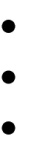 в учебную деятельность вводится элемент соревнования, который переводит дидактическую задачу в игровую;успешное выполнение дидактического задания связывается с игровым результатом;участие в игре должно быть добровольным, создавать благоприятную атмосферу, развлекать, учить взаимодействию.Игровая деятельность используется в следующих случаях:в качестве самостоятельных технологий для освоения понятия, темы и даже раздела учебного предмета;как элемент более общей технологии;в качестве урока или его части (введение, контроль);как технология внеклассной работы.Требования к оценке: оценка результата определяется правилами игры, известными заранее, достижение высокого результата отмечается призами.Метод проектов — это способ достижения дидактической цели через детальную разработку проблемы, которая должна завершиться вполне реальным, осязаемым практическим результатом, оформленным в виде некоего конечного продукта. Принципы метода проектов:преподавателю в рамках проекта отводится роль разработчика, координатора, эксперта, консультанта;проекты могут быть индивидуальными и групповыми;к работе над проектом могут привлекаться родители учащихся.Требования к оценке: оценивается актуальность выбранной темы, глубина её раскрытия, соответствие плану, обоснованность выводов, грамотность аккуратность и дизайн оформления, содержательность приложения.3.2.3. Условия организации обучения и взаимодействия специалистов, их сотрудничества с родителями (законными представителями) обучающихся.Требования к материально-техническому обеспечению должны быть ориентированы не только на обучающихся, но и на всех участников процесса образования. Это обусловлено большей чем в «норме» необходимостью индивидуализации процесса образования обучающихся.Специфика данной группы требований состоит в том, что все вовлечённые в процесс образования взрослые должны иметь неограниченный доступ к организационной технике, либо специальному ресурсному центру в образовательном учреждении, где можно осуществлять подготовку необходимых индивидуализированных материалов для процесса обучения ребёнка.Должна быть обеспечена материально техническая поддержка процесса координации и взаимодействия специалистов разного профиля и родителей, вовлечённыхпроцесс образования информационно-техническими средствами (доступ в интернет, скайп и др.).3.2.4. Информационно-методическое обеспечение.Информационно-методическое обеспечение образования обучающихся с умственной отсталостью, с ТМНР направлено на обеспечение широкого, постоянного и устойчивого доступа для всех участников образовательного процесса к любой информации, связанной с реализацией СИПР, организацией образовательного процесса и обеспечения условий его осуществления.Информационно-методическое обеспечение образовательного процесса включает: необходимую нормативную правовую базу образования обучающихся; характеристики предполагаемых информационных связей участниковобразовательного процесса;доступ к информационным ресурсам различными способами (поиск информации  всети	интернет,	работа	в	библиотеке	и	др.),	в	том	числе	к	электроннымобразовательным ресурсам, размещенным в федеральных и региональных базахданных;возможность размещения материалов и работ в информационной среде образовательной организации (статей, выступлений, дискуссий, результатов экспериментальных исследований).3.2.5. Финансовые условия реализации адаптированной основной общеобразовательной программыФинансовое обеспечение реализации АООП (вариант 2) для обучающихся с умственной отсталостью (интеллектуальными нарушениями) опирается на исполнение расходных обязательств, обеспечивающих конституционное право граждан на общедоступное получение бесплатного общего образования. Объём действующих расходных обязательств отражается в задании учредителя по оказанию государственных (муниципальных) образовательных услуг в соответствии с требованиями ФГОС общего образования.Финансово-экономическое обеспечение образования осуществляется на основании на п.2 ст. 99 ФЗ «Об образовании в Российской Федерации».Финансовые условия реализации АООП (вариант 2) должны: обеспечивать образовательной организации возможность исполнения требований стандарта; обеспечивать реализацию обязательной части адаптированной программы и части, формируемой участниками образовательного процесса вне зависимости от количества учебных дней в неделю; отражать структуру и объем расходов, необходимых для реализации адаптированной программы и достижения планируемых результатов, а также механизм их формирования.Финансирование реализации АООП (вариант 2) для обучающихся с умственной отсталостью (интеллектуальными нарушениями) должно осуществляться в объеме не ниже установленных нормативов финансирования государственного образовательного учреждения.Структура расходов на образование включает:Образование ребенка на основе учебного плана образовательной организации и СИПР.Обеспечение сопровождения, ухода и присмотра за ребенком в период его нахождения в образовательной организации.Консультирование родителей и членов семей по вопросам образования ребенка.Обеспечение необходимым учебным, информационно-техническим оборудованиеми учебно-дидактическим материалом.Финансово-экономическое обеспечение применительно к варианту 2 АООП образования устанавливается с учётом необходимости специальной индивидуальной поддержки обучающегося с умственной отсталостью (интеллектуальными нарушениями).Расчет объема подушевого финансирования общего образования обучающегося производится с учетом индивидуальных образовательных потребностей ребенка, зафиксированных в СИПР, разработанной образовательным учреждением.Штатное расписание, соответственно и финансовое обеспечение образовательной организации, определяется также с учетом количества классов. За каждым классом закрепляется количество ставок специалистов, установленное нормативными документами Министерства образования Российской Федерации.Воспитание, сопровождение, обеспечение ухода и присмотра за ребенком в период его нахождения в образовательной организации обеспечивается сопровождающими воспитателями и тьюторами. Объем финансирования воспитания, сопровождения, обеспечения ухода и присмотра за ребенком рассчитывается исходя из количества времени, необходимого для обеспечения помощи ребенку на занятиях, в процессе ухода: кормления, одевания, раздевания, осуществления гигиенических процедур, а также в ходе внеурочной деятельности и при проведении свободного времени в период нахождения в образовательной организации. Количество времени, необходимое на работу сопровождающих, определяется нормативными актами с учетом потребностей ребенка, отраженных в СИПР.В целях обеспечения непрерывности и преемственности образовательного процесса в условиях образовательной организации и семьи предусматривается консультативная работа специалистов образовательной организации с семьями обучающихся. Финансирование данной услуги планируется из расчета не менее одного часа в месяц по каждому предмету и курсу, включенным в СИПР.Предусматривается финансирование для обеспечения необходимым учебным, информационно-техническим оборудованием, учебно-дидактическим материалом и другим оборудованием для организации образования обучающихся с учетом СИПР и индивидуальной программой реабилитации (ИПР) для детей-инвалидов.2.3.Программа нравственного развития……………………………………………842.4.Программа формирования экологической культуры, здорового и безопасного образа2.5.Программа внеурочной деятельности……………………………………………   922.6.Программа сотрудничества с семьёй……………………………………………  923.ОРГАНИЗАЦИОННЫЙ РАЗДЕЛ3.ОРГАНИЗАЦИОННЫЙ РАЗДЕЛ3.1.Учебный план……………………………………………………………………… 963.2.Система условий реализации адаптированной основной общеобразовательнойВ процессе обучения необходимо осуществлять мониторинг всех  групп БУД,В процессе обучения необходимо осуществлять мониторинг всех  групп БУД,В процессе обучения необходимо осуществлять мониторинг всех  групп БУД,которыйбудет  отражать индивидуальные достижения обучающихсябудет  отражать индивидуальные достижения обучающихсяи позволит делатьвыводыоб  эффективностипроводимой  вэтомнаправленииработы.Дляоценкисформированностикаждого   действия   можно  использовать,  например,  следующуюкаждого   действия   можно  использовать,  например,  следующуюкаждого   действия   можно  использовать,  например,  следующуюГруппа БУДПеречень учебных действияОбразовательнаяОбразовательнаяУчебныйобластьобластьпредметЛичностные иметь  представления оЯзык  и речеваяЯзык  и речеваяРечьиучебные действиясвоем « Я» (окликаться напрактикапрактикаальтернативнаясвоё имя; узнавать себя вкоммуникациязеркале, на фото;показывать по названиюотдельные части своегоМатематикаМатематикаМатематическиеМатематическиетела, самостоятельно сидетьпредставленияза партой; брать вещи изсвоего портфеля; выделятьИскусствоИскусствоМузыкаисвои вещи)движениеИзобразительнаяИзобразительная иметь представлений « Я иИзобразительнаяИзобразительнаядругие людидеятельность способность квзаимодействию соТехнологияТехнологияТрудвзрослыми и сверстникамиво всех видах деятельности: узнавать своих педагогов,ФизическаяАдаптивная узнавать своих педагогов,ФизическаяАдаптивнаясверстников; наблюдать закультурафизкультурадействием других;указывать на близких;) выполнять требованиявзрослых частично владеть навыкамисамообслуживания демонстрировать навыкиучастия в занятии готовность к безопасному ибережному поведению вприроде и обществе элементарно оцениватьсвои поступки демонстрироватьпозитивные установки кразличным видам труда и творчества владеть навыкамисамообслуживанияКоммуникативные демонстрировать навыкиЯзык  и речеваяРечьиучебные действияпонимания речипрактикаальтернативная вступать в контакткоммуникациядоступным способом пользоватьсяневербальными формамиМатематикаМатематическиеМатематическиекоммуникациипредставления использовать руку длярешения коммуникативныхИскусствоМузыкаизадачдвижениеИзобразительнаяИзобразительная пользоваться указательнымИзобразительнаяИзобразительнаяжестом, согласуя движениядеятельностьглаза и рукиТехнологияТруд проявлять интерес кТехнологияТрудокружающим слушать и проявлятьинтерес к речевымФизическаяАдаптивнаявысказываниям взрослыхкультурафизкультура выполнять действия попростым речевыминструкциям использовать слова(жесты)приветствия, прощания,просьбы вступать в контакт  иработать в коллективе(учитель - ученик, ученик -ученик, ученик - класс,учитель-класс); пользоваться рукой каксредством коммуникации,выполняя согласованные,направленные на другогочеловека движения рукой, выполнять совместныедействия по речевойинструкции отвечать на поставленныевопросы доступнымисредствами коммуникации понимать действия,изображенные на картинке высказывать своипотребности использовать принятыеритуалы социальноговзаимодействия содноклассниками иучителем; обращаться за помощью ипринимать помощь; сотрудничать со взрослымии сверстниками в разныхсоциальных ситуациях; договариваться и изменятьсвое поведение с учетомповедения другихучастников спорнойситуации; отвечать на социальныевопросы выделять существенные,общие отличительныесвойства предметовПознавательные устанавливать  видовые и-Язык  и речеваяРечьиродовые отношенияпрактикаальтернативнаяпредметовкоммуникация делать простейшиеобобщения, сравнивать,классифицировать  наМатематикаМатематическиеМатематическиенаглядном материалеМатематикаМатематическиеМатематическиенаглядном материалепредставления пользоваться  знаками,представления пользоваться  знаками,символами, предметами-ИскусствоМузыкаизаместителямиИскусствоМузыкаизаместителямидвижениедвижение выполнять арифметическиедвижение выполнять арифметическиеИзобразительнаяИзобразительнаядействияИзобразительнаяИзобразительнаядействия наблюдать; наблюдать;работать  сдеятельностьинформацией  (пониматьинформацией  (пониматьизображение, текст,  устноеизображение, текст,  устноеТехнологияТрудвысказывание,высказывание,элементарноеэлементарноесхематическоесхематическоеФизическаяАдаптивнаяизображение, таблицу,изображение, таблицу,культурафизкультурапредъявленные напредъявленные набумажных и электронных ибумажных и электронных идругих носителях).других носителях). проявлять  адекватные проявлять  адекватные проявлять  адекватныеэмоций при появленииэмоций при появлениизнакомого человеказнакомого человекаРегулятивные спокойно реагировать на спокойно реагировать на спокойно реагировать наЯзык  и речеваяРечьиучебные действияприсутствие других детейприсутствие других детейпрактикаальтернативнаякоммуникациядемонстрировать навыкидемонстрировать навыкикоммуникациядемонстрировать навыкидемонстрировать навыкиучебного поведения:учебного поведения:направлять взгляд (нанаправлять взгляд (наМатематикаМатематическиеМатематическиеговорящего взрослого, наговорящего взрослого, наМатематикаМатематическиеМатематическиеговорящего взрослого, наговорящего взрослого, напредставлениязадание); уметь слушать изадание); уметь слушать ипредставлениязадание); уметь слушать изадание); уметь слушать и выполнять инструкции выполнять инструкции выполнять инструкцииИскусствоМузыкаипедагога; использовать попедагога; использовать поИскусствоМузыкаипедагога; использовать попедагога; использовать подвижениеназначению учебныеназначению учебныедвижениеназначению учебныеназначению учебныеИзобразительнаяИзобразительнаяматериалы; имитироватьматериалы; имитироватьИзобразительнаяИзобразительнаяматериалы; имитироватьматериалы; имитироватьдеятельностькрупные движения,крупные движения,деятельностькрупные движения,крупные движения,выполнять действия повыполнять действия поТехнологияТрудобразцу и по подражаниюобразцу и по подражаниюТехнологияТрудобразцу и по подражаниюобразцу и по подражанию умение выполнять задание: умение выполнять задание: умение выполнять задание:в течение определенногов течение определенногоФизическаяАдаптивнаяпериодавремени, отФизическаяАдаптивнаяпериодавремени, откультурафизкультураначала до конца, сначала до конца, скультурафизкультураначала до конца, сначала до конца, сзаданными качественнымизаданными качественнымипараметрами.параметрами. входить и выходить из входить и выходить из входить и выходить изучебного помещения соучебного помещения созвонком; ориентироваться взвонком; ориентироваться впространстве класса (зала,пространстве класса (зала,учебного помещения);учебного помещения); пользоваться учебной пользоваться учебной пользоваться учебноймебелью; адекватно использовать адекватно использовать адекватно использоватьритуалы школьногоритуалы школьногоповедения (поднимать руку,поведения (поднимать руку,вставать и выходить из-завставать и выходить из-запарты и т. д.);парты и т. д.);Примерный недельный учебный план АООП (вариант 2)для обучающихся с умственной отсталостью (интеллектуальными нарушениями)Количество часов в неделюКоличество часов в неделюКоличество часов в неделюКоличество часов в неделюВсегоВсегоПредметныеПредметныеКлассыКлассыПредметныеПредметныеКлассыКлассыIIIIIIIIVобластиобластиУчебныеУчебныедоп.предметыпредметыI. Обязательная частьI. Обязательная частьI. Обязательная часть1.Язык  и  речевая1.1Речьи3332213практикапрактикаальтернативнаяальтернативнаякоммуникациякоммуникация2.Математика2.1.Математические2.1.Математические2222210представленияпредставления3.Окружающий3.1ОкружающийОкружающий2222210мирмирприродный  мирприродный  мир3.2Человек33322133.3Домоводство---3363.4.ОкружающийОкружающий111227социальный мирсоциальный мир4.Искусство4.1Музыка и движениеМузыка и движение22222104.2ИзобразительнаяИзобразительная3333315деятельностьдеятельность5.Физическая5.1АдаптивнаяАдаптивная2222210культуракультурафизкультурафизкультура6.Технологии6.1Профильный труд------7.Коррекционно-развивающие занятияКоррекционно-развивающие занятияКоррекционно-развивающие занятия2222210ИтогоИтого2020202222104Учебный годВсего педагогов2-5 лет6-10 лет11-20 летБолее 20 лет2016-201710 (8 учителей начальных классов, 1 педагог – психолог, 1 учитель логопед)3 (30%)0 1 (10%)6 (60%)Учебный годВсего педагоговВысшееВысшееНеполное высшееНеполное высшееСредне-профессиональноеСредне-профессиональноеУчебный годВсего педагоговКол-во%Кол-во%Кол-во%2016-201710330%00770%Учебный годВсего педагоговвысшаявысшаяI квалификационная категорияI квалификационная категорияВсего аттестованных% от общего кол-ва педагоговУчебный годВсего педагоговКол-во%Кол-во%Всего аттестованных% от общего кол-ва педагогов2016-201710550%220%7(не аттестованы молодые специалисты)70%места для проведения какиндивидуальной,так  и  групповой  форм  обучения.  С  этойцелью в  помещениикласса  создаютсяспециальные  зоны.  Кроме  учебных  зонпредусматриваются места  проведенияпредусматриваются места  проведениясвободного  времени,  уединения  и  снятиянапряжения.